СОВЕТ ДЕПУТАТОВ ГОРОДА НОВОСИБИРСКА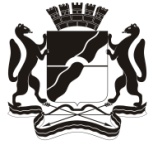 РЕШЕНИЕРассмотрев проект решения Совета депутатов города Новосибирска 
«О Программе комплексного развития систем коммунальной инфраструктуры города Новосибирска на 2014 – 2030 годы» (далее – проект решения), Совет депутатов города Новосибирска РЕШИЛ:1. Принять в первом чтении проект решения (приложение).2. Предложить субъектам, предусмотренным пунктом 1 статьи 75 Регламента Совета депутатов города Новосибирска, внести в постоянную комиссию Совета депутатов города Новосибирска по городскому хозяйству свои поправки к проекту решения, принятому в первом чтении.3. Решение вступает в силу со дня его принятия.4. Контроль за исполнением решения возложить на постоянную комиссию Совета депутатов города Новосибирска по городскому хозяйству (Кудин И. В.).Приложениек решению Совета депутатовгорода Новосибирскаот 18.12.2013 № 1019ПроектСОВЕТ ДЕПУТАТОВ ГОРОДА НОВОСИБИРСКАРЕШЕНИЕВ целях развития систем коммунальной инфраструктуры города Новосибирска, в соответствии с Градостроительным кодексом Российской Федерации, Федеральными законами от 06.10.2003 № 131-ФЗ «Об общих принципах организации местного самоуправления в Российской Федерации», от 30.12.2004 № 210-ФЗ «Об основах регулирования тарифов организаций коммунального комплекса», руководствуясь статьей 35 Устава города Новосибирска, Совет депутатов города Новосибирска РЕШИЛ:1. Утвердить Программу комплексного развития систем коммунальной инфраструктуры города Новосибирска на 2014 – 2030 годы (приложение).2. Решение вступает в силу на следующий день после его официального опубликования.3. Контроль за исполнением решения возложить на постоянную комиссию Совета депутатов города Новосибирска по городскому хозяйству (Кудин И. В.) и постоянную комиссию Совета депутатов города Новосибирска по градостроительству (Илюхин В. В.).____________Приложение к решению Совета депутатовгорода Новосибирскаот _______________№____ПРОГРАММА КОМПЛЕКСНОГО РАЗВИТИЯ систем коммунальной инфраструктуры города Новосибирска на 2014 – 2030 годы1. ПАСПОРТПрограммы комплексного развития систем коммунальной инфраструктуры города Новосибирска на 2014 – 2030 годы2. Общие положенияПрограмма комплексного развития систем коммунальной инфраструктуры города Новосибирска (далее – Программа) разработана в соответствии с Градостроительным кодексом Российской Федерации, Федеральными законами от 06.10.2003 № 131-ФЗ «Об общих принципах организации местного самоуправления в Российской Федерации», от 30.12.2004 № 210-ФЗ «Об основах регулирования тарифов организаций коммунального комплекса», постановлением Правительства Российской Федерации от 14.06.2013 № 502 «Об утверждении требований к программам комплексного развития систем коммунальной инфраструктуры поселений, городских округов», Генеральным планом города Новосибирска, утвержденным решением Совета депутатов города Новосибирска от 26.12.2007 № 824, схемами и программами развития единой национальной (общероссийской) электрической сети на долгосрочный период, генеральной схемой размещения объектов электроэнергетики, федеральной программой газификации, соответствующими межрегиональными, региональными программами газификации, схемами теплоснабжения, схемами водоснабжения и водоотведения, программами в области обращения с отходами.Программа устанавливает перечни мероприятий по строительству, реконструкции систем электро-, газо-, тепло-, водоснабжения и водоотведения, объектов, используемых для утилизации, обезвреживания и захоронения твердых бытовых отходов (далее – ТБО).3. Характеристика существующего состояния систем коммунальной инфраструктуры города Новосибирска3.1. ЭлектроснабжениеЭлектроснабжение города Новосибирска осуществляется централизованно по кольцевым магистральным системообразующим сетям напряжения 110 кВ и 220 кВ. Магистральная сеть напряжения 110 кВ одновременно выполняет функции системообразующей и распределительной сети (кольцевыми воздушными линиями электропередач 110-220 кВ, радиальными распределительными сетями 110-0,4 кВ). Кольцевая сеть 220 кВ является только системообразующей.На начало 2012 года в городе Новосибирске насчитывалось 8,5 тыс. км электрических сетей. Выработка электроэнергии электростанциями, находящимися на территории города Новосибирска, в 2012 году составила             14489 млн. кВт·ч, что на 12 % выше, чем в 2011 году (12926 млн. кВт·ч) и на 37 % выше, чем в 2001 году (10523 млн. кВт·ч). Источники электроснабжения потребителей города Новосибирска представлены в таблице 1.Таблица 1Большинство электросетевых объектов и сооружений принадлежит               ОАО «РЭС» и представлено в таблице 2.Таблица 2Состав муниципальных электрических сетей, находящихся в ведении                  МУП «Электросеть», представлен в таблице 3.Таблица 3Наряду с ОАО «РЭС», МУП «Электросеть», объектами и сооружениями электросетевого хозяйства, используемыми в целях электроснабжения потребителей, обладает ФГУП «УЭВ СО РАН», хозяйственный комплекс которого составляет:4 главных понизительных подстанции 220, 110 кВ;246 трансформаторных подстанции 10 кВ; 590 км воздушных и кабельных линий электропередач.Также крупным электросетевым хозяйством располагает Новосибирское отделение Западно-Сибирской железной дороги – филиал открытого акционерного общества «Российские железные дороги», от тяговых подстанций которого по электрическим сетям 35 -10 -0,4 кВ осуществляется электроснабжение как собственных потребителей (железнодорожная тяга, иные промышленные потребители), так и сторонних, включая население, проживающее вдоль железнодорожных магистралей.Распределение центров питания по районам города Новосибирска представлено в таблице 4.Таблица 4В городе Новосибирске действуют два гарантирующих поставщика электрической энергии:ОАО «Новосибирскэнергосбыт» – охватывает практически 100 % рынка электроэнергии города Новосибирска, является субъектом оптового рынка; ФГУП «УЭВ СО РАН» – осуществляет частичное электроснабжение правобережной части Советского района города Новосибирска (микрорайонов «А», «Б», «В», «Д», «Е», «Щ», «Правые Чемы»), в том числе наружное освещение магистральных улиц.Полезный отпуск электрической энергии по группам потребителей ОАО «Новосибирскэнергосбыт» за 2012 год представлен в таблице 5.Таблица 5Фактический износ подстанций города Новосибирска по состоянию на 01.01.2013 по классу напряжения 6 (10) – 0,4 кВ превысил 59 %. Около 65 % оборудования электрических сетей выработало нормативный ресурс. Износ эксплуатируемого основного оборудования ОАО «РЭС» за 2012 год представлен в таблице 6.Таблица 6Потери электрической энергии в электрических сетях города Новосибирска представлены в таблице 7.Таблица 7Величины потерь электрической энергии, используемые для целей тарифообразования, представлены в таблице 8.Таблица 8Перечень аварийных инцидентов в электрических сетях города Новосибирска за период 2004 – 2012 годов представлен в таблице 9.Таблица 9Основными проблемами в сфере электроснабжения города Новосибирска являются:низкая пропускная способность электрических сетей, отсутствие возможности подключения новых потребителей без ухудшения условий электроснабжения существующих потребителей; высокая загрузка подстанций;недостаточная надежность электроснабжения;высокий уровень износа электрических сетей, их неудовлетворительное состояние.3.2. ГазоснабжениеСфера транспортировки природного газа на территории города Новосибирска характеризуется наличием 13 газораспределительных организаций, а также более 30 коллективных сообществ граждан (кооперативов разных форм), по газораспределительным сетям которых осуществляется транспортировка газа населению и предприятиям. Подача газа осуществляется с шести газораспределительных станций  (далее – ГРС): ГРС-2, 3, 4, 5, 6, 7 ВНИМБ (поселок Кольцово), расположенных по границам города Новосибирска. Общее количество отдельно стоящих газорегуляторных пунктов – 268 шт.Суммарная протяженность газопроводов, входящих в газораспределительную систему города Новосибирска, составляет 1212,5 км, из них высокого и среднего давления – 349,1 км (29 %), низкого давления – 863,4 км (71 %); подземные – 376,6 км (31 %), надземные – 835,9 км (69 %).Для защиты подземных газопроводов от коррозии эксплуатируется более 270 электрозащитных установок. Протяженность защищаемых газопроводов составляет 319,5 км, в том числе высокого и среднего давления – 317 км; низкого давления – 2,5 км.Уровень газификации жилых домов индивидуального жилищного фонда города Новосибирска представлен в таблице 10.Таблица 10Уровень перевода многоквартирных домов города Новосибирска, подключенных к групповым установкам сжиженного газа, на снабжение природным газом представлен в таблице 11.Таблица 11Основными проблемами в сфере газификации города Новосибирска являются:недостаточная пропускная способность газораспределительной системы для развивающегося города;отсутствие актуализированной единой схемы газоснабжения города Новосибирска;низкий уровень технического обслуживания газопроводов, расположенных в индивидуальном жилищном фонде города Новосибирска;истечение нормативного срока эксплуатации групповых установок сжиженного газа города, которые эксплуатируются уже более 35 лет.3.3. ТеплоснабжениеТеплоснабжение города Новосибирска осуществляется преимущественно системами централизованного теплоснабжения (далее – СЦТ) от ТЭЦ-2, ТЭЦ-3, ТЭЦ-4, ТЭЦ-5, крупных районных (Кировской, Калининской) и промышленных котельных (тепловые станции № 1, № 2). Около 70 % суммарной нагрузки потребителей обеспечивается от ТЭЦ, 16 % – от крупных котельных теплопроизводительностью более 100 Гкал/ч.Функциональная структура централизованного теплоснабжения представляет собой разделенное между разными юридическими лицами производство тепловой энергии и ее передачу до потребителя. При этом большая часть транспорта тепловой энергии от энергоисточника до потребителя осуществляется одним юридическим лицом – ОАО «НГТЭ». Наряду с ОАО «НГТЭ», эксплуатацию тепловых сетей в городе Новосибирске осуществляют ФГУП «УЭВ СО РАН», ООО «Энергомонтаж-Энергия» и ООО «Энергосети Сибири». СЦТ подразделяются на:СЦТ-1 – имеет многокольцевую сеть трубопроводов и состоит из пяти секционированных зон действия теплоисточников (ТЭЦ и крупные котельные);СЦТ-2 – имеет в основном тупиковую сеть теплопроводов от отдельно расположенных котельных. Базовыми источниками теплоснабжения являются источники с комбинированной выработкой теплоты и электроэнергии (ТЭЦ ОАО «СИБЭКО»), построенные на базе турбоагрегатов с регулируемыми отборами пара. Данные об установленной, располагаемой и рабочей электрической мощности энергоисточников представлены в таблице 12. Таблица 12Отпуск тепловой энергии от ТЭЦ и крупных районных котельных осуществляется по принятым проектным графикам 150 – 70 °С с различными температурными срезками (от 107 до 118 °С), определяемыми по балансовой мощности и наличию топлива на пиковых мощностях теплоисточников. На прочих котельных температурные графики: 130/70, 115/70, 105/70, 95/70 °С и другие. СЦТ города Новосибирска имеют развитую сеть трубопроводов. Кроме того, в последние годы в городе Новосибирске получило развитие направление малой распределительной энергетики, основанной на когенерационном принципе выработки электрической и тепловой энергии. Основным топливом для генерирующих источников при этом является природный газ; теплоноситель – перегретая вода с температурой 105 – 70 °С. Подобный генерирующий источник (энергоблок) работает в Первомайском районе города Новосибирска.Баланс тепловой мощности и присоединенной фактической тепловой нагрузки представлен в таблице 13.Таблица 13Отпуск тепла с энергоисточников ОАО «СИБЭКО» представлен в               таблице 14.Таблица 14Общая протяженность тепловых сетей города Новосибирска на конец 2012 года составляет 1564,0 км (в двухтрубном исчислении), из них 60 % проложено с диаметром менее 200 мм, 17 % – от 200 до 400 мм, 13 % – от 400 до 600 мм,                   10 % – более 600 мм. В целом, тепловые сети города Новосибирска разделены на 5 районов:первый – в зоне действия ТЭЦ-2 «Правый берег» и частично в зоне действия ТЭЦ-5 (СЦТ-1); второй – в зоне действия ТЭЦ-2 «Левый берег», ТЭЦ-3, котельной № 36, кировской районной котельной – цех 1 (СЦТ-1); четвертый – в зоне действия ТЭЦ-4 (СЦТ-1) и частично в зоне действия ТЭЦ-5 (СЦТ-1); пятый – в зоне действия ТЭЦ-5 (СЦТ-1); шестой – в зоне действия передвижной электростанции и ТЭЦ-5 (СЦТ-1).Более 80 % от суммарной тепловой нагрузки города Новосибирска составляет доля тепловых нагрузок потребителей, подключенных к сетям                  ОАО «НГТЭ».Тепловые сети ФГУП «УЭВ СО РАН» протяженностью 118,063 км расположены в правобережной части Советского района, подключены к собственным тепловым станциям № 1 и № 2, выполнены в двухтрубном исполнении диаметром от 40 до 800 мм.Необходимость энергоснабжения нового микрорайона «Березовое» в Первомайском районе города Новосибирска привела к созданию ООО «Генерация Сибири», осуществляющего эксплуатацию энергоблока по улице Одоевского, 10/1.Основными проблемами в сфере теплоснабжения являются: ограничение установленной тепловой мощности ТЭЦ в горячей воде, связанное с работой основного и вспомогательного оборудования и работой на мазуте пиковых водогрейных котлов;большая разность геодезических отметок (более 116 метров), а также протяженности (радиуса действия) тепловых сетей до отдельных зон, достигающей более 17 км, что влечет сложность в обеспечении гидравлического режима ряда потребителей, необходимость строительства большого числа мощных подкачивающих насосных станций.3.4. Водоснабжение и водоотведение3.4.1. ВодоснабжениеОбщая система водоснабжения города Новосибирска подразделяется на две самостоятельные системы: левобережную и правобережную, которые соединены между собой дюкером через реку Обь 2Ду 1000 мм. В состав каждой из систем входят водозаборы, станции очистки, станции подкачки, резервуары чистой воды и напорно-разводящие сети.Хозяйственно-питьевое водоснабжение города и пригородов осуществляется в основном коммунальным водопроводом МУП «Горводоканал» и в незначительной степени рядом ведомственных водопроводов. Протяженность водопроводных сетей, находящихся на балансе МУП «Горводоканал», на 01.01.2013 года составила 1854,8 км. Материал труб: 63 % – стальные, 25,6 % – чугунные, 11,4 % – неметаллические; диаметр – от 100 до 1200 мм. Средняя амортизация сетей составляет 70 %. Более 1000 км трубопроводов эксплуатируется свыше 25 лет. Забор воды производится из реки Обь тремя водозаборами: одним русловым «Камешек» (правый берег) и двумя ковшовыми (на правом и левом берегах). Производство питьевой воды осуществляется по классической технологии с применением реагентов, процессов отстаивания и фильтрования на трех насосно-фильтровальных станциях (далее – НФС) общей расчетной мощностью                     292000 тыс. куб.м/год.Напорно-разводящие сети города Новосибирска разделены на 10 основных зон водоснабжения, организованных с учетом высотного расположения водопотребителей по рельефу местности (перепад отметок от 95 до 210 м) и удаленности от головных сооружений водопровода. К ним относятся: Верхняя; Средняя; Нижняя; Заельцовская; Первомайская; Советская (Академгородок, Нижняя Ельцовка – запитана от НФС-5); Советская (Академгородок – верхняя зона – запитана от водозабора ФГУП «УЭВ СО РАН»); Советская (левый берег – запитана от НФС-5 или НФС-1); Зона-1 (Кировский район и нижняя часть Ленинского района); Зона-2 (верхняя часть Ленинского района и «башня» на площади Маркса). При этом от вышеперечисленных запитан ряд небольших зон через станции подкачки (поселок Пашино, город Обь, поселок Кудряшовский бор, село Раздольное, Учхоз и другие). Показатели функционирования системы водоснабжения (по результатам 2012 года), находящейся на обслуживании МУП «Горводоканал», представлены в таблице 15.            Таблица 15Следует отметить, что для обеспечения водоснабжения ряда потребителей Советского района города Новосибирска у МУП «Горводоканал» приобретает воду ФГУП «УЭВ СО РАН» в объеме 8780,50 тыс. куб.м/год, что составляет 72 % от поданной в сеть воды.Производство услуг по водоснабжению осуществляется по следующим технологическим этапам: подъем, очистка, транспортировка.Характеристика водозаборов представлена в таблице 16.Таблица 16Характеристика очистных сооружений представлена в таблице 17.Таблица 17Контроль качества воды на водоочистных сооружениях и водопроводных сетях города Новосибирска ведется центральной химико-бактериологической лабораторией водопровода МУП «Горводоканал» в соответствии с производственной рабочей программой по графикам отбора проб, утвержденным главным инженером. Государственный контроль качества воды осуществляется управлением Федеральной службы по надзору в сфере защиты прав потребителей и благополучия человека по Новосибирской области.Данные о качестве воды подтверждают, что превышения санитарно-гигиенических нормативов в хозяйственно-питьевой воде, выходящей с НФС, и в водопроводной сети города Новосибирска нет.Основными проблемами в сфере водоснабжения города Новосибирска являются:ужесточение требований к качеству воды в сравнении с действовавшими в период проектирования и строительства водозаборов в пятидесятых – начале шестидесятых годов, когда не предполагалось значительного падения уровней воды в реке в нижнем бьефе ГЭС;неблагоприятные условия расположения некоторых водозаборов («Камешек» НФС-3 и ОАО «НЗХК»);давность эксплуатации значительной части оборудования (свыше 30 –              50 лет), в результате чего требуется его капитальный ремонт и реконструкция;необходимость стремительного развития водопроводов в целях подключения новых жилых массивов и поселков.3.4.2. ВодоотведениеВодоотведение в городе Новосибирске обеспечивается централизованными системами канализации, принимающими сточные воды не только города Новосибирска, но и города Бердска, зоны отдыха в районе поселка Речкуновка, Академгородка, поселка Барышево, рабочего поселка Кольцово, города Оби, поселка Пашино, рабочего поселка Краснообск, поселка Криводановка и других.Протяженность водоотводящих сетей составляет 1373,7 км (на 01.01.2013), в том числе около 25 км коллекторов глубокого заложения (до 25 метров), сооруженных методом «щитовой проходки». Из них более 62,5 % сетей имеют износ 100 %.Наибольшее количество по протяженности (около 650 км) составляют дворовые и уличные сети канализации с диаметрами трубопроводов от 150 до  300 мм. Сроки эксплуатации некоторых участков сети составляют более 70 лет. Материал труб: керамика, бетон, железобетон, асбестоцемент, чугун и различные пластики.Производство услуг по водоотведению в городе Новосибирске осуществляется МУП «Горводоканал» по следующим технологическим этапам: отведение, очистка, обработка и утилизация осадка.Сточные воды поступают на 54 канализационные насосные станции    (далее – КНС), которыми перекачиваются в основные самотечные коллекторы: Правобережный, Заельцовский, Загородный, Горский, Западный. По этим коллекторам стоки направляются к главной насосной станции (далее – ГНС), оборудованной восемью вертикальными насосами, каждый производительностью 9 тыс. куб.м/ч и мощностью 1380 кВт. С ГНС сточные воды подаются в напорном режиме до камеры гашения напора, от которой по двум железобетонным трубопроводам диаметром 2,4 м самотеком поступают на очистные сооружения канализации (далее – ОСК) на первую ступень очистки – механическую. Пройдя механическую очистку, сточные воды подвергаются биологической очистке, далее очищенная вода после вторичных отстойников поступает в контактные резервуары и двумя рассеивающими выпусками сбрасывается в реку Обь. Избыточный ил и сырой осадок, образующиеся в процессе очистки сточной воды, направляются в метантенки, проходят технологический процесс сбраживания, затем осадок в цехе механического обезвоживания доводится до влажности 70 – 75 % и вывозится на площадки депонирования.Характеристика основных КНС представлена в таблице 18.Таблица 18Основной поток сточных вод транспортируется по магистральным канализационным коллекторам большого диаметра от 1000 до 2500 мм. Большинство из них построено в 1950 – 1970 годы. Во время дождей и таяния снега хозбытовая канализация города частично выполняет функции ливневой, что приводит к увеличению нагрузки системы на 20 – 25 % и не предусмотрено проектом и составом сооружений.Всего в систему канализации города Новосибирска поступает до                          620 тыс.куб.м/сутки сточных вод. Водоприемником очищенной сточной воды является река Обь. Действующие ОСК города Новосибирска расположены на левом берегу реки Оби на расстоянии 9 км от города вниз по течению реки и работают по схеме полной биологической очистки. Сооружения конструктивно скомпонованы в две параллельно работающие очереди, каждая из которых состоит из трех технологических линий (комплексов). Первая очередь ОСК введена в эксплуатацию в 1981 году, первый пусковой комплекс (технологическая линия) второй очереди эксплуатируется с 1990 года. Проектная производительность ОСК на текущее время – 703 тыс. куб.м/сутки (первая очередь и первый пусковой комплекс второй очереди). В стадии строительства находится второй пусковой комплекс второй очереди производительностью 150 тыс. куб.м/сутки. В 2012 году всего по городу Новосибирску оказано услуг по транспортировке и очистке сточных вод МУП «Горводоканал» в объеме 171120,0 тыс. куб.м, основная доля принятых стоков приходится на население – 69 %. Баланс водоотведения по городу Новосибирску за 2012 год представлен в таблице 19.Таблица 19Основными проблемами в сфере водоотведения являются:ужесточение требований по степени очистки стоков, разрешенных к сбросу в реку Обь, в связи с чем действующая производительность ОСК подлежит пересчету и корректировке согласно положениям СНиП в сторону уменьшения до 400 тыс. куб.м/сутки (первая очередь) и до 150 тыс. куб.м/сутки (каждая технологическая линия второй очереди);неудовлетворительное техническое состояние первой очереди строительства: строительные конструкции сооружений требуют капитального ремонта, а технологическое оборудование – замены и модернизации;необходимость реконструкции ОСК с целью внедрения новейших технологий и повышения качества очистки стоков.3.5. Утилизация, обезвреживание и захоронение ТБОПодробная характеристика существующего состояния системы очистки и уборки территории города Новосибирска, в том числе утилизации, обезвреживания и захоронения ТБО, представлена в Генеральной схеме очистки территории города Новосибирска, утвержденной постановлением мэрии города Новосибирска от 17.05.2010 № 137.Сбор и вывоз ТБО на территории города Новосибирска с целью их дальнейшего использования или захоронения (утилизации) осуществляется в соответствии с Порядком сбора и вывоза бытовых и промышленных отходов на территории города Новосибирска, утвержденным постановлением мэрии города Новосибирска от 15.10.2010 № 3200.Транспортирование отходов на полигоны ТБО осуществляется преимущественно МУП «Спецавтохозяйство», ООО «МАГ Груп Новосибирск», ООО «Сороежка-Новосибирск», ЗАО УК «СПАС-Дом», ООО «Чистый двор», ООО «Чистая компания», ФГУП «ЖКХ ННЦ СО РАН» и другими специализированными организациями, а также индивидуальными предпринимателями, которые используют для вывоза отходов собственный транспорт. Цена услуг по вывозу бытовых отходов, сроки оказания услуг, порядок и формы оплаты определяются соглашением между исполнителем и потребителем. Захоронение твердых бытовых и допущенных к совместному с ними складированию отходов осуществляется  на четырех полигонах ТБО:полигон ТБО «Гусинобродский» МУП «Спецавтохозяйство»;полигон ТБО ООО «НовосибВторРесурс»;полигон ТБО ФГУП «ЖКХ ННЦ СО РАН»;полигон МКУ «ДЭУ № 3».В составе образующихся отходов содержатся компоненты, которые используются в качестве вторичных материальных ресурсов. В настоящее время более 85 организаций, расположенных на территории города Новосибирска и близлежащих населенных пунктов, осуществляют селективный сбор отходов с последующей их переработкой. Наличие таких предприятий позволяет решать проблему с утилизацией опасных ртутьсодержащих и медицинских отходов, утильного черного и цветного металла, аккумуляторов, автошин и других. Ведется централизованный сбор и утилизация отработанных люминесцентных ламп от муниципальных учреждений. С 2012 года эксплуатируются передвижные пункты сбора отработанных ртутьсодержащих ламп и приборов от населения типа «Экомобиль».Захоронение отходов, образующихся на территории города Новосибирска, осуществляется на действующих полигонах в пределах отведенных земельных участков. С целью продления сроков их эксплуатации выполняются технические мероприятия по уплотнению отходов, что также позволяет снизить риск возникновения очагов возгорания, уменьшить негативное воздействие на окружающую среду. Сортировка отходов с целью их вторичного использования на всех стадиях образования снижает нагрузку на полигоны ТБО.Всего в 2012 году на полигонах ТБО размещено около 4,0 млн. куб.м ТБО.Характеристика полигонов ТБО представлена в таблице 20.Таблица 20Основными проблемами в сфере утилизации, обезвреживания и захоронения ТБО являются:применение малоэффективного оборудования для обеспечения процессов сбора, временного хранения и вывоза отходов;недостаточное техническое обеспечение (спецтехникой, бульдозерами);отсутствие весового контроля поступающих отходов.4. План развития города Новосибирска, прогнозируемой застройки и прогнозируемый спрос на коммунальные ресурсы на 2014 – 2030 годыИнформация о планах и прогнозах развития города Новосибирска в период до 2030 года содержится в Генеральном плане города Новосибирска, утвержденном решением Совета депутатов города Новосибирска от 26.12.2007            № 824, в соответствии с которым к 2030 году планируется достигнуть следующих основных показателей:увеличения численности населения города Новосибирска на перспективу до 1700 тыс. человек;повышения (с учетом выбытия жилья) уровня жилищной обеспеченности до 28 – 30 кв. м на человека;увеличения емкости жилищного фонда до 51 млн. кв. м общей площади;увеличения объемов сносимого ветхого и аварийного жилищного фонда до 800 тыс. кв. м;определения участков застроенных территорий, подлежащих комплексной реконструкции со сносом ветхого и аварийного жилищного фонда;передислокации существующих производственных и коммунально-складских объектов, которые не соответствуют условиям размещения в составе жилых территорий.Прогноз изменения фондов строительных площадей на территории города на период до 2030 года представлен в таблице 21.Таблица 21Промышленные площадки города Новосибирска в достаточной степени обеспечены инженерными коммуникациями, однако густонаселенные районы нуждаются в новых мощностях. Это относится не только к центральной части правобережья, но и к районам, расположенным на левом берегу реки Обь.Перспективный спрос на коммунальные ресурсы представлен в                      таблице 22.Таблица 22Перспективный спрос на услуги по утилизации, обезвреживанию и захоронению ТБО, выраженный в объемах ТБО, которые предположительно должны поступить на полигоны ТБО до 2030 года, представлен в                      таблице 23.Таблица 235. Перечень мероприятий и целевые показатели Программы5.1. ЭлектроснабжениеПеречень мероприятий по развитию электроснабжения представлен в таблице 24.Таблица 24Примечания: используемые сокращения:АБ – аккумуляторная батарея;ВВ – воздушный выключатель;ВЛ – воздушная линия;ГПП – главная понизительная подстанция;ЗВУ – зарядно-выпрямительное устройство;ИМС – ионосферная магнитная станция;КЛ – кабельная линия;КТПН – комплектная трансформаторная подстанция наружной установки;КТП – комплектная трансформаторная подстанция;МВ – масляный выключатель;ПА – противоаварийная автоматика;ПС – подстанция;РП – распределительная подстанция;СМР – строительно-монтажные работы;ТЛ – технологическая линия;ТП – трансформаторная подстанция.Перечень целевых показателей по развитию электроснабжения представлен в таблице 25.Таблица 255.2. ГазоснабжениеПеречень мероприятий по развитию газоснабжения представлен в                 таблице 26.Таблица 26Примечания: используемые сокращения:Д – диаметр;ЗКЛ – задвижка клиновая;КШР – кран шаровый регулирующий.Перечень целевых показателей по развитию газоснабжения представлен в таблице 27.Таблица 275.3. ТеплоснабжениеПеречень мероприятий по развитию теплоснабжения представлен в    таблице 28.Таблица 28Примечания: используемые сокращения:Д – диаметр;ЖСК – жилищно-строительный кооператив;КВГМ – котел водогрейный газомазутный;КГК – Калининская газовая котельная;КРК – Кировская районая котельная;ОП – опора;ОРУ – открытое распределительное устройство;ПНС – повысительно – понизительная насосная станция;ПТ – турбина паровая;ПТВМ – пиковый теплофикационный водогрейный на мазуте;Ст. № – станционный номер;ТК – тепловая камера;ТС – тепловая станция;ТЭЦ – теплоэлектроцентраль;УТ – узел трубопровода;ЦВД – цилиндр высокого давления;ЦТП – центральный тепловой пункт.Перечень целевых показателей по развитию теплоснабжения представлен в таблице 29.Таблица 295.4. Водоснабжение и водоотведениеПеречень мероприятий по развитию водоснабжения и водоотведения представлен в таблице 30.Таблица 30Примечания: используемые сокращения:ВНС – водопроводная насосная станция;ГБУЗ НСО «ГОНКТБ» – государственная областная Новосибирская клиническая туберкулезная больница;ГНС – главная насосная станция;Д – диаметр;ЖБИ-2 – завод железобетонных изделий;ЖСК «НОК» – Новосибирский оловянный завод;КГН – камера гашения напора;КК – канализационный колодец;КНС – канализационная насосная станция;НС – насосная станция;НФС – насосно-фильтровальная станция;ОСК – очистные сооружения канализации;ПНС – повысительная насосная станция;РЧВ – резервуары чистой воды;ТЭЦ – теплоэлектроцентраль.Перечень целевых показателей по развитию водоснабжения и водоотведения представлен в таблице 31.Таблица 315.5. Утилизация, обезвреживание и захоронение ТБОПеречень мероприятий по развитию утилизации, обезвреживания и захоронения ТБО представлен в таблице 32.Таблица 32Перечень целевых показателей по развитию утилизации, обезвреживания и захоронения ТБО представлен в таблице 33.Таблица 336. Фактические и плановые расходы на финансирование инвестиционных проектов6.1. ЭлектроснабжениеОбщий объем плановых расходов на финансирование инвестиционных проектов ОАО «РЭС», ФГУП «УЭВ СО РАН» и МУП «Электросеть» составляет   10707,324 млн. рублей. Финансирование предполагается осуществлять за счет следующих источников: платы за технологическое присоединение к электрическим сетям, цен (тарифов) на электрическую энергию (мощность) и амортизационных отчислений. Источники инвестиций для реализации инвестиционных проектов в сфере электроснабжения представлены в таблице 34.Таблица 346.2. ГазоснабжениеОбщий объем плановых расходов на финансирование инвестиционных проектов ОАО «ГГС» и ОАО «СГС» составляет 456,266 млн. рублей. Финансирование предполагается осуществлять за счет следующих источников: платы за подключение (технологическое присоединение) объектов             капитального строительства к системам газоснабжения и амортизационных отчислений. Источники инвестиций для реализации инвестиционных проектов в сфере газоснабжения представлены в таблице 35.Таблица 356.3. ТеплоснабжениеОбщий объем плановых расходов на финансирование инвестиционных проектов ОАО «СИБЭКО», ОАО «НГТЭ», ФГУП «УЭВ СО РАН» и                           ООО «Генерация Сибири» составляет 122584,070 млн. рублей. Финансирование предполагается осуществлять за счет следующих источников: платы за подключение (технологическое присоединение) к системам теплоснабжения, тарифов на тепловую энергию, финансовых ресурсов при RAB-тарифном регулировании и концессионной платы.Источники инвестиций для реализации инвестиционных проектов в сфере теплоснабжения представлены в таблице 36.Таблица 366.4. Водоснабжение и водоотведениеОбщий объем плановых расходов на финансирование инвестиционных проектов МУП «Горводоканал» и ФГУП «УЭВ СО РАН» составляет                      74883,679 млн. рублей. Финансирование предполагается осуществлять за счет следующих источников: платы за подключение (технологическое присоединение) к системе водоснабжения и (или) водоотведения и тарифов в сфере водоснабжения и водоотведения.Источники инвестиций для реализации инвестиционных проектов в сфере водоснабжения и водоотведения представлены в таблице 37.Таблица 376.5. Утилизация, обезвреживание и захоронение ТБООбщий объем плановых расходов на финансирование инвестиционных проектов МУП «Спецавтохозяйство» и ФГУП «ЖКХ ННЦ СО РАН» составляет 221,118 млн. рублей. Финансирование предполагается осуществлять за счет надбавок к тарифам на утилизацию ТБО. Источники инвестиций для реализации инвестиционных проектов в сфере утилизации, обезвреживания и захоронения ТБО представлены в    таблице 38.Таблица 387. Обосновывающие материалы7.1. Обоснование прогнозируемого спроса на коммунальные ресурсыПрогноз спроса на коммунальные ресурсы сформирован на основе данных о существующем и прогнозируемом ресурсопотреблении, рассчитанном с учетом  планируемого до 2030 года увеличения емкости жилищного фонда города Новосибирска и уровня жилищной обеспеченности на человека. Сведения о существующем ресурсопотреблении представлены соответствующими организациями – соисполнителями Программы.Прогноз ввода жилищного фонда по площадкам комплексного освоения в целях многоэтажного строительства до 2030 года принят на основании Генерального плана города Новосибирска, утвержденного решением Совета депутатов города Новосибирска от 26.12.2007 № 824. Показатели удельного расхода энергетических ресурсов рассчитаны специализированной организацией и представлены в долгосрочной целевой программе «Энергосбережение и повышение энергетической эффективности в городе Новосибирске» на 2011 – 2015 годы и на перспективу до 2020 года, утвержденной постановлением мэрии города Новосибирска от 06.06.2011 № 4700 (далее – Программа энергосбережения).Объемы ТБО, которые предположительно должны поступить на полигоны ТБО, рассчитаны специализированной организацией и представлены в Генеральной схеме очистки территории города Новосибирска, утвержденной постановлением мэрии города Новосибирска от 17.05.2010 № 137.7.2. Обоснование целевых показателей комплексного развития коммунальной инфраструктуры, а также мероприятий, входящих в план застройки города НовосибирскаЦелевые показатели комплексного развития систем коммунальной инфраструктуры, а также мероприятий, входящих в план застройки города Новосибирска, установлены в соответствии с постановлением Правительства Российской Федерации от 14.06.2013 № 502 «Об утверждении требований к программам комплексного развития систем коммунальной инфраструктуры поселений, городских округов» и разделены на три группы:перспективной обеспеченности и потребности застройки города Новосибирска;надежности, энергоэффективности и развития соответствующей системы коммунальной инфраструктуры, объектов, используемых для утилизации, обезвреживания и захоронения ТБО;качества коммунальных ресурсов и услуг по утилизации, обезвреживанию и захоронению ТБО.7.2.1. Показатели перспективной обеспеченности и потребности застройки города НовосибирскаПерспективная обеспеченность застройки города Новосибирска и потребности населения в системах коммунальной инфраструктуры, объектах, используемых для утилизации, обезвреживания и захоронения ТБО, установлена в объеме 100 % на основе двух индикаторов:текущей потребности населения города Новосибирска в коммунальных ресурсах и услугах;покрытия населения коммунальными ресурсами и услугами.В Программе использован следующий подход:каждый перспективный потребитель на всем периоде планирования и прогнозирования (до 2030 года) должен быть своевременно обеспечен полным набором коммунальных ресурсов и услуг (текущая потребность населения города Новосибирска в коммунальных ресурсах и услугах);количество существующих потребителей, не обеспеченных каким-либо коммунальным ресурсом (услугой), должно сокращаться с заданным темпом (покрытие населения коммунальными ресурсами и услугами).Программа направлена на обеспечение полного удовлетворения перспективного спроса на коммунальные ресурсы и услуги для новых объектов капитального строительства (увеличение емкости жилищного фонда до                            51 млн. кв. м общей площади до 2030 года с учетом планов сноса) при соблюдении на всем периоде планирования и прогнозирования нормативных требований по наличию резервов мощности головных (источников) и линейных (сетевых) объектов систем коммунальной инфраструктуры.7.2.2. Показатели надежности, энергоэффективности и развития соответствующей системы коммунальной инфраструктуры, объектов, используемых для утилизации, обезвреживания и захоронения ТБОЦелевые показатели надежности, энергоэффективности и развития соответствующей системы коммунальной инфраструктуры, объектов, используемых для утилизации, обезвреживания и захоронения ТБО, установлены по итогам анализа и оценки каждой из существующих систем (объектов), с учетом предъявляемых к ним нормативных требований, установленных законодательством и подзаконными нормативными правовыми актами.7.2.3. Показатели качества коммунальных ресурсов и услуг по утилизации, обезвреживанию и захоронению ТБОЦелевые показатели качества коммунальных ресурсов и услуг по утилизации, обезвреживанию и захоронению ТБО определены на основании приложения 1 к постановлению Правительства Российской Федерации от 06.05.2011 № 354 «О предоставлении коммунальных услуг собственникам и пользователям помещений в многоквартирных домах и жилых домов», Федерального закона от 24.06.98 № 89-ФЗ «Об отходах производства и потребления». 7.3. Характеристика состояния и проблем соответствующей системы коммунальной инфраструктурыХарактеристика состояния и проблем соответствующей системы коммунальной инфраструктуры представлена в разделе 3 Программы.7.4. Оценка реализации мероприятий в области энерго- и ресурсосбережения, мероприятий по сбору и учету информации об использовании энергетических ресурсов в целях выявления возможностей энергосбережения и повышения энергетической эффективностиВо исполнение Федерального закона от 23.11.2009 № 261-ФЗ «Об энергосбережении и о повышении энергетической эффективности и о внесении изменений в отдельные законодательные акты Российской Федерации» в городе Новосибирске реализуется Программа энергосбережения, направленная на эффективное и рациональное использование энергетических ресурсов, поддержку и стимулирование энергосбережения и повышения энергетической эффективности.Результаты оценки эффективности реализации Программы энергосбережения за 2012 год утверждены постановлением мэрии города Новосибирска от 19.06.2013 № 5733 «Об утверждении результатов проведения оценки эффективности реализации долгосрочной целевой программы «Энергосбережение и повышение энергетической эффективности в городе Новосибирске» на 2011 – 2015 годы и на перспективу до 2020 года за 2012 год», в соответствии с которым Программе энергосбережения присвоен рейтинг эффективности реализации «достаточная эффективность».Мероприятия Программы энергосбережения, а также достигнутые и ожидаемые результаты ее реализации, учтены в ходе разработки мероприятий по развитию систем коммунальной инфраструктуры города Новосибирска на 2014 – 2030 годы.7.5. Обоснование целевых показателей развития соответствующей системы коммунальной инфраструктурыОбоснование целевых показателей развития соответствующей системы коммунальной инфраструктуры представлено в подразделе 7.2 Программы.7.6. Перечень инвестиционных проектов в отношении соответствующей системы коммунальной инфраструктурыПеречни инвестиционных проектов в отношении соответствующих систем коммунальной инфраструктуры представлены в разделе 5 Программы и разработаны на основании:Генеральной схемы размещения объектов электроэнергетики до 2020 года, утвержденной распоряжением Правительства Российской Федерации от 22.02.2008 № 215-р; Энергетической стратегии России на период до 2030 года, утвержденной распоряжением Правительства Российской Федерации от 13.11.2009 № 1715-р; схемы и программы развития Единой энергетической системы России на 2012 – 2018 годы, утвержденной приказом Министра энергетики Российской Федерации от 13.08.2012 № 387;долгосрочной целевой программы «Развитие газификации территорий населенных пунктов Новосибирской области на 2012 – 2016 годы», утвержденной постановлением Правительства Новосибирской области от 26.09.2011 № 410-п;схемы теплоснабжения города Новосибирска до 2030 года, утвержденной приказом Министра энергетики Российской Федерации от 14.01.2013 № 2; схемы водоснабжения города Новосибирска до 2015 и до 2030 годов и схемы водоотведения города Новосибирска до 2015 и до 2030 годов, утвержденных постановлением мэрии города Новосибирска от 06.05.2013              № 4303;долгосрочной целевой программы «Развитие системы обращения с отходами производства и потребления в Новосибирской области на 2012 –                 2016 годы», утвержденной постановлением Правительства Новосибирской области от 28.09.2011 № 413-п; генеральной схемы очистки территории города Новосибирска, утвержденной постановлением мэрии города Новосибирска                      от 17.05.2010 № 137;Программы энергосбережения;инвестиционных программ организаций – соисполнителей Программы.7.7. Предложения по организации реализации инвестиционных проектовРеализацию инвестиционных проектов предлагается осуществлять путем производственной и инвестиционной деятельности организаций – соисполнителей Программы, в том числе посредством:привлечения финансовых ресурсов на основе комплексных схем финансирования мероприятий инвестиционных проектов;обеспечения через регулируемые тарифы (инвестиционные составляющие в тарифах) обслуживания заемных средств и их возврата финансирующим организациям, то есть выполнения организациями финансовых обязательств перед банками;обеспечения через регулируемые тарифы гарантированного возврата привлеченных частных инвестиций и получения доходности на инвестированный капитал;согласованности решений по ценовому регулированию (тарифов, инвестиционных составляющих в них, тарифов на подключение новых потребителей) органов государственного ценового регулирования федерального и муниципального уровня, преемственности процедур государственного регулирования тарифов, прозрачности финансовых потоков и структуры тарифа (цены) для конечных потребителей;контроля за целевым использованием инвестиционных ресурсов, привлекаемых за счет регулируемых тарифов.7.8. Обоснование использования в качестве источников финансирования инвестиционных проектов тарифов, платы за подключение (технологическое присоединение) объектов капитального строительства к системам коммунальной инфраструктурыИспользование в качестве источников финансирования инвестиционных проектов тарифов, платы за подключение (технологическое присоединение) объектов капитального строительства к системам коммунальной инфраструктуры напрямую предусмотрено законодательством и является необходимым инструментом, позволяющим расширить источники финансирования инвестиционных мероприятий, реализуемых организациями коммунального комплекса. 7.9. Результаты оценки совокупного платежа граждан за коммунальные услуги на соответствие критериям доступностиПрогноз совокупного платежа граждан за потребленные коммунальные услуги определен путем суммирования платежей населения по каждому из видов коммунальных услуг, оказываемых населению. Платеж населения по каждому виду услуг определен как произведение среднего потребления ресурса (в расчете на одного человека) на проект тарифа на соответствующую услугу для населения. Прогноз тарифов на коммунальные ресурсы и услуги осуществлен согласно прогнозу долгосрочного социально-экономического развития Российской Федерации на период до 2030 года (опубликованному 08.11.2013).Информация о тарифах на коммунальные услуги и утилизацию, обезвреживание и захоронение ТБО для населения города  Новосибирска представлена в таблице 41.Таблица 41Одним из важнейших требований к программам комплексного развития коммунальной инфраструктуры поселений, городских округов является обеспечение доступности для граждан прогнозируемой платы за потребляемые коммунальные услуги с учетом затрат на реализацию таких программ.Критерий экономической доступности услуг организаций коммунального комплекса, отражающий доступность оплаты потребителями стоимости коммунальных услуг, – доля расходов на оплату указанных услуг в совокупном доходе населения.В соответствии с постановлением Правительства Новосибирской области от 22.09.2011 № 407-П «О системе критериев доступности для населения Новосибирской области платы за коммунальные услуги» установлена система критериев доступности для населения платы за коммунальные услуги, в которую включены следующие критерии доступности:доля расходов на коммунальные услуги в совокупном доходе семьи – не более 22 %;уровень собираемости платежей за коммунальные услуги – не ниже 95 %;доля получателей субсидий на оплату коммунальных услуг в общей численности населения – не более 25 %.Для расчета доли расходов на коммунальные услуги в совокупном доходе семьи принимается среднедушевой денежный доход в размере 25722,5 рубля по данным Новосибирскстата по городу Новосибирску.Для расчета величины платежей населения за коммунальные услуги не принят платеж за газоснабжение, так как в процентном соотношении доля населения, обеспеченного централизованным теплоснабжением и горячим водоснабжением, превышает долю населения, подключенного к системе газоснабжения.Динамика платежей населения за коммунальные услуги города Новосибирска представлена в таблице 42.Таблица 42На основе представленного расчета можно сделать вывод о том, что доля расходов на коммунальные услуги в совокупном доходе семьи, на всем сроке реализации Программы существенно меньше доступного уровня значений, установленных постановлением Правительства Новосибирской области от 22.09.2011 № 407-П «О системе критериев доступности для населения Новосибирской области платы за коммунальные услуги».7.10. Прогнозируемые расходы бюджетов всех уровней на оказание мер социальной поддержки, в том числе предоставление отдельным категориям граждан субсидий на оплату жилого помещения и коммунальных услугИнформация о прогнозируемых расходах бюджета города Новосибирска на оказание мер социальной поддержки населения представлена в таблице 43.Таблица 43Примечание: сокращение размера социальной помощи в 2016 году связано с завершением реализации Программы замены и модернизации лифтов жилищного фонда в городе Новосибирске на 2005 –                2015 гг., принятой решением городского Совета Новосибирска от 23.11.2004 № 500.____________От 18.12.2013г. Новосибирск№ 1019О принятии в первом чтении проекта решения Совета депутатов города Новосибирска «О Программе комплексного развития систем коммунальной инфраструктуры города Новосибирска на 2014 – 2030 годы»Председатель Совета депутатов                                   города Новосибирска              Н. Н. БолтенкоО Программе комплексного развития систем коммунальной инфраструктуры города Новосибирска на 2014 – 2030 годыПредседатель Совета депутатовгорода НовосибирскаМэр города НовосибирскаН. Н. БолтенкоВ. Ф. ГородецкийНаименование ПрограммыПрограмма комплексного развития систем коммунальной инфраструктуры города Новосибирска на 2014 – 2030 годыОснование для разработки ПрограммыГрадостроительный кодекс Российской Федерации, Федеральный закон от 06.10.2003 № 131-ФЗ «Об общих принципах организации местного самоуправления в Российской Федерации», Федеральный закон от 30.12.2004             № 210-ФЗ «Об основах регулирования тарифов организаций коммунального комплекса», постановление Правительства Российской Федерации от 14.06.2013 № 502 «Об утверждении требований к программам комплексного развития систем коммунальной инфраструктуры поселений, городских округов», Генеральный план города Новосибирска, утвержденный решением Совета депутатов города Новосибирска от 26.12.2007 № 824Разработчик ПрограммыМэрия города НовосибирскаОтветственный исполнитель ПрограммыДепартамент энергетики, жилищного и коммунального хозяйства городаСоисполнители Программы1. В сфере электроснабжения:федеральное государственное унитарное предприятие «Управление энергетики и водоснабжения Сибирского отделения Российской академии наук» (далее – ФГУП «УЭВ СО РАН»);открытое акционерное общество «Региональные электрические сети» (далее – ОАО «РЭС»);муниципальное унитарное предприятие города Новосибирска «Электросеть» (далее – МУП «Электросеть»).2. В сфере газоснабжения:открытое акционерное общество «Городские газовые сети» (далее – ОАО «ГГС»);открытое акционерное общество «Сибирьгазсервис» (далее – ОАО «СГС»).3. В сфере теплоснабжения:открытое акционерное общество «Сибирская энергетическая компания» (далее – ОАО «СИБЭКО»);открытое акционерное общество «Новосибирскгортеплоэнерго» (далее – ОАО «НГТЭ»);ФГУП «УЭВ СО РАН»;общество с ограниченной ответственностью «Генерация Сибири» (далее – ООО «Генерация Сибири»).4. В сфере водоснабжения и водоотведения:муниципальное унитарное предприятие города Новосибирска «Горводоканал» (далее – МУП «Горводоканал»);ФГУП «УЭВ СО РАН».5. В сфере утилизации, обезвреживания и захоронения твердых бытовых отходов:муниципальное унитарное предприятие города Новосибирска «Спецавтохозяйство» (далее – МУП «Спецавтохозяйство»);федеральное государственное унитарное предприятие «Жилищно-коммунальное хозяйство Новосибирского научного центра Сибирского отделения Российской академии наук»           (далее – ФГУП «ЖКХ ННЦ СО РАН»)Цель ПрограммыРазвитие систем коммунальной инфраструктуры города НовосибирскаЗадачи Программы1. Сбалансированное, перспективное строительство, реконструкция и модернизация систем коммунальной инфраструктуры города Новосибирска в соответствии с потребностями города Новосибирска в строительстве объектов капитального строительства.2. Обеспечение соответствия систем коммунальной инфраструктуры города Новосибирска установленным требованиям надежности, энергетической эффективности.3. Снижение негативного воздействия на окружающую среду и здоровье человека.4. Повышение качества поставляемых для потребителей товаров, оказываемых услуг в сферах электро-, газо-, тепло-, водоснабжения и водоотведения, а также услуг по утилизации, обезвреживанию и захоронению твердых бытовых отходовЦелевые показатели Программы1. Перспективная обеспеченность застройки города Новосибирска и потребности населения в системах коммунальной инфраструктуры, объектах, используемых для утилизации, обезвреживания и захоронения твердых бытовых отходов, – 100 %.2. Надежность, энергоэффективность и развитие соответствующей системы коммунальной инфраструктуры, объектов, используемых для утилизации, обезвреживания и захоронения твердых бытовых отходов:2.1. В сфере электроснабжения:снижение уровня аварийности в электрических сетях ФГУП «УЭВ СО РАН» 10 кВ (относительно общего количества                        КЛ-10кВ) на 30,77 %;снижение уровня аварийности в электрических сетях ОАО «РЭС» 10 кВ (относительно общего количества КЛ-10кВ)                          на 10,20 %;снижение уровня аварийности в электрических сетях МУП «Электросеть» 10 кВ (относительно общего количества                          КЛ-10 кВ) на 47,27 %;снижение уровня потерь электрической энергии в электрических сетях ФГУП «УЭВ СО РАН» на 4,05 %;снижение уровня потерь электрической энергии в электрических сетях ОАО «РЭС» на 2,53 %;снижение уровня потерь электрической энергии в электрических сетях МУП «Электросеть» на 15,00 %; экономия электрической энергии – 107,74 млн. кВт·ч.2.2. В сфере газоснабжения:увеличение протяженности газопроводов на 124,2 км;увеличение количества газораспределительных пунктов                            на 24 шт.2.3. В сфере теплоснабжения:снижение уровня износа тепловых сетей ОАО «НГТЭ»                            на 13,18 %;снижение уровня износа тепловых сетей ФГУП «УЭВ СО РАН» на 11,46 %;снижение уровня износа тепловых сетей ООО «Генерация Сибири» на 16,67 %;снижение уровня потерь тепловой энергии в тепловых сетях ОАО «НГТЭ» на 34,47 %;снижение уровня потерь тепловой энергии в тепловых сетях ФГУП «УЭВ СО РАН» на 1,28 % (на 1 км);снижение уровня потерь тепловой энергии в тепловых сетях ООО «Генерация Сибири» до 3,6 %;увеличение установленной электрической мощности турбоагрегатов теплоэлектроцентралей (далее – ТЭЦ) ОАО «СИБЭКО» на 11,11 %;увеличение установленной тепловой мощности ТЭЦ ОАО «СИБЭКО» на 13,28 %;увеличение установленной тепловой мощности ОАО «НГТЭ» на 40,76 %;увеличение присоединенной тепловой нагрузки ОАО «СИБЭКО» на 56,91 %;увеличение присоединенной тепловой нагрузки ОАО «НГТЭ»  на 64,90 %;увеличение выработки электроэнергии на ТЭЦ ОАО «СИБЭКО» на 5,24 %;увеличение количества тепловой энергии, отпущенной с коллекторов ОАО «СИБЭКО», на 93,57 %;увеличение протяженности тепловых сетей ОАО «НГТЭ» на 26,3 км;увеличение протяженности тепловых сетей ФГУП «УЭВ СО РАН» на 7,5 км;увеличение протяженности тепловых сетей ООО «Генерация Сибири» на 2,2 км;экономия тепловой энергии – 1047,35 тыс. Гкал.2.4. В сфере водоснабжения и водоотведения:снижение уровня износа сетей водоснабжения МУП «Горводоканал» на 14,16 %;снижение уровня износа сетей водоснабжения ФГУП «УЭВ СО РАН» на 1,96 %;снижение уровня износа сетей водоотведения и канализационных станций МУП «Горводоканал» на 21,09 %;снижение уровня износа сетей водоотведения и канализационных станций ФГУП «УЭВ СО РАН» на 8,16 %;снижение уровня потерь воды при транспортировке МУП «Горводоканал» на 21,40 %;снижение уровня потерь воды при транспортировке ФГУП «УЭВ СО РАН» на 9,79 %;увеличение протяженности сетей водоснабжения МУП «Горводоканал» на 300,0 км;увеличение протяженности сетей водоснабжения ФГУП «УЭВ СО РАН» на 3,0 км;увеличение протяженности сетей водоотведения МУП «Горводоканал» на 547,0 км;увеличение протяженности сетей водоотведения ФГУП «УЭВ СО РАН» на 14,9 км;экономия холодной воды – 4868,4 тыс. куб. м.2.5. В сфере утилизации, обезвреживания и захоронения твердых бытовых отходов:увеличение объемов захоронения отходов на полигоне твердых бытовых отходов МУП «Спецавтохозяйство»                       на 35,00 %;увеличение объемов захоронения отходов на полигоне твердых бытовых отходов ФГУП «ЖКХ ННЦ СО РАН»                 на 20,00 %;увеличение обеспеченности полигона твердых бытовых отходов машинами и оборудованием МУП «Спецавтохозяйство» на 15,00 %;увеличение обеспеченности полигона твердых бытовых отходов машинами и оборудованием ФГУП «ЖКХ ННЦ СО РАН» на 13,13 %.3. Качество коммунальных ресурсов и услуг по утилизации, обезвреживанию и захоронению твердых бытовых отходов:бесперебойное круглосуточное электроснабжение в течение года и постоянное соответствие требованиям законодательства Российской Федерации о техническом регулировании;бесперебойное круглосуточное газоснабжение в течение года и постоянное соответствие требованиям законодательства Российской Федерации о техническом регулировании;бесперебойное круглосуточное отопление в течение отопительного периода и постоянное соответствие требованиям законодательства Российской Федерации о техническом регулировании;бесперебойное круглосуточное холодное водоснабжение в течение года и постоянное соответствие требованиям законодательства Российской Федерации о техническом регулировании;бесперебойное круглосуточное горячее водоснабжение в течение года и постоянное соответствие требованиям законодательства Российской Федерации о техническом регулировании;бесперебойное круглосуточное водоотведение в течение года и постоянное соответствие требованиям законодательства Российской Федерации о техническом регулировании;регулярная очистка территории от отходов в соответствии с экологическими, санитарными и иными требованиямиСрок и этапы реализации Программы2014 – 2030 годы.Этапы реализации Программы:1 этап: 2014 – 2018 годы;2 этап: 2019 – 2023 годы;3 этап: 2024 – 2030 годыОбъем требуемых капитальных вложенийПривлеченные средства в объеме 208852,457 млн. рублей, в том числе:2014 год – 8284,237 млн. рублей;2015 год – 9150,664 млн. рублей;2016 год – 7519,583 млн. рублей;2017 год – 7340,793 млн. рублей;2018 год – 5818,022 млн. рублей;2019 год – 6635,400 млн. рублей;2020 год – 6728,096 млн. рублей;2021 год – 6235,999 млн. рублей;2022 год – 6708,798 млн. рублей;2023 год – 6941,188 млн. рублей;2024 год – 7288,505 млн. рублей;2025 год – 7504,302 млн. рублей;2026 год – 6836,270 млн. рублей;2027 год – 9489,367 млн. рублей;2028 год – 8904,663 млн. рублей;2029 год – 57285,324 млн. рублей;2030 год – 40181,246 млн. рублей.Ожидаемые результаты реализации Программы1. Социально-экономические результаты:повышение качества коммунальных услуг для потребителей;повышение эффективности финансово-хозяйственной деятельности организаций коммунального комплекса.2. Технологические результаты:повышение надежности работы систем коммунальной инфраструктуры города Новосибирска;снижение потерь коммунальных ресурсов в производственном процессе;снижение аварийности на сетях и сооружениях;улучшение экологической ситуации№ п.ЭлектростанцияУстановленная электрическая мощность, МВтКоличество турбин, шт. / год ввода последнего агрегатаТопливо123451ТЭЦ – 2345,07 / 1987Кузнецкий уголь, газ, мазут2ТЭЦ – 3511,510 / 2005Кузнецкий уголь (1-3 оч.), Канско-Ачинский уголь (4 оч.), мазут3ТЭЦ – 4384,06 / 1970Кузнецкий уголь, газ, мазут4ТЭЦ – 51200,06 / 2004Кузнецкий уголь, газ (1, 2 блок), мазут5Новосибирская гидроэлектро-станция (далее – ГЭС)455,07 / 1959-ИтогоИтого2895,536№ п.Наименование электроустановокЕдиница измеренияОбщее количествоНа балансе ОАО «РЭС»На балансе ОАО «РЭС»№ п.Наименование электроустановокЕдиница измеренияОбщее количествоКоличество ОАО «РЭС»Доля от общего количества1234561Воздушная линия – 10 кВкм252,81150,3960 %2Воздушная линия – 6 кВкм26,9126,3298 %3Воздушная линия – 0,4 кВкм1343,461101,7582 %4Кабельная линия – 10 кВкм2425,241292,0653 %5Кабельная линия – 6 кВкм706,21526,6575 %6Кабельная линия – 0,4 кВкм2555,781656,3565 %7Распределительная подстанция – 10 кВшт.1167161 %8Распределительная подстанция – 6 кВшт.463474 %9Подстанция – 10/0,4 кВшт.1820125769 %10Подстанция – 6/0,4 кВшт.67855181 %№ п.Наименование оборудованияВсегоДоля12341Кабельные линии 6-10 кВ, в том числе со сроком службы:451,221 км100 %1.1более 25 лет241,848 км54 %1.1.1из них более 40 лет145,049 км60 %2Кабельные линии 0,4 кВ, в том числе со сроком службы:626,31 км100 %2.1более 25 лет407,959 км65 %2.1.1из них более 40 лет267,323 км66 %3Воздушные линии 6-10 кВ, в том числе со сроком службы:14,69 км100 %3.1более 20 лет6,135 км42 %4Воздушные линии 0,4 кВ, в том числе со сроком службы:105,789 км100 %4.1более 25 лет80,141 км76 %Всего кабельных и воздушных линий 0,4-10 кВВсего кабельных и воздушных линий 0,4-10 кВ1198,01 км5Здания распределительных подстанций 6-10 кВ и трансформаторных подстанций 10/0,4 кВ, в том числе со сроком службы:257 шт.100 %5.1более 40 лет97 шт.38 %6Оборудование распределительных подстанций 6/0,4 кВ, в том числе со сроком службы:20 шт.100 %6.1более 20 лет15 шт.75 %6.1.1из них более 40 лет4 шт.27 %7Оборудование трансформаторных подстанций 6/0,4 кВ и 10/0,4 кВ, в том числе со сроком службы:343 шт.100 %7.1более 20 лет228 шт.66 %7.1.1из них более 40 лет42 шт.18 %8Трансформаторы 6-10/0,4 кВ, в том числе со сроком службы:566 шт.100 %8.1более 20 лет317 шт.56 %№ п.Наименование района города НовосибирскаНаименование подстанций (ПС) 1231Дзержинский районПС 110 кВ «Дзержинская»; ПС 110 кВ «Вымпел»; ПС 110 кВ «Северная»; ПС 110 кВ «Волочаевская»2Железнодорожный районПС 110 кВ «Тепловая»; ПС 110 кВ «Фрунзенская»; ПС «Центральная»; ПС 110 кВ «Челюскинская» 3Заельцовский районПС 110 кВ «Ельцовская»; ПС 110 кВ «Красногорская»; ПС 110 кВ «Мочище»; ПС 220 кВ «Правобережная»4Калининский районПС 220 кВ «Отрадная»; ПС 110 кВ «Учительская»5Кировский районПС 110кВ «Ефремовская»; ПС 110 кВ «Кировская»; ПС 110 кВ «Комсомольская»; ПС 110 кВ «Оловозаводская»; ПС 110 кВ «Сварная»; ПС 220кВ; ПС «Тулинская»6Ленинский районПС 110 кВ «Вертковская»; ПС 110 кВ «Горская»; ПС 110 кВ «Ересная»; ПС 110 кВ «Западная»; ПС 110 кВ «Текстильная»; ПС 110 кВ «Кирзаводская»; ПС 110 кВ «Кировская»7Октябрьский районПС 110 кВ «Октябрьская»; ПС 110 кВ «Воинская»; ПС 220 кВ «Восточная»; ПС 110 кВ «Инструментальная»; ПС 110 кВ «Светлая»; ПС 110 кВ «Библиотечная»; ПС 110 кВ «Камышенская»8Первомайский районПС 110 кВ «Мостовая»; ПС 110 кВ «Первомайская»; ПС 110 кВ «Стрелочная»; ПС 110 кВ «Инская»9Советский районПС 110 кВ «Обская»; ПС 110 кВ «Сосновка»10Центральный районПС 110 кВ «Театральная»; ПС 110 кВ «Фрунзенская»; ПС 110 кВ «Центральная»; ПС 110 кВ «Челюскинская»№ п.Наименование группы потребителейтыс. кВт·ч1231Промышленные и приравненные к ним потребители38141552Электрифицированный железнодорожный транспорт15466583Электрифицированный городской транспорт (трамвай, троллейбус, метро)995124Непромышленные потребители24860335Производственные сельскохозяйственные  потребители3976216Население31944717Оптовые потребители-перепродавцы (без передачи в другие энергосистемы)08Отпущено электростанциям, районным котельным на компенсацию собственных и производственных  нужд2023629Отпущено сетевым организациям на компенсацию расхода на транспорт2032191ВсегоВсего13773003№ п.Наименование оборудованияКласс напряжения, кВОбщее количество оборудованияФактический износ, %123451Воздушные линии10150,39 км59%1Воздушные линии626,32 км59%1Воздушные линии0,41101,75 км59%2Кабельные линии101292,06 км59%2Кабельные линии6526,65 км59%2Кабельные линии0,41656,35 км59%3Выключатели6-107160 шт.61%4Подстанции10/0,41257 шт.61%№ п.Баланс отпуска, полезного отпуска и потерь электрической энергииЕдиница измеренияКоличество12341. Баланс электрической энергии в сети ОАО «РЭС»1. Баланс электрической энергии в сети ОАО «РЭС»1. Баланс электрической энергии в сети ОАО «РЭС»1. Баланс электрической энергии в сети ОАО «РЭС»1.1Отпуск электрической энергии в сеть ОАО «РЭС»МВт·ч137797131.2Потери электрической энергии в сети ОАО «РЭС»МВт·ч18919721.2Потери электрической энергии в сети ОАО «РЭС»% к отпуску в сеть13,731.3Отпуск электрической энергии из сети ОАО «РЭС», в том числе:МВт·ч11 8877411.3.1Потери в сетях смежных сетевых организацийМВт·ч1402201.4Котловой полезный отпуск, в том числе:МВт·ч117475221.4.1На высоком напряжении: (ВН) 110 кВ и выше – от шин ТЭЦМВт·ч2246901.4.2ВН, за исключением отпуска с шин ТЭЦМВт·ч42812381.4.3На среднем первом напряжении: (СН I) 35 кВМВт·ч292891.4.4На среднем втором напряжении: (СН II) 20 – 1 кВМВт·ч27546441.4.5На низком напряжении: (НН) 0,4 кВ и нижеМВт·ч44576611.5Котловые потери электрической энергииМВт·ч20321921.5Котловые потери электрической энергии% к отпуску в сеть14,752. Баланс электрической энергии в сетях смежных сетевых организаций2. Баланс электрической энергии в сетях смежных сетевых организаций2. Баланс электрической энергии в сетях смежных сетевых организаций2. Баланс электрической энергии в сетях смежных сетевых организаций2.1Отпуск в сети смежных сетевых организаций всегоМВт·ч25344002.2Потери в сетях смежных сетевых организаций всегоМВт·ч1402202.2Потери в сетях смежных сетевых организаций всего% к отпуску в сеть5,53%2.3Отпуск электрической энергии из сети смежных сетевых организацийМВт·ч24078632.4Объем услуг по передаче электрической энергии всегоМВт·ч2546868№ п.Уровень напряженияНорматив технологических потерь электроэнергии на 2012 год (утвержден приказом Минэнерго РФ от 17.05.2012 № 262)Норматив технологических потерь электроэнергии на 2012 год (утвержден приказом Минэнерго РФ от 17.05.2012 № 262)№ п.Уровень напряженияТыс. кВт·чДоля от отпуска электроэнергии в сеть, %12341ВН13121,8965,842СН I1818,8466,213СН II193376,0087,024НН38380,4618,61ВсегоВсего246697,21113,35№ п.ГодКоличество расследованных аварийЭкономический ущерб, тыс. рублей1234120042582717,34220052913249,95320063003459,52420073027149,395200834010346,156200931611612,267201039114213,28201124315255,29201238715554,3№ п.Показатель уровня газификации жилых домов индивидуального жилищного фонда города Новосибирска Количество жилых домов, единиц1231Количество жилых домов по состоянию на 01.01.2013:465501.1Количество жилых домов, которые невозможно подключить к системе газоснабжения в связи с ветхостью и аварийностью31531.2Количество жилых домов, подключенных к системе централизованного теплоснабжения27631.3Количество жилых домов, подлежащих газификации:406341.3.1Количество жилых домов, газифицированных до 01.01.2013249041.3.2Количество жилых домов, газифицируемых в 2013 году20801.3.3Количество негазифицированных жилых домов по состоянию на 01.01.2014:136501.3.3.1Количество негазифицированных жилых домов, обеспеченных технической возможностью газификации, с учетом показателей 2013 года4384 1.3.3.2Количество жилых домов, которым запланировано обеспечить техническую возможность газификации9266№ п.Показатель уровня перевода многоквартирных домов города Новосибирска, подключенных к групповым установкам сжиженного газа, на снабжение природным газомКоличество квартир, единиц1231Количество квартир, предусмотренных к переводу на природный газ по состоянию на 01.01.2012205271.1Количество квартир, переводимых на снабжение природным газом в 2012 – 2013 годах1717 1.2Количество квартир, предусмотренных к переводу на природный газ по состоянию на 01.01.2014128101.3Количество квартир, которым запланировано обеспечить техническую возможность перевода на природный газ, которым запланировано обеспечить техническую возможность газификации6000№ п.Наименование источникаУстановленная мощность, МВтРасполагаемая мощность, МВтРабочая мощность, МВт123451ТЭЦ-2345,0345,0297,42ТЭЦ-3511,5511,5411,23ТЭЦ-4384,0384,0292,34ТЭЦ-51200,01200,01127,25Теплоэлектростанции города Новосибирска2440,52440,52128,1№ п.Наименование параметровЕдиница измере-нияИсточники ОАО «СИБЭКО»Источники ОАО «СИБЭКО»Источники ОАО «СИБЭКО»Источники ОАО «СИБЭКО»Источники ОАО «СИБЭКО»Прочие энерго-источни-киВСЕГО№ п.Наименование параметровЕдиница измере-нияТЭЦ-2ТЭЦ-3ТЭЦ-4ТЭЦ-5Локаль-ные ко-тельныеПрочие энерго-источни-киВСЕГО123456789101Установленная мощностьГкал/ч920111510002730985,426379387,42Установленная мощность (в горячей воде)Гкал/ч91011109852730985,426379357,43Собственные нуждыГкал/ч2436255017,143,5195,64Ограничения по мощности при отсутствии мазута на пароводяных котлах (ПВК)Гкал/ч---1260--1260,05Располагаемая мощность в горячей воде (нетто)Гкал/ч88610749602365  968,3 23668619,36Располагаемая мощность в горячей воде (нетто) при отсутствии мазута на ПВКГкал/ч88610749601420968,323667674,3 7Подключенная (фактическая) нагрузка с хознуждами при среднечасовой за неделю нагрузке горячего водоснабженияГкал/ч705,11752,73785,551385,89608,441492,65730,328Расчетные потери в тепловых сетяхГкал/ч48,4751,0458,7889,8143,4284,8376,329Подключенная нагрузка с учетом тепловых потерьГкал/ч753,58803,77844,331475,7651,861577,46106,6410Резерв мощности(+)/Дефицит мощности(-)Гкал/ч+132,42+270,23+115,67-55,7+316,44+788,6- +1567,66 № п.Наименование источникаОтпуск тепла, тыс. Гкал/чДоля от общего отпуска ТЭЦ (11572 Гкал/ч), %121ТЭЦ-22030 182ТЭЦ-32485213ТЭЦ-42326204ТЭЦ-54731415Локальные котельные 1640-№ п.ПоказательКоличество воды,тыс. куб.м/год1231Подъем воды257322,02Подано воды со стороны2285,03Собственные нужды предприятия16264,04Подано воды в сеть243343,05Потери в магистральных сетях3529,99546Потери в распределительных сетях52090,327Реализовано воды, в том числе:173502,07.1бюджетным потребителям14740,07.2населению119936,07.3промышленным предприятиям и организациям38826,0№ п.Наименование водозабораХарактеристика1231Водозаборы из поверхностных источниковВодозаборы из поверхностных источников1.1Левобережный водозабор НФС-1Год постройки – 1987. Состоит из водоприемного ковша длиной 283 м и шириной по дну 20 м и насосной станции первого подъема. Насосная станция оборудована четырьмя насосами производительностью                            12,5 тыс. куб.м/ч и 6,5 тыс. куб.м/ч (2 рабочих насоса, 2 резервных насоса). Проектная производительность насосной станции –                            450 тыс. куб.м/сутки. Пропускная способность водоприемного ковша – до 650 тыс. куб.м/сутки1.2Правобережный водозабор «Камешек» НФС-3Год постройки – 1959. Водозаборные сооружения состоят из оголовка ряжевого типа с каменной загрузкой, трех самотечных линий                           Ду 900 мм длиной 136 м и встроенной в насосную станцию первого подъема трехсекционной аванкамеры. Насосная станция оборудована шестью насосами производительностью по 1250 тыс. куб.м/ч                          (4 рабочих насоса, 2 резервных насоса). Проектная производительность насосной станции – 100 тыс. куб.м/сутки1.3Правобережный водозабор НФС-5Год постройки – 1967. Отбор воды из реки осуществляется насосной станцией первого подъема через ковш, который представляет из себя канал длиной 950 м, шириной по дну 20 м. В головной части канала сооружены верховая и низовая шпоры из каменной наброски. Насосная станция оборудована четырьмя насосами производительностью по 12,5 тыс. куб.м/ч (2 рабочих насоса,                           2 резервных насоса). Проектная производительность насосной   станции – 600 тыс. куб.м/сутки. Полная пропускная способность водоприемного ковша – 900 тыс. куб.м/сутки1.4Водозабор ОАО «Новосибирский завод химконцентратов»               (далее – ОАО «НЗХК») (Заельцовский водозабор)Эксплуатируется более 50 лет. Протяженность водоводов составляет 43,2 км. Проектная производительность – 60 тыс. куб.м/сутки. Расположен на площадке, не удовлетворяющей требованиям санитарных норм и правил, в связи с чем его дальнейшее использование для целей хозяйственного и питьевого водоснабжения должно быть прекращено2Водозаборы из подземных источниковВодозаборы из подземных источников2.1Водозабор ФГУП «УЭВ СО РАН» (на правом берегу Обского водохранилища)Самый крупный из подземных источников. Расчетная производительность – до 10 тыс.куб.м/сутки. Добыча подземных вод осуществляется водозаборными скважинами (3456,90 тыс.куб.м)2.2Участки Соколово-Крохалевский (Восточно-Кудряшовский), Ленинский, Обской (по левому берегу) и другиеРезервные источники. В настоящее время ведется оформление земельного участка для проектирования резервного источника водоснабжения города Новосибирска на базе Обского месторождения подземных вод, производительностью 50 тыс. куб.м/сутки (первая очередь –                              25 тыс. куб.м/сутки)№ п.Наименование очистного сооруженияХарактеристика1231Очистные сооружения водопровода (НФС)Общая расчетная производительность сооружений по водоподготовке составляет 800 тыс. куб. м/сутки.Понятие «расчетная производительность сооружений» введено в связи с тем, что в настоящее время требования к качеству воды значительно возросли в сравнении с действовавшими на момент проектирования и строительства НФС, из-за чего сооружения по очистке воды проектную производительность обеспечить не могут1.1НФС-1Обеспечивают водой левобережную часть города, при этом НФС способна подавать воду и на правый берег по дюкеру через реку Обь. Общая расчетная производительность сооружений –                                            280 тыс. куб.м/сутки1.2НФС-3Обеспечивают водой в основном Первомайский район. Общая расчетная производительность сооружений – 30 тыс. куб.м/сутки1.3НФС-5Обеспечивают водой практически всю правобережную часть города и левобережную часть Советского района. Общая расчетная производительность сооружений – 490 тыс. куб.м/сутки2Очистные сооружения ОАО «НЗХК» («Питьевой центр»)Обеспечивают водой часть Калининского района в объеме 5 –                                  7 тыс.куб.м/ сутки. Проектная производительность – 24 тыс. куб.м/ сутки3Очистные сооружения ФГУП «УЭВ СО РАН»Обеспечивают водой часть Советского района города Новосибирска, представляют собой станцию обезжелезивания производительностью – около 10 тыс. куб.м/сутки на напорных фильтрах№ п.Наименование насосной станцииХарактеристика1231Главная насосная станция (ГНС)Эксплуатируется с 1981 года. Осуществляет перекачку сточных вод всей системы канализации города Новосибирска на ОСК. Расчетная производительность – 1050 тыс. куб.м/сутки. Станция оборудована восемью вертикальными насосами марки ФВ 9000/45 (5 рабочих насосов, 3 резервных насоса) производительностью по 9000 куб.м/ч при напоре 45 м. Передача стоков ведется по четырем напорным трубопроводам диаметром 1400 мм до КГН  (далее – камера гашения напора) на расстояние 4,5 км. Установленное на станции основное насосное оборудование морально и физически устарело, один насосный агрегат в аварийном состоянии. Проектная производительность станции не соответствует фактическим характеристикам, что ведет к неэффективной работе и износу задвижек. Требуется комплексная реконструкция с заменой насосных агрегатов2Насосная станция № 5 (КНС-5)Осуществляет перекачку сточных вод системы «Бердск – Академгородок – Новосибирск». Производительность – 90 тыс. куб.м/сутки. Станция оборудована пятью насосами марки СДВ 2700/26,5 (3 рабочих насоса, 2 резервных насоса)3Строящаяся насосная станция № 7 (КНС-7)Располагается на правом берегу реки Оби, предназначена для перекачки сточных вод от коллектора по улице Выборной и жилых районов «Береговой», «Ключ-Камышенский» и «Усть-Инской» в Правобережный коллектор города в районе спорткомплекса «Динамо». Проектная производительность на расчетный срок – 110 тыс. куб.м/сутки, на  перспективу – 130 тыс. куб.м/сутки, оборудуется пятью насосами4Насосная станция № 14 (КНС-14)Эксплуатируется с 1988 года. Располагается на улице Кошурникова, подает сточные воды, поступающие от жилмассивов, расположенных в верховьях реки Каменки, в коллектор «щитовой проходки» по ул. Гоголя. Производительность – 100 тыс. куб.м/сутки. Станция оборудована пятью насосами СД 2400/75б производительностью по 2000 куб.м/ч напором 63 м (3 рабочих насоса,                        2 резервных насоса). Станция недогружена, находится в удовлетворительном техническом состоянии5Насосная станция № 17 (КНС-17)Эксплуатируется с 1969 года. Располагается на реке Иня, осуществляет перекачку сточных вод системы «Бердск – Академгородок – Новосибирск» и Первомайского района в Правобережный коллектор города Новосибирска. Максимальная производительность станции – 129 тыс. куб.м/сутки. Станция оборудована шестью насосами марки СД 2400/75 (4 рабочих насоса,                             2 резервных насоса). Станция находится в удовлетворительном техническом состоянии6Насосная станция № 18 (КНС-18)Эксплуатируется с 1968 года, реконструирована в 2007 году. Располагается в устье реки Каменки и предназначается для канализования жилой застройки вдоль реки Каменки в Октябрьском районе. Станция оборудована тремя насосами марки марки СД 800/32а производительностью по 720 куб.м/ч, напором 26,5 м             (2 рабочих насоса, 1 резервный насос). Производительность – 33 тыс. куб.м/сутки7Насосная станция № 20 (КНС-20)Реконструирована в 1997 году. Располагается на левом берегу реки Оби в Кировском районе. Станция оборудована тремя насосами марки СД 2400/75 производительностью по 2400 куб.м/ч, напором по 75 м (2 рабочих насоса,                 1 резервный насос), находится в удовлетворительном техническом состоянии8Насосная станция № 29 (КНС-29)Эксплуатируется с 1997 года. Располагается на левом берегу реки Оби в Советском районе. Производительность – 100 тыс. куб.м/сутки. Станция оборудована тремя насосами марки СД 2400/75б производительностью по 2000 куб.м/ч, напором по 53 м (2 рабочих насоса, 1 резервный насос). Станция недогружена, находится в удовлетворительном техническом состоянии№ п.ПоказательКоличество стоков, тыс. куб.м/год1231Пропущено стоков через ОСК183748,02Оказано услуг по транспортировке и очистке сточных вод, в том числе:171120,02.1от бюджетных потребителей14839,02.2от населения119255,02.3от предприятий и организаций37026,0№ п.Наименование полигона ТБОХарактеристика1231Полигон ТБО «Гусинобродский» МУП «Спецавтохозяйство»Эксплуатируется с 1967 года, принимает отходы преимущественно с территорий следующих районов: Дзержинского, Октябрьского, Центрального. Площадь – 48,8 га. Накоплено около 54 млн. куб.м ТБО2Полигон МКУ «ДЭУ №3»Эксплуатируется с 1995 года, принимает отходы преимущественно с территорий следующих районов: Кировского, Ленинского. Площадь – 9,3 га. Накоплено 9 млн. куб.м ТБО3Полигон ООО «НовосибВторРесурс»Эксплуатируется с 1975 года, принимает отходы преимущественно с территорий следующих районов: Калининского, Заельцовского, Железнодорожного. Площадь – 3,0 га. Используется в основном для приема отходов от жилого сектора. Накоплено 2,8 млн. куб.м ТБО4Полигон ГУП «ЖКХ ННЦ СО РАН»Эксплуатируется с 1989 года, принимает отходы преимущественно с территорий следующих районов: Первомайского, Советского. Площадь – 4,2 га№ п.Показатель2010 – 20142015 – 20192020 – 20242025 – 202920301234561Площадь жилых зданий, сооружений на начало периода, тыс. кв. м34138,836552,039894,342956,051500,02Площадь общественно-деловых зданий, строений на начало периода, тыс. кв. м8278,910108,012219,613344,814470,03Площадь производственно-коммунальных строений на начало периода, тыс. кв. м0,227,795,299,9104,5№ п.ПоказательЕд. изм.20102015202020252030123456781Площадь жилой застройкимлн. кв.м34,13936,55239,89442,95651,5002Удельный расход энергетических ресурсов в жилых домах:Удельный расход энергетических ресурсов в жилых домах:Удельный расход энергетических ресурсов в жилых домах:Удельный расход энергетических ресурсов в жилых домах:Удельный расход энергетических ресурсов в жилых домах:Удельный расход энергетических ресурсов в жилых домах:Удельный расход энергетических ресурсов в жилых домах:2.1Электрическая энергиякВт·ч/ кв.м57,350,049,549,549,52.2Тепловая энергияГкал/ кв.м0,3370,2830,2760,2760,2762.3Водакуб.м/ кв.м6,105,514,884,884,882.4Природный газкуб.м/ кв.м10,010,010,010,010,03Спрос на коммунальные ресурсы:Спрос на коммунальные ресурсы:Спрос на коммунальные ресурсы:Спрос на коммунальные ресурсы:Спрос на коммунальные ресурсы:Спрос на коммунальные ресурсы:Спрос на коммунальные ресурсы:3.1Электрическая энергиямлн. кВт·ч1956,171827,61974,752126,322549,253.2Тепловая энергиямлн. Гкал11,5010,3411,0111,8614,213.3Водамлн. куб.м208,25201,40194,68209,63251,323.4Природный газмлн. куб.м341,39365,52398,94429,56515,00№ п.ПоказательЕд. изм.20102015202020252030123456781Объем ТБО, которые предположительно должны поступить на полигоны ТБОтыс. куб. м3345,93516,43695,83884,44042,2№ п.МероприятиеИсполнительЗатраты,млн. рублей123412014 год2014 год2014 год1.1Замена КЛ-10 кВ (1421 м)ФГУП «УЭВ СО РАН»1,6901.2Замена КЛ-0,4 кВ (600 м)ФГУП «УЭВ СО РАН»1,0301.3Реконструкция РП 5/10 (замена МВ на ВВ, включая релейную защиту)ФГУП «УЭВ СО РАН»5,9801.4Реконструкция двух ТП (1А, 1Д)ФГУП «УЭВ СО РАН»2,5001.5Строительство новых ТП и прокладка КЛ-10 кВ для жилых застроек  по ул. Иванова, Бульвару Молодежи, ул. Океанской-ВяземскойФГУП «УЭВ СО РАН»53,1601.6Строительство ПС-110 «Вертковская»ОАО «РЭС»238,9101.7Строительство ПС-110 «Северная»ОАО «РЭС»259,5281.8Строительство ПС-110 «Центральная»ОАО «РЭС»302,4531.9Строительство ПС-110 «Камышенская»ОАО «РЭС»311,2481.10Строительство ПС-110 «Мочище»ОАО «РЭС»44,9151.11Строительство ПС-110 «Октябрьская»ОАО «РЭС»49,9971.12Строительство ПС-110 «Ельцовская»ОАО «РЭС»48,4491.13Строительство ПС-110 «Ересная»ОАО «РЭС»39,4721.14Строительство ВЛ-110 кВ К-7/8ОАО «РЭС»140,1821.15Строительство ВЛ-110 кВ К-19/20ОАО «РЭС»265,1591.16Строительство ВЛ-110 кВ С-15/16ОАО «РЭС»6,6531.17Замена аккумуляторной батареи с ЗВУ (замена АБ ПС «Западная»)ОАО «РЭС»7,3691.18Замена аккумуляторной батареи с ЗВУ (замена АБ ПС «Текстильная»)ОАО «РЭС»7,5991.19Создание систем противоаварийной и режимной автоматики (реконструкция ПА на ПС и сетях)ОАО «РЭС»54,3521.20Реконструкция электрических сетей 10-0,4 кВ в городе НовосибирскеОАО «РЭС»353,7601.21Строительство ВЛ-110 кВ Восточная – Мостовая с заходом на ПС «Камышенская»ОАО «РЭС»16,6091.22Реконструкция ВЛ-110 кВ З-17/18ОАО «РЭС»73,5031.23Строительство электрических сетей 10-0,4 кВ в городе НовосибирскеОАО «РЭС»245,9941.24Установка новых ТП (проектирование, СМР)МУП «Электросеть»3,0001.25Реконструкция ТП (проектирование, СМР)МУП «Электросеть»2,0001.26Прокладка новых  КЛ-10 кВ (проектирование, СМР)МУП «Электросеть»7,0001.27Замена КЛ-10 кВ (проектирование, СМР)МУП «Электросеть»18,0001.28Прокладка новых  КЛ-0,4 кВ (проектирование, СМР)МУП «Электросеть»2,0001.29Замена КЛ-0,4 кВ (проектирование, СМР)МУП «Электросеть»7,0001.30Замена ВЛ-0,4 кВ (проектирование, СМР)МУП «Электросеть»10,000Итого за 2014 год по ФГУП «УЭВ СО РАН»Итого за 2014 год по ФГУП «УЭВ СО РАН»Итого за 2014 год по ФГУП «УЭВ СО РАН»64,360Итого за 2014 год по ОАО «РЭС»Итого за 2014 год по ОАО «РЭС»Итого за 2014 год по ОАО «РЭС»2466,152 Итого за 2014 год по МУП «Электросеть»Итого за 2014 год по МУП «Электросеть»Итого за 2014 год по МУП «Электросеть»49,000Итого за 2014 годИтого за 2014 годИтого за 2014 год2579,512 22015 год2015 год2015 год2.1Замена КЛ-10 кВ (1110м)ФГУП «УЭВ СО РАН»1,4802.2Замена КЛ-0,4 кВ (1200 м)ФГУП «УЭВ СО РАН»2,0602.3Реконструкция РП 11 (замена МВ на ВВ, включая релейную защиту)ФГУП «УЭВ СО РАН»8,0802.4Реконструкция трех КТПН (11Б, 17Б, ТП1В)ФГУП «УЭВ СО РАН»3,0002.5Строительство новых ТП и прокладка КЛ- 10 кВ для жилой застройки по ул. РусскойФГУП «УЭВ СО РАН»18,5502.6Строительство ПС-110 «Вертковская»ОАО «РЭС»293,7372.7Строительство ПС-110 «Северная»ОАО «РЭС»251,3122.8Строительство ПС-110 «Центральная»ОАО «РЭС»240,1232.9Строительство ПС-110 «Камышенская»ОАО «РЭС»73,2812.10Строительство ПС-110 «Мочище»ОАО «РЭС»129,2762.11Строительство ПС-110 «Красногорская»ОАО «РЭС»36,7192.12Строительство ПС-110 «Октябрьская»ОАО «РЭС»132,5812.13Строительство ПС-110 «Ельцовская»ОАО «РЭС»127,6792.14Строительство ПС-110 «Ересная»ОАО «РЭС»124,2202.15Строительство ВЛ-110 кВ К-7/8ОАО «РЭС»123,0212.16Создание систем противоаварийной и режимной автоматики (реконструкция ПА на ПС и сетях)ОАО «РЭС»45,3812.17Реконструкция электрических сетей 10-0,4 кВ в городе НовосибирскеОАО «РЭС»367,3392.18Строительство электрических сетей 10-0,4 кВ в городе НовосибирскеОАО «РЭС»248,4172.19Реконструкция ВЛ-110 кВ З-17/18ОАО «РЭС»230,3812.20Установка новых ТПМУП «Электросеть»6,0002.21Реконструкция ТП (проектирование, СМР)МУП «Электросеть»3,0002.22Прокладка новых  КЛ-10 кВ (проектирование, СМР)МУП «Электросеть»9,0002.23Замена КЛ-10 кВ (проектирование, СМР)МУП «Электросеть»14,0002.24Прокладка новых КЛ-0,4 кВ (проектирование, СМР)МУП «Электросеть»7,0002.25Замена КЛ-0,4 кВ (проектирование, СМР)МУП «Электросеть»8,0002.26Замена ВЛ-0,4 кВ (проектирование, СМР)МУП «Электросеть»3,000Итого за 2015 год по ФГУП «УЭВ СО РАН»Итого за 2015 год по ФГУП «УЭВ СО РАН»Итого за 2015 год по ФГУП «УЭВ СО РАН»33,170Итого за 2015 год по ОАО «РЭС»Итого за 2015 год по ОАО «РЭС»Итого за 2015 год по ОАО «РЭС»2423,467Итого за 2015 год по МУП «Электросеть»Итого за 2015 год по МУП «Электросеть»Итого за 2015 год по МУП «Электросеть»50,000Итого за 2015 годИтого за 2015 годИтого за 2015 год2506,63732016 год2016 год2016 год3.1Замена КЛ-10 кВ (555м)ФГУП «УЭВ СО РАН»0,6703.2Замена КЛ-0,4 кВ (1300 км)ФГУП «УЭВ СО РАН»2,2303.3Реконструкция РП 7 (замена МВ на ВВ, включая релейную защиту)ФГУП «УЭВ СО РАН»3,5303.4Реконструкция РП 9 (замена МВ на ВВ, включая релейную защиту)ФГУП «УЭВ СО РАН»4,3003.5Реконструкция ТП2А, ТП7Б, 10Б, 1М, КТП1, ИМСФГУП «УЭВ СО РАН»5,0003.6Строительство новых РП, прокладка КЛ-10 кВ от ПС 110/10 до РП для жилых застроек в п.Каинская Заимка и Серебряное озероФГУП «УЭВ СО РАН»78,2903.7Строительство ПС-110 «Северная»ОАО «РЭС»246,7423.8Строительство ПС-110 «Мочище»ОАО «РЭС»148,6173.9Строительство ПС-110 «Красногорская»ОАО «РЭС»173,3383.10Строительство ПС-110 «Октябрьская»ОАО «РЭС»184,6003.11Строительство ПС-110 «Ельцовская»ОАО «РЭС»185,9613.12Строительство ПС-110 «Ересная»ОАО «РЭС»143,3133.13Создание систем противоаварийной и режимной автоматики (реконструкция ПА на ПС и сетях)ОАО «РЭС»46,4183.14Реконструкция электрических сетей 10-0,4 кВ в городе НовосибирскеОАО «РЭС»395,7953.15Строительство электрических сетей 10-0,4 кВ в городе НовосибирскеОАО «РЭС»277,9993.16Реконструкция ВЛ-110 кВ З-17/18ОАО «РЭС»241,6703.17Установка новых ТПМУП «Электросеть»7,0003.18Реконструкция ТП (проектирование, СМР)МУП «Электросеть»2,0003.19Прокладка новых КЛ-10 кВ (проектирование, СМР)МУП «Электросеть»12,0003.20Замена КЛ-10 кВ (проектирование, СМР)МУП «Электросеть»13,0003.21Прокладка новых КЛ-0,4 кВ (проектирование, СМР)МУП «Электросеть»9,0003.22Замена КЛ-0,4 кВ (проектирование, СМР)МУП «Электросеть»9,0003.23Замена ВЛ-0,4 кВ (проектирование, СМР)МУП «Электросеть»2,000Итого за 2016 год по ФГУП «УЭВ СО РАН»Итого за 2016 год по ФГУП «УЭВ СО РАН»Итого за 2016 год по ФГУП «УЭВ СО РАН»94,020Итого за 2016 год по ОАО «РЭС»Итого за 2016 год по ОАО «РЭС»Итого за 2016 год по ОАО «РЭС»2044,453Итого за 2016 год по МУП «Электросеть»Итого за 2016 год по МУП «Электросеть»Итого за 2016 год по МУП «Электросеть»54,000Итого за 2016 годИтого за 2016 годИтого за 2016 год2192,47342017 год2017 год2017 год4.1Замена КЛ-10 кВ (635 м)ФГУП «УЭВ СО РАН»0,9104.2Замена КЛ-0,4 кВ (440 м)ФГУП «УЭВ СО РАН»0,7604.3Реконструкция РП 5/6 (замена МВ на ВВ, включая релейную защиту)ФГУП «УЭВ СО РАН»7,9804.4Реконструкция 7 штук КТП2 ИМС, КТП3 ИМС, ТП 6И, ТП2И, ТП16И, ТП40И, КТП2НФГУП «УЭВ СО РАН»5,0004.5Замена ВЛ-10кВ (11км)ФГУП «УЭВ СО РАН»2,0004.6Строительство РП, ТП, прокладка КЛ-10 кВ от ПС 220/110/10 кВ для жилой застройки в поселке Каинская Заимка (Сигма)ФГУП «УЭВ СО РАН»60,7004.7Строительство ПС-110 «МочищеОАО «РЭС»169,5434.8Строительство ПС-110 «Красногорская»ОАО «РЭС»181,8324.9Строительство ПС-110 «Октябрьская»ОАО «РЭС»180,0014.10Строительство ПС-110 «Ельцовская»ОАО «РЭС»167,7854.11Строительство ПС-110 «Ересная»ОАО «РЭС»123,0484.12Создание систем противоаварийной и режимной автоматики (реконструкция ПА на ПС и сетях)ОАО «РЭС»48,6934.13Реконструкция электрических сетей 10-0,4 кВ в городе НовосибирскеОАО «РЭС»441,5144.14Строительство электрических сетей 10-0,4 кВ в городе НовосибирскеОАО «РЭС»287,8154.15Реконструкция ВЛ – 110 кВ З – 17/18ОАО «РЭС»253,5114.16Реконструкция ТП (проектирование, СМР)МУП «Электросеть»3,0004.17Прокладка новых  КЛ-10 кВ (проектирование, СМР)МУП «Электросеть»8,0004.18Замена КЛ-10 кВ (проектирование, СМР)МУП «Электросеть»16,0004.19Прокладка новых  КЛ-0,4 кВ (проектирование, СМР)МУП «Электросеть»10,0004.20Замена КЛ-0,4 кВ (проектирование, СМР)МУП «Электросеть»13,0004.21Замена ВЛ-0,4 кВ (проектирование, СМР)МУП «Электросеть»4,000Итого за 2017 год по ФГУП «УЭВ СО РАН»Итого за 2017 год по ФГУП «УЭВ СО РАН»Итого за 2017 год по ФГУП «УЭВ СО РАН»77,350Итого за 2017 год по ОАО «РЭС»Итого за 2017 год по ОАО «РЭС»Итого за 2017 год по ОАО «РЭС»1853,742Итого за 2017 год по МУП «Электросеть»Итого за 2017 год по МУП «Электросеть»Итого за 2017 год по МУП «Электросеть»54,000Итого за 2017 годИтого за 2017 годИтого за 2017 год1985,09252018 год2018 год2018 год5.1Замена КЛ-10 кВ (1489 м)ФГУП «УЭВ СО РАН»1,7305.2Замена КЛ-0,4 кВ (940 м)ФГУП «УЭВ СО РАН»1,6105.3Реконструкция РП 6 (замена МВ на ВВ, включая релейную защиту)ФГУП «УЭВ СО РАН»2,9105.4Реконструкция РП 8 (замена МВ на ВВ, включая релейную защиту)ФГУП «УЭВ СО РАН»4,7505.5Реконструкция шести ТПФГУП «УЭВ СО РАН»6,0005.6Замена ВЛ-10кВ (11000 м)ФГУП «УЭВ СО РАН»3,5005.7Строительство ТП и КЛ- 10 кВ, малоэтажное строительствоФГУП «УЭВ СО РАН»9,8305.8Установка новых ТПМУП «Электросеть»7,0005.9Реконструкция ТП (проектирование, СМР)МУП «Электросеть»3,0005.10Прокладка новых  КЛ-10 кВ (проектирование, СМР)МУП «Электросеть»12,0005.11Замена КЛ-10 кВ (проектирование, СМР)МУП «Электросеть»14,0005.12Прокладка новых  КЛ-0,4 кВ (проектирование, СМР)МУП «Электросеть»8,0005.13Замена КЛ-0,4 кВ (проектирование, СМР)МУП «Электросеть»8,0005.14Замена ВЛ-0,4 кВ (проектирование, СМР)МУП «Электросеть»4,000Итого за 2018 год по ФГУП «УЭВ СО РАН»Итого за 2018 год по ФГУП «УЭВ СО РАН»Итого за 2018 год по ФГУП «УЭВ СО РАН»30,330Итого за 2018 год по МУП «Электросеть»Итого за 2018 год по МУП «Электросеть»Итого за 2018 год по МУП «Электросеть»56,000Итого за 2018 годИтого за 2018 годИтого за 2018 год86,33062019 год2019 год2019 год6.1Замена КЛ-10 кВ (5000 м)ФГУП «УЭВ СО РАН»8,9306.2Замена КЛ-0,4 кВ (10000 м)ФГУП «УЭВ СО РАН»17,1606.3Реконструкция РП 10 (замена МВ на ВВ, включая релейную защиту)ФГУП «УЭВ СО РАН»5,9806.4Реконструкция  узла выхода КЛ из ЗРУ 10 кВ ГПП «Научная» в кабельный тоннель, строительство проходного кабельного тоннеля от ГПП «Научная» в сторону микрорайона «Щ» по технологическому коридоруФГУП «УЭВ СО РАН»2,8006.5Реконструкция восьми ТПФГУП «УЭВ СО РАН»8,0006.6Замена ВЛ-04кВ на изолированный самонесущий провод   (10000 м)ФГУП «УЭВ СО РАН»2,0006.7Реконструкция ТП (проектирование, СМР)МУП «Электросеть»4,0006.8Прокладка новых  КЛ-10 кВ (проектирование, СМР)МУП «Электросеть»9,0006.9Замена КЛ-10 кВ (проектирование, СМР)МУП «Электросеть»17,0006.10Прокладка новых  КЛ-0,4 кВ (проектирование, СМР)МУП «Электросеть»11,0006.11Замена КЛ-0,4 кВ (проектирование, СМР)МУП «Электросеть»13,0006.12Замена ВЛ-0,4 кВ (проектирование, СМР)МУП «Электросеть»3,000Итого за 2019 год по ФГУП «УЭВ СО РАН»Итого за 2019 год по ФГУП «УЭВ СО РАН»Итого за 2019 год по ФГУП «УЭВ СО РАН»44,870Итого за 2019 год по МУП «Электросеть»Итого за 2019 год по МУП «Электросеть»Итого за 2019 год по МУП «Электросеть»57,000Итого за 2019 годИтого за 2019 годИтого за 2019 год101,87072020 год2020 год2020 год7.1Замена КЛ-10 кВ (5000 м)ФГУП «УЭВ СО РАН»8,9307.2Замена КЛ-0,4 кВ (10000 м)ФГУП «УЭВ СО РАН»17,1607.3Реконструкция РП 14 (замена МВ на ВВ, включая релейную защиту)ФГУП «УЭВ СО РАН»4,7507.4Реконструкция  узла выхода КЛ из ЗРУ 10 кВ ГПП «Научная» в кабельный тоннель, строительство проходного  кабельного тоннеля от ГПП «Научная» в сторону микрорайона «Щ» по технологическому коридоруФГУП «УЭВ СО РАН»2,8007.5Реконструкция  восьми ТПФГУП «УЭВ СО РАН»8,0007.6Замена ВЛ-04кВ на изолированный самонесущий провод  (10000 м)ФГУП «УЭВ СО РАН»2,0007.7Замена ВЛ-10кВ на изолированный самонесущий провод  (11000 м)ФГУП «УЭВ СО РАН»2,0007.8Установка новых ТПМУП «Электросеть»7,0007.9Реконструкция ТП (проектирование, СМР)МУП «Электросеть»3,0007.10Прокладка новых  КЛ-10 кВ (проектирование, СМР)МУП «Электросеть»12,0007.11Замена КЛ-10 кВ (проектирование, СМР)МУП «Электросеть»14,0007.12Прокладка новых  КЛ-0,4 кВ (проектирование, СМР)МУП «Электросеть»9,0007.13Замена КЛ-0,4 кВ (проектирование, СМР)МУП «Электросеть»10,0007.14Замена ВЛ-0,4 кВ (проектирование, СМР)МУП «Электросеть»3,000Итого за 2020 год по ФГУП «УЭВ СО РАН»Итого за 2020 год по ФГУП «УЭВ СО РАН»Итого за 2020 год по ФГУП «УЭВ СО РАН»45,640Итого за 2020 год по МУП «Электросеть»Итого за 2020 год по МУП «Электросеть»Итого за 2020 год по МУП «Электросеть»58,000Итого за 2020 годИтого за 2020 годИтого за 2020 год103,64082021 год2021 год2021 год8.1Замена КЛ-10 кВ (5000 м)ФГУП «УЭВ СО РАН»8,9308.2Замена КЛ-0,4 кВ (10000 м)ФГУП «УЭВ СО РАН»17,1608.3Реконструкция РП 18 (замена МВ на ВВ, включая релейную защиту)ФГУП «УЭВ СО РАН»6,8908.4Реконструкция ГПП «Шлюзовая»ФГУП «УЭВ СО РАН»17,508.5Реконструкция  узла выхода КЛ из ЗРУ 10 кВ ГПП «Научная» в кабельный тоннель, строительство проходного  кабельного тоннеля от ГПП «Научная» в сторону микрорайона «Щ» по технологическому коридоруФГУП «УЭВ СО РАН»0,5008.6Реконструкция восьми ТПФГУП «УЭВ СО РАН»8,0008.7Замена ВЛ-04кВ на изолированный самонесущий провод  (10000 м)ФГУП «УЭВ СО РАН»2,0008.8Замена ВЛ-10кВ на изолированный самонесущий провод  (11000 м)ФГУП «УЭВ СО РАН»3,5008.9Установка новых ТПМУП «Электросеть»7,0008.10Реконструкция ТП (проектирование, СМР)МУП «Электросеть»4,0008.11Прокладка новых  КЛ-10 кВ (проектирование, СМР)МУП «Электросеть»12,0008.12Замена КЛ-10 кВ (проектирование, СМР)МУП «Электросеть»16,0008.13Прокладка новых  КЛ-0,4 кВ (проектирование, СМР)МУП «Электросеть»10,0008.14Замена КЛ-0,4 кВ (проектирование, СМР)МУП «Электросеть»10,000Итого за 2021 год по ФГУП «УЭВ СО РАН»Итого за 2021 год по ФГУП «УЭВ СО РАН»Итого за 2021 год по ФГУП «УЭВ СО РАН»64,480Итого за 2021 год по МУП «Электросеть»Итого за 2021 год по МУП «Электросеть»Итого за 2021 год по МУП «Электросеть»59,000Итого за 2021 годИтого за 2021 годИтого за 2021 год123,48092022 год2022 год2022 год9.1Замена КЛ-10 кВ (5000 м)ФГУП «УЭВ СО РАН»8,9309.2Замена КЛ-0,4 кВ (10000 м)ФГУП «УЭВ СО РАН»17,1609.3Реконструкция РП 18 (замена МВ на ВВ, включая релейную защиту)ФГУП «УЭВ СО РАН»4,0009.4Реконструкция ГПП «Шлюзовая»ФГУП «УЭВ СО РАН»17,5009.5Реконструкция  узла выхода КЛ из ЗРУ 10 кВ ГПП «Научная» в кабельный тоннель, строительство проходного  кабельного тоннеля от ГПП «Научная» в сторону микрорайона «Щ» по технологическому коридоруФГУП «УЭВ СО РАН»0,5009.6Реконструкция восьми ТПФГУП «УЭВ СО РАН»8,0009.7Установка новых ТПМУП «Электросеть»7,0009.8Реконструкция ТП (проектирование, СМР)МУП «Электросеть»4,0009.9Прокладка новых  КЛ-10 кВ (проектирование, СМР)МУП «Электросеть»12,0009.10Замена КЛ-10 кВ (проектирование, СМР)МУП «Электросеть»16,0009.11Прокладка новых  КЛ-0,4 кВ (проектирование, СМР)МУП «Электросеть»10,0009.12Замена КЛ-0,4 кВ (проектирование, СМР)МУП «Электросеть»11,000Итого за 2022 год по ФГУП «УЭВ СО РАН»Итого за 2022 год по ФГУП «УЭВ СО РАН»Итого за 2022 год по ФГУП «УЭВ СО РАН»56,090Итого за 2022 год по МУП «Электросеть»Итого за 2022 год по МУП «Электросеть»Итого за 2022 год по МУП «Электросеть»60,000Итого за 2022 годИтого за 2022 годИтого за 2022 год116,090102023 год2023 год2023 год10.1Замена КЛ-10 кВ (5000 м)ФГУП «УЭВ СО РАН»8,93010.2Замена КЛ-0,4 кВ (1000 м)ФГУП «УЭВ СО РАН»17,16010.3Реконструкция РП 19 (замена МВ на ВВ, включая релейную защиту)ФГУП «УЭВ СО РАН»7,82010.4Реконструкция ГПП «Шлюзовая»ФГУП «УЭВ СО РАН»17,50010.5Реконструкция восьми ТПФГУП «УЭВ СО РАН»8,00010.6Замена ВЛ-04кВ на изолированный самонесущий провод  (10000 м)ФГУП «УЭВ СО РАН»2,00010.7Реконструкция ТП (проектирование, СМР)МУП «Электросеть»8,00010.8Прокладка новых  КЛ-10 кВ (проектирование, СМР)МУП «Электросеть»8,00010.9Замена КЛ-10 кВ (проектирование, СМР)МУП «Электросеть»17,00010.10Прокладка новых  КЛ-0,4 кВ (проектирование, СМР)МУП «Электросеть»11,00010.11Замена КЛ-0,4 кВ (проектирование, СМР)МУП «Электросеть»13,00010.12Замена ВЛ-0,4 кВ (проектирование, СМР)МУП «Электросеть»4,000Итого за 2023 год по ФГУП «УЭВ СО РАН»Итого за 2023 год по ФГУП «УЭВ СО РАН»Итого за 2023 год по ФГУП «УЭВ СО РАН»61,410Итого за 2023 год по МУП «Электросеть»Итого за 2023 год по МУП «Электросеть»Итого за 2023 год по МУП «Электросеть»61,000Итого за 2023 годИтого за 2023 годИтого за 2023 год122,410112024 год2024 год2024 год11.1Замена КЛ-10 кВ (5000 м)ФГУП «УЭВ СО РАН»8,93011.2Замена КЛ-0,4 кВ (10000 м)ФГУП «УЭВ СО РАН»17,16011.3Реконструкция РП 21 (замена МВ на ВВ, включая релейную защиту)ФГУП «УЭВ СО РАН»8,44011.4Реконструкция ГПП «Шлюзовая»ФГУП «УЭВ СО РАН»17,50011.5Реконструкция  восьми ТПФГУП «УЭВ СО РАН»8,00011.6Замена ВЛ-04кВ на изолированный самонесущий провод  (10000 м)ФГУП «УЭВ СО РАН»2,00011.7Реконструкция ТП (проектирование, СМР)МУП «Электросеть»3,00011.8Прокладка новых  КЛ-10 кВ (проектирование, СМР)МУП «Электросеть»8,00011.9Замена КЛ-10 кВ (проектирование, СМР)МУП «Электросеть»7,00011.10Прокладка новых  КЛ-0,4 кВ (проектирование, СМР)МУП «Электросеть»9,00011.11Замена КЛ-0,4 кВ (проектирование, СМР)МУП «Электросеть»5,00011.12Реконструкция РП (замена МВ на ВВ, проектирование, монтаж, наладка)МУП «Электросеть»30,000Итого за 2024 год по ФГУП «УЭВ СО РАН»Итого за 2024 год по ФГУП «УЭВ СО РАН»Итого за 2024 год по ФГУП «УЭВ СО РАН»62,030Итого за 2024 год по МУП «Электросеть»Итого за 2024 год по МУП «Электросеть»Итого за 2024 год по МУП «Электросеть»62,000Итого за 2024 годИтого за 2024 годИтого за 2024 год124,030122025 год2025 год2025 год12.1Замена КЛ-10 кВ (5000 м)ФГУП «УЭВ СО РАН»8,93012.2Замена КЛ-0,4 кВ (10000 м)ФГУП «УЭВ СО РАН»17,16012.3Реконструкция РП 20 (замена МВ на ВВ, включая релейную защиту)ФГУП «УЭВ СО РАН»9,05012.4Реконструкция восьми ТПФГУП «УЭВ СО РАН»8,00012.5Замена ВЛ-04кВ на изолированный самонесущий провод  (10000 м)ФГУП «УЭВ СО РАН»2,00012.6Установка новых ТПМУП «Электросеть»7,00012.7Реконструкция ТП (проектирование, СМР)МУП «Электросеть»3,00012.8Прокладка новых  КЛ-10 кВ (проектирование, СМР)МУП «Электросеть»10,00012.9Замена КЛ-10 кВ (проектирование, СМР)МУП «Электросеть»21,00012.10Прокладка новых  КЛ-0,4 кВ (проектирование, СМР)МУП «Электросеть»10,00012.11Замена КЛ-0,4 кВ (проектирование, СМР)МУП «Электросеть»12,000Итого за 2025 год по ФГУП «УЭВ СО РАН»Итого за 2025 год по ФГУП «УЭВ СО РАН»Итого за 2025 год по ФГУП «УЭВ СО РАН»45,140Итого за 2025 год по МУП «Электросеть»Итого за 2025 год по МУП «Электросеть»Итого за 2025 год по МУП «Электросеть»63,000Итого за 2025 годИтого за 2025 годИтого за 2025 год108,140132026 год2026 год2026 год13.1Замена КЛ-10 кВ (5000м)ФГУП «УЭВ СО РАН»8,93013.2Замена КЛ-0,4 кВ (10000 м)ФГУП «УЭВ СО РАН»17,16013.3Реконструкция РП 1 (замена МВ на ВВ, включая релейную защиту)ФГУП «УЭВ СО РАН»10,00013.4Реконструкция восьми ТП ФГУП «УЭВ СО РАН»8,00013.5Установка новых ТПМУП «Электросеть»7,00013.6Реконструкция ТП (проектирование, СМР)МУП «Электросеть»3,00013.7Прокладка новых  КЛ-10 кВ (проектирование, СМР)МУП «Электросеть»10,00013.8Замена КЛ-10 кВ (проектирование, СМР)МУП «Электросеть»10,00013.9Прокладка новых  КЛ-0,4 кВ (проектирование, СМР)МУП «Электросеть»9,00013.10Замена КЛ-0,4 кВ (проектирование, СМР)МУП «Электросеть»11,00013.11Реконструкция РП (замена МВ на ВВ, проектирование, монтаж, наладка)МУП «Электросеть»15,000Итого за 2026 год по ФГУП «УЭВ СО РАН»Итого за 2026 год по ФГУП «УЭВ СО РАН»Итого за 2026 год по ФГУП «УЭВ СО РАН»44,090Итого за 2026 год по МУП «Электросеть»Итого за 2026 год по МУП «Электросеть»Итого за 2026 год по МУП «Электросеть»65,000Итого за 2026 годИтого за 2026 годИтого за 2026 год109,090142027 год2027 год2027 год14.1Замена КЛ-10 кВ (5000 м)ФГУП «УЭВ СО РАН»8,93014.2Замена КЛ-0,4 кВ (10000 м)ФГУП «УЭВ СО РАН»17,16014.3Реконструкция РП 1 (замена МВ на ВВ, включая релейную защиту)ФГУП «УЭВ СО РАН»7,19014.4Реконструкция РП 15 (замена МВ на ВВ, включая релейную защиту)ФГУП «УЭВ СО РАН»4,14014.5Реконструкция восьми ТПФГУП «УЭВ СО РАН»8,00014.6Установка новых ТПМУП «Электросеть»7,00014.7Реконструкция ТП (проектирование, СМР)МУП «Электросеть»3,00014.8Прокладка новых  КЛ-10 кВ (проектирование, СМР)МУП «Электросеть»10,00014.9Замена КЛ-10 кВ (проектирование, СМР)МУП «Электросеть»11,00014.10Прокладка новых  КЛ-0,4 кВ (проектирование, СМР)МУП «Электросеть»9,00014.11Замена КЛ-0,4 кВ (проектирование, СМР)МУП «Электросеть»11,00014.12Реконструкция РП (замена МВ на ВВ, проектирование, монтаж, наладка)МУП «Электросеть»15,000Итого за 2027 год по ФГУП «УЭВ СО РАН»Итого за 2027 год по ФГУП «УЭВ СО РАН»Итого за 2027 год по ФГУП «УЭВ СО РАН»45,420Итого за 2027 год по МУП «Электросеть»Итого за 2027 год по МУП «Электросеть»Итого за 2027 год по МУП «Электросеть»66,000Итого за 2027 годИтого за 2027 годИтого за 2027 год111,420152028 год2028 год2028 год15.1Замена КЛ-10 кВ (5000 м)ФГУП «УЭВ СО РАН»8,93015.2Замена КЛ-0,4 кВ (10000 м)ФГУП «УЭВ СО РАН»17,16015.3Реконструкция РП 17 (замена МВ на ВВ, включая релейную защиту)ФГУП «УЭВ СО РАН»9,82015.4Реконструкция восьми ТПФГУП «УЭВ СО РАН»8,00015.5Установка новых ТПМУП «Электросеть»7,00015.6Реконструкция ТП (проектирование, СМР)МУП «Электросеть»3,00015.7Прокладка новых  КЛ-10 кВ (проектирование, СМР)МУП «Электросеть»10,00015.8Замена КЛ-10 кВ (проектирование, СМР)МУП «Электросеть»12,00015.9Прокладка новых  КЛ-0,4 кВ (проектирование, СМР)МУП «Электросеть»9,00015.10Замена КЛ-0,4 кВ (проектирование, СМР)МУП «Электросеть»11,00015.11Реконструкция РП (замена МВ на ВВ, проектирование, монтаж, наладка)МУП «Электросеть»15,000Итого за 2028 год по ФГУП «УЭВ СО РАН»Итого за 2028 год по ФГУП «УЭВ СО РАН»Итого за 2028 год по ФГУП «УЭВ СО РАН»43,910Итого за 2028 год по МУП «Электросеть»Итого за 2028 год по МУП «Электросеть»Итого за 2028 год по МУП «Электросеть»67,000Итого за 2028 годИтого за 2028 годИтого за 2028 год110,910162029 год2029 год2029 год16.1Замена КЛ-10 кВ (5000 м)ФГУП «УЭВ СО РАН»8,93016.2Замена КЛ-0,4 кВ (10000 м)ФГУП «УЭВ СО РАН»17,16016.3Реконструкция РП 22 (замена МВ на ВВ включая релейную защиту)ФГУП «УЭВ СО РАН»10,28016.4Реконструкция восьми ТПФГУП «УЭВ СО РАН»8,00016.5Установка новых ТПМУП «Электросеть»7,00016.6Реконструкция ТП (проектирование, СМР)МУП «Электросеть»3,00016.7Прокладка новых  КЛ-10 кВ (проектирование, СМР)МУП «Электросеть»10,00016.8Замена КЛ-10 кВ (проектирование, СМР)МУП «Электросеть»13,00016.9Прокладка новых  КЛ-0,4 кВ (проектирование, СМР)МУП «Электросеть»9,00016.10Замена КЛ-0,4 кВ (проектирование, СМР)МУП «Электросеть»11,00016.11Реконструкция РП (замена МВ на ВВ, проектирование, монтаж, наладка)МУП «Электросеть»15,000Итого за 2029 год по ФГУП «УЭВ СО РАН»Итого за 2029 год по ФГУП «УЭВ СО РАН»Итого за 2029 год по ФГУП «УЭВ СО РАН»44,370Итого за 2029 год по МУП «Электросеть»Итого за 2029 год по МУП «Электросеть»Итого за 2029 год по МУП «Электросеть»68,000Итого за 2029 годИтого за 2029 годИтого за 2029 год112,370172030 год2030 год2030 год17.1Замена КЛ-10 кВ (5000 м)ФГУП «УЭВ СО РАН»8,93017.2Замена КЛ-0,4 кВ (10000 м)ФГУП «УЭВ СО РАН»17,16017.3Реконструкция РП 24 (замена МВ на ВВ, включая релейную защиту)ФГУП «УЭВ СО РАН»12,74017.4Реконструкция восьми ТПФГУП «УЭВ СО РАН»8,00017.5Установка новых ТПМУП «Электросеть»7,00017.6Реконструкция ТП (проектирование, СМР)МУП «Электросеть»3,00017.7Прокладка новых КЛ-10 кВ (проектирование, СМР)МУП «Электросеть»10,00017.8Замена КЛ-10 кВ (проектирование, СМР)МУП «Электросеть»12,00017.9Прокладка новых  КЛ-0,4 кВ (проектирование, СМР)МУП «Электросеть»9,00017.10Замена КЛ-0,4 кВ (проектирование, СМР)МУП «Электросеть»11,00017.11Реконструкция РП (замена МВ на ВВ, проектирование, монтаж, наладка)МУП «Электросеть»15,000Итого за 2030 год по ФГУП «УЭВ СО РАН»Итого за 2030 год по ФГУП «УЭВ СО РАН»Итого за 2030 год по ФГУП «УЭВ СО РАН»46,830Итого за 2030 год по МУП «Электросеть»Итого за 2030 год по МУП «Электросеть»Итого за 2030 год по МУП «Электросеть»67,000Итого за 2030 годИтого за 2030 годИтого за 2030 год113,830Итого за 2014 – 2030 годы по ФГУП «УЭВ СО РАН»Итого за 2014 – 2030 годы по ФГУП «УЭВ СО РАН»Итого за 2014 – 2030 годы по ФГУП «УЭВ СО РАН»903,510Итого за 2014 – 2030 годы по МУП «Электросеть»Итого за 2014 – 2030 годы по МУП «Электросеть»Итого за 2014 – 2030 годы по МУП «Электросеть»1016,000Итого за 2014 – 2030 годы по ОАО «РЭС»Итого за 2014 – 2030 годы по ОАО «РЭС»Итого за 2014 – 2030 годы по ОАО «РЭС»8787,814 Итого за 2014 – 2030 годыИтого за 2014 – 2030 годыИтого за 2014 – 2030 годы10707,324 № п.ПоказательЕд.изм.2014201520162017201820192020202120222023202420252026202720282029203012345678910111213141516171819201ФГУП «УЭВ СО РАН»ФГУП «УЭВ СО РАН»ФГУП «УЭВ СО РАН»ФГУП «УЭВ СО РАН»ФГУП «УЭВ СО РАН»ФГУП «УЭВ СО РАН»ФГУП «УЭВ СО РАН»ФГУП «УЭВ СО РАН»ФГУП «УЭВ СО РАН»ФГУП «УЭВ СО РАН»ФГУП «УЭВ СО РАН»ФГУП «УЭВ СО РАН»ФГУП «УЭВ СО РАН»ФГУП «УЭВ СО РАН»ФГУП «УЭВ СО РАН»ФГУП «УЭВ СО РАН»ФГУП «УЭВ СО РАН»ФГУП «УЭВ СО РАН»ФГУП «УЭВ СО РАН»1.1Уровень аварийности в электрических сетях 10 кВ (относительно общего количества КЛ-10 кВ)%5,205,105,004,904,804,704,604,504,404,304,204,104,003,903,803,703,601.2Уровень потерь электрической энергии в электрических сетях %7,917,897,877,857,837,817,797,777,757,737,717,697,677,657,637,617,592ОАО «РЭС»ОАО «РЭС»ОАО «РЭС»ОАО «РЭС»ОАО «РЭС»ОАО «РЭС»ОАО «РЭС»ОАО «РЭС»ОАО «РЭС»ОАО «РЭС»ОАО «РЭС»ОАО «РЭС»ОАО «РЭС»ОАО «РЭС»ОАО «РЭС»ОАО «РЭС»ОАО «РЭС»ОАО «РЭС»ОАО «РЭС»2.1Уровень аварийности в электрических сетях 10 кВ (относительно общего количества КЛ-10 кВ)%5,105,004,904,804,704,694,684,674,664,654,644,634,624,614,604,594,582.2Уровень потерь электрической энергии в электрических сетях %7,897,877,857,837,817,807,797,787,777,767,757,747,737,727,717,707,693МУП «Электросеть»МУП «Электросеть»МУП «Электросеть»МУП «Электросеть»МУП «Электросеть»МУП «Электросеть»МУП «Электросеть»МУП «Электросеть»МУП «Электросеть»МУП «Электросеть»МУП «Электросеть»МУП «Электросеть»МУП «Электросеть»МУП «Электросеть»МУП «Электросеть»МУП «Электросеть»МУП «Электросеть»МУП «Электросеть»МУП «Электросеть»3.1Уровень аварийности в электрических сетях 10 кВ (относительно общего количества КЛ-10 кВ)%1,101,000,900,800,700,690,680,670,660,650,640,630,620,610,600,590,583.2.Уровень потерь электрической энергии в электрических сетях %1,401,371,351,331,311,301,291,281,271,261,251,241,231,221,211,201,194Экономия энергетических ресурсовЭкономия энергетических ресурсовЭкономия энергетических ресурсовЭкономия энергетических ресурсовЭкономия энергетических ресурсовЭкономия энергетических ресурсовЭкономия энергетических ресурсовЭкономия энергетических ресурсовЭкономия энергетических ресурсовЭкономия энергетических ресурсовЭкономия энергетических ресурсовЭкономия энергетических ресурсовЭкономия энергетических ресурсовЭкономия энергетических ресурсовЭкономия энергетических ресурсовЭкономия энергетических ресурсовЭкономия энергетических ресурсовЭкономия энергетических ресурсовЭкономия энергетических ресурсов4.1Электрическая энергиямлн. кВт·ч33,5311,134,224,224,224,214,214,204,204,204,204,204,204,204,204,204,20№ п.МероприятиеИсполнительЗатраты млн. рублей1222312014 год2014 год2014 год2014 год1.1Подземный газопровод высокого давления (от ул. Ватутина до                      ул. Ольховской, от ПК-0 до ПК2 + 80 м)Подземный газопровод высокого давления (от ул. Ватутина до                      ул. Ольховской, от ПК-0 до ПК2 + 80 м)ОАО «ГГС»0,3451.1.1Модернизация средств электрохимической защиты подземного газопровода Модернизация средств электрохимической защиты подземного газопровода ОАО «ГГС»0,1801.1.2Установка газорегуляторного пункта шкафного большей мощности Установка газорегуляторного пункта шкафного большей мощности ОАО «ГГС»0,1651.2Строительство газопровода высокого давления протяженностью 7,1 кмСтроительство газопровода высокого давления протяженностью 7,1 кмОАО «ГГС»47,2861.3Строительство газопровода низкого давления протяженностью 53,8 кмСтроительство газопровода низкого давления протяженностью 53,8 кмОАО «ГГС»157,2451.4Строительство газопроводов высокого давления протяженностью                1,2 кмСтроительство газопроводов высокого давления протяженностью                1,2 кмОАО «СГС»9,292Итого за 2014 год по ОАО «ГГС»Итого за 2014 год по ОАО «ГГС»Итого за 2014 год по ОАО «ГГС»Итого за 2014 год по ОАО «ГГС»204,876Итого за 2014 год по ОАО «СГС»Итого за 2014 год по ОАО «СГС»Итого за 2014 год по ОАО «СГС»Итого за 2014 год по ОАО «СГС»9,292Итого за 2014 годИтого за 2014 годИтого за 2014 годИтого за 2014 год214,16822015 год2015 год2015 год2015 год2.1Подземный газопровод высокого давления (от ул. Ватутина до ул. Ольховской, от ПК-0 до ПК2 + 80 м)Подземный газопровод высокого давления (от ул. Ватутина до ул. Ольховской, от ПК-0 до ПК2 + 80 м)ОАО «ГГС»0,2912.1.1Замена задвижек ЗКЛ-2 Д 100 мм, Д 50 мм на шаровые краны КШР       Д 100 мм, Д 50 ммЗамена задвижек ЗКЛ-2 Д 100 мм, Д 50 мм на шаровые краны КШР       Д 100 мм, Д 50 ммОАО «ГГС»0,0202.1.2Установка узла учета газа Установка узла учета газа ОАО «ГГС»0,2712.2Газопровод высокого давления (ул. Оборонная,  Танкистов, Связистов)Газопровод высокого давления (ул. Оборонная,  Танкистов, Связистов)ОАО «ГГС»0,2712.2.1Установка узла учета газаУстановка узла учета газаОАО «ГГС»0,2712.3Строительство газопровода высокого давления протяженностью 7,0 кмСтроительство газопровода высокого давления протяженностью 7,0 кмОАО «ГГС»47,2862.4Строительство газопровода низкого давления протяженностью 53,9 кмСтроительство газопровода низкого давления протяженностью 53,9 кмОАО «ГГС»157,2452.3Строительство газопроводов высокого давления протяженностью                1,2 кмСтроительство газопроводов высокого давления протяженностью                1,2 кмОАО «СГС»9,292Итого за 2015 год по ОАО «ГГС»Итого за 2015 год по ОАО «ГГС»Итого за 2015 год по ОАО «ГГС»Итого за 2015 год по ОАО «ГГС»205,093Итого за 2015 год по ОАО «СГС»Итого за 2015 год по ОАО «СГС»Итого за 2015 год по ОАО «СГС»Итого за 2015 год по ОАО «СГС»9,292Итого за 2015 годИтого за 2015 годИтого за 2015 годИтого за 2015 год214,38532016 год2016 год2016 год2016 год3.1Подземный газопровод высокого давления (ул. Рионская, Хинганская)Подземный газопровод высокого давления (ул. Рионская, Хинганская)ОАО «ГГС»0,2153.1.1Установка газорегуляторного пункта шкафного большей мощностиУстановка газорегуляторного пункта шкафного большей мощностиОАО «ГГС»0,2153.2Подземный газопровод высокого давления (ул. Оборонная, Связистов, Танкистов)Подземный газопровод высокого давления (ул. Оборонная, Связистов, Танкистов)ОАО «ГГС»0,2943.2.1Установка газорегуляторного пункта шкафного большей мощности Установка газорегуляторного пункта шкафного большей мощности ОАО «ГГС»0,294Итого за 2016 год по ОАО «ГГС»Итого за 2016 год по ОАО «ГГС»Итого за 2016 год по ОАО «ГГС»Итого за 2016 год по ОАО «ГГС»0,509Итого за 2016 годИтого за 2016 годИтого за 2016 годИтого за 2016 год0,50942017 год2017 год2017 год2017 год4.1Подземный газопровод высокого давления (ул. Оборонная, Связистов, Танкистов)Подземный газопровод высокого давления (ул. Оборонная, Связистов, Танкистов)ОАО «ГГС»0,0054.1.1Замена задвижки ЗКЛ-2 Д 50 мм на шаровой кран КШР Д 50 мм Замена задвижки ЗКЛ-2 Д 50 мм на шаровой кран КШР Д 50 мм ОАО «ГГС»0,0054.2Подземный газопровод высокого давления (ул. Оборонная, Связистов, Шуберта)Подземный газопровод высокого давления (ул. Оборонная, Связистов, Шуберта)ОАО «ГГС»0,3624.2.1Установка газорегуляторных пунктов шкафных большей мощности             (2 шт.)Установка газорегуляторных пунктов шкафных большей мощности             (2 шт.)ОАО «ГГС»0,362Итого за 2017 год по ОАО «ГГС»Итого за 2017 год по ОАО «ГГС»Итого за 2017 год по ОАО «ГГС»Итого за 2017 год по ОАО «ГГС»0,367Итого за 2017 годИтого за 2017 годИтого за 2017 годИтого за 2017 год0,36752018 год2018 год2018 год2018 год5.1Подземный газопровод высокого давления (ул. Оборонная)Подземный газопровод высокого давления (ул. Оборонная)ОАО «ГГС»0,6405.1.1Модернизация средств электрохимической защиты подземного газопровода Модернизация средств электрохимической защиты подземного газопровода ОАО «ГГС»0,1605.1.2Замена задвижки ЗКЛ-2 Д 200 мм на шаровой кран КШР Д 200 ммЗамена задвижки ЗКЛ-2 Д 200 мм на шаровой кран КШР Д 200 ммОАО «ГГС»0,1605.1.3Установка газорегуляторного пункта шкафного большей мощностиУстановка газорегуляторного пункта шкафного большей мощностиОАО «ГГС»0,1605.1.4Установка узла учета газаУстановка узла учета газаОАО «ГГС»0,1605.2Газопровод низкого давления (ул. Писарева, Селезнева, Крестьянская, Партизанская, Островского, Кольцова)Газопровод низкого давления (ул. Писарева, Селезнева, Крестьянская, Партизанская, Островского, Кольцова)ОАО «ГГС»0,8245.2.1Замена надземного стального газопровода Д 57 мм на стальной газопровод Д 89 мм общей протяженностью 521 м по ул. Селезнева, Писарева, Кольцова, Войкова, Крестьянской, ПартизанскойЗамена надземного стального газопровода Д 57 мм на стальной газопровод Д 89 мм общей протяженностью 521 м по ул. Селезнева, Писарева, Кольцова, Войкова, Крестьянской, ПартизанскойОАО «ГГС»0,2065.2.2Замена задвижек ЗКЛ-2 Д 80 мм (2 шт.), Д 50 мм (4 шт.), Д 150 мм,                 Д 100 мм на шаровые краны КШР Д 80 мм (2 шт.), Д 50 мм (4 шт.),                      Д 150 мм, Д 100 мм Замена задвижек ЗКЛ-2 Д 80 мм (2 шт.), Д 50 мм (4 шт.), Д 150 мм,                 Д 100 мм на шаровые краны КШР Д 80 мм (2 шт.), Д 50 мм (4 шт.),                      Д 150 мм, Д 100 мм ОАО «ГГС»0,2065.2.3Замена подземного стального газопровода Д 57 мм на полиэтиленовый газопровод Д 114 мм общей протяженностью 180,5 м - переходы через ул. Селезнева, Островского, Писарева, Кольцова, Войкова, ПартизанскуюЗамена подземного стального газопровода Д 57 мм на полиэтиленовый газопровод Д 114 мм общей протяженностью 180,5 м - переходы через ул. Селезнева, Островского, Писарева, Кольцова, Войкова, ПартизанскуюОАО «ГГС»0,2065.2.4Демонтаж средств электрохимической защиты подземного газопровода Демонтаж средств электрохимической защиты подземного газопровода ОАО «ГГС»0,2065.3Наружный газопровод подземно-надземного исполнения                              (ул. Ельцовская)Наружный газопровод подземно-надземного исполнения                              (ул. Ельцовская)ОАО «ГГС»0,2905.3.1Замена задвижки ЗКЛ-2 Д 150 мм на шаровой кран КШР Замена задвижки ЗКЛ-2 Д 150 мм на шаровой кран КШР ОАО «ГГС»0,0195.3.2Установка узла учета газаУстановка узла учета газаОАО «ГГС»0,271Итого за 2018 год по ОАО «ГГС»Итого за 2018 год по ОАО «ГГС»Итого за 2018 год по ОАО «ГГС»Итого за 2018 год по ОАО «ГГС»1,754Итого за 2018 годИтого за 2018 годИтого за 2018 годИтого за 2018 год1,75462019 год2019 год2019 год2019 год6.1Подземный газопровод высокого давления (ул. Рионская, Хинганская)Подземный газопровод высокого давления (ул. Рионская, Хинганская)ОАО «ГГС»0,1806.1.1Модернизация средств электрохимической защиты подземного газопроводаМодернизация средств электрохимической защиты подземного газопроводаОАО «ГГС»0,180Итого за 2019 год по ОАО «ГГС»Итого за 2019 год по ОАО «ГГС»Итого за 2019 год по ОАО «ГГС»Итого за 2019 год по ОАО «ГГС»0,180Итого за 2019 годИтого за 2019 годИтого за 2019 годИтого за 2019 год0,18072020 год2020 год2020 год2020 год7.1Надземный и подземный газопровод низкого давления (ул. Связистов, пер. 1-6 Танкистов, Шуберта, Ашхабадская)Надземный и подземный газопровод низкого давления (ул. Связистов, пер. 1-6 Танкистов, Шуберта, Ашхабадская)ОАО «ГГС»0,6447.1.1Замена стального газопровода Д 57 мм на стальной газопровод Д 89 мм общей протяженностью 830 м, по ул. Булавина, Ашхабадской, ОлекминскойЗамена стального газопровода Д 57 мм на стальной газопровод Д 89 мм общей протяженностью 830 м, по ул. Булавина, Ашхабадской, ОлекминскойОАО «ГГС»0,3227.1.2Замена задвижек ЗКЛ-2 Д 50 мм (7 шт.), Д 150 мм на шаровые краны КШР Д 50 мм (7 шт.), Д 150 мм   Замена задвижек ЗКЛ-2 Д 50 мм (7 шт.), Д 150 мм на шаровые краны КШР Д 50 мм (7 шт.), Д 150 мм   ОАО «ГГС»0,3227.2Подземный газопровод высокого давления (ул. Оборонная, Связистов, Шуберта)Подземный газопровод высокого давления (ул. Оборонная, Связистов, Шуберта)ОАО «ГГС»0,7627.2.1Модернизация средств электрохимической защиты подземного газопровода Модернизация средств электрохимической защиты подземного газопровода ОАО «ГГС»0,1807.2.2Замена задвижек ЗКЛ-2 Д 50 мм, Д 100 мм, Д 150 мм на шаровые краны КШР Д 50 мм, Д 100 мм, Д 150 мм  Замена задвижек ЗКЛ-2 Д 50 мм, Д 100 мм, Д 150 мм на шаровые краны КШР Д 50 мм, Д 100 мм, Д 150 мм  ОАО «ГГС»0,0407.2.3Установка узлов учета газа (2 шт.)Установка узлов учета газа (2 шт.)ОАО «ГГС»0,5427.3Подземный газопровод высокого давления (ул. Капитана Сигова)Подземный газопровод высокого давления (ул. Капитана Сигова)ОАО «ГГС»0,1477.3.1Установка газорегуляторного пункта шкафного большей мощности Установка газорегуляторного пункта шкафного большей мощности ОАО «ГГС»0,1477.4Надземный газопровод низкого давления (поселок Карьер Мочище) Надземный газопровод низкого давления (поселок Карьер Мочище) ОАО «ГГС»1,3927.4.1Замена стального газопровода Д 89 мм на стальной газопровод                       Д 108 мм общей протяженностью 396 мЗамена стального газопровода Д 89 мм на стальной газопровод                       Д 108 мм общей протяженностью 396 мОАО «ГГС»0,1747.4.2Замена стального газопровода  Д 76 мм на стальной газопровод                       Д 108 мм общей протяженностью 219 мЗамена стального газопровода  Д 76 мм на стальной газопровод                       Д 108 мм общей протяженностью 219 мОАО «ГГС»0,1747.4.3Замена стального газопровода Д 57 мм на стальной газопровод Д 89 мм общей протяженностью 150 мЗамена стального газопровода Д 57 мм на стальной газопровод Д 89 мм общей протяженностью 150 мОАО «ГГС»0,1747.4.4Замена стального газопровода Д 57 мм на стальной газопровод Д 76 мм общей протяженностью 222 мЗамена стального газопровода Д 57 мм на стальной газопровод Д 76 мм общей протяженностью 222 мОАО «ГГС»0,1747.4.5Замена стального газопровода Д 42 мм на стальной газопровод Д 76 мм общей протяженностью 156 мЗамена стального газопровода Д 42 мм на стальной газопровод Д 76 мм общей протяженностью 156 мОАО «ГГС»0,1747.4.6Замена стального газопровода Д 42 мм на стальной газопровод Д 57 мм общей протяженностью 74 мЗамена стального газопровода Д 42 мм на стальной газопровод Д 57 мм общей протяженностью 74 мОАО «ГГС»0,1747.4.7Замена стального газопровода Д 32 мм на стальной газопровод Д 57 мм общей протяженностью 326 мЗамена стального газопровода Д 32 мм на стальной газопровод Д 57 мм общей протяженностью 326 мОАО «ГГС»0,1747.4.8Замена задвижек ЗКЛ-2:Д 100 мм (9 шт.) – на шаровые краны КШР Д 100 мм (9 шт.);Д 133 мм (2 шт.) – на шаровые краны КШР Д 133 мм (2 шт.);Д 65 мм (2 шт.) – на шаровые краны КШР Д 65 мм (2 шт.);Д 50 мм (12 шт.) – на шаровые краны КШР Д 76 мм (6 шт.) и на шаровые краны КШР Д 80 мм (6 шт.);Д 40 мм (6 шт.) – на шаровые краны КШР Д 76 мм (2 шт.) и на шаровые краны КШР Д 50 мм (4 шт.)Замена задвижек ЗКЛ-2:Д 100 мм (9 шт.) – на шаровые краны КШР Д 100 мм (9 шт.);Д 133 мм (2 шт.) – на шаровые краны КШР Д 133 мм (2 шт.);Д 65 мм (2 шт.) – на шаровые краны КШР Д 65 мм (2 шт.);Д 50 мм (12 шт.) – на шаровые краны КШР Д 76 мм (6 шт.) и на шаровые краны КШР Д 80 мм (6 шт.);Д 40 мм (6 шт.) – на шаровые краны КШР Д 76 мм (2 шт.) и на шаровые краны КШР Д 50 мм (4 шт.)ОАО «ГГС»0,174Итого за 2020 год по ОАО «ГГС»Итого за 2020 год по ОАО «ГГС»Итого за 2020 год по ОАО «ГГС»Итого за 2020 год по ОАО «ГГС»2,945Итого за 2020 годИтого за 2020 годИтого за 2020 годИтого за 2020 год2,94582021 год2021 год2021 год2021 год8.1Подземный газопровод высокого давления (ул. Рионская, Хинганская)Подземный газопровод высокого давления (ул. Рионская, Хинганская)ОАО «ГГС»0,2808.1.1Замена задвижки ЗКЛ-2 Д 50 мм на шаровой кран КШР Д 50 ммЗамена задвижки ЗКЛ-2 Д 50 мм на шаровой кран КШР Д 50 ммОАО «ГГС»0,0058.1.2Замена стального газопровода Д 57 мм на стальной газопровод Д 89 мм общей протяженностью 6,3 м по ул. РионскойЗамена стального газопровода Д 57 мм на стальной газопровод Д 89 мм общей протяженностью 6,3 м по ул. РионскойОАО «ГГС»0,0048.1.3Установка узла учета газа  по ул. Рионская, ХиганскаяУстановка узла учета газа  по ул. Рионская, ХиганскаяОАО «ГГС»0,2718.2Подземный газопровод высокого давления (ул. Оборонная, Связистов, Куйбышева)Подземный газопровод высокого давления (ул. Оборонная, Связистов, Куйбышева)ОАО «ГГС»0,3118.2.1Замена задвижек ЗКЛ-2 Д 50 мм (2 шт.), Д 100 мм (2 шт.) на шаровые краны КШР Д 50 мм (2 шт.), Д 100 мм (2 шт.) Замена задвижек ЗКЛ-2 Д 50 мм (2 шт.), Д 100 мм (2 шт.) на шаровые краны КШР Д 50 мм (2 шт.), Д 100 мм (2 шт.) ОАО «ГГС»0,0408.2.2Установка узла учета газа Установка узла учета газа ОАО «ГГС»0,2718.3Подземный газопровод высокого давления (ул. Капитана Сигова)Подземный газопровод высокого давления (ул. Капитана Сигова)ОАО «ГГС»0,4968.3.1Модернизация средств электрохимической защиты подземного газопровода  Модернизация средств электрохимической защиты подземного газопровода  ОАО «ГГС»0,1808.3.2Замена задвижек ЗКЛ-2 Д 100 мм (3 шт.) на шаровые краны КШР                  Д 100 мм (3 шт.) Замена задвижек ЗКЛ-2 Д 100 мм (3 шт.) на шаровые краны КШР                  Д 100 мм (3 шт.) ОАО «ГГС»0,0458.3.3Установка узла учета газа по ул. Капитана СиговаУстановка узла учета газа по ул. Капитана СиговаОАО «ГГС»0,2718.4Газопровод высокого давления (пер. 1-й Рекордный)Газопровод высокого давления (пер. 1-й Рекордный)ОАО «ГГС»0,1478.4.1Установка газорегуляторного пункта шкафного большей мощностиУстановка газорегуляторного пункта шкафного большей мощностиОАО «ГГС»0,1478.5Газопровод высокого давления (ул. Меженского, пер. Эстакадный)Газопровод высокого давления (ул. Меженского, пер. Эстакадный)ОАО «ГГС»0,1808.5.1Модернизация средств электрохимической защиты подземного газопровода Модернизация средств электрохимической защиты подземного газопровода ОАО «ГГС»0,1808.6Надземный газопровод низкого давления (ул. Пестеля, 1-я Пестеля, 2-я Пестеля, Яна Райниса, Сеченова, Васюганская)Надземный газопровод низкого давления (ул. Пестеля, 1-я Пестеля, 2-я Пестеля, Яна Райниса, Сеченова, Васюганская)ОАО «ГГС»1,6588.6.1Замена стального газопровода Д 57 мм на стальной газопровод Д 89 мм общей протяженностью 2127 мЗамена стального газопровода Д 57 мм на стальной газопровод Д 89 мм общей протяженностью 2127 мОАО «ГГС»0,8298.6.2Замена задвижек ЗКЛ-2: Д 150 мм – на шаровой кран КШР Д 150 мм; Д 100 мм (4 шт.) – на шаровые краны КШР Д 100 мм (4 шт.);Д 80 мм (3 шт.) – на шаровые краны КШР Д 80 мм (3 шт.);Д 50 мм (8 шт.) – на шаровые краны КШР Д 80 мм (8 шт.)Замена задвижек ЗКЛ-2: Д 150 мм – на шаровой кран КШР Д 150 мм; Д 100 мм (4 шт.) – на шаровые краны КШР Д 100 мм (4 шт.);Д 80 мм (3 шт.) – на шаровые краны КШР Д 80 мм (3 шт.);Д 50 мм (8 шт.) – на шаровые краны КШР Д 80 мм (8 шт.)ОАО «ГГС»0,829Итого за 2021 год по ОАО «ГГС»Итого за 2021 год по ОАО «ГГС»Итого за 2021 год по ОАО «ГГС»Итого за 2021 год по ОАО «ГГС»3,072Итого за 2021 годИтого за 2021 годИтого за 2021 годИтого за 2021 год3,07292022 год2022 год2022 год2022 год9.1Газопровод высокого давления (ул. Софийская)Газопровод высокого давления (ул. Софийская)ОАО «ГГС»0,8869.1.1Модернизация средств электрохимической защиты подземного газопроводаМодернизация средств электрохимической защиты подземного газопроводаОАО «ГГС»0,4439.1.2Замена задвижек ЗКЛ-2 Д 300 мм (4 шт.) на шаровые краны КШР                   Д 300 мм (4 шт.) Замена задвижек ЗКЛ-2 Д 300 мм (4 шт.) на шаровые краны КШР                   Д 300 мм (4 шт.) ОАО «ГГС»0,4439.2Подземный газопровод высокого давления (ул. Таганская, Мартена)Подземный газопровод высокого давления (ул. Таганская, Мартена)ОАО «ГГС»0,3229.2.1Замена задвижек ЗКЛ-2 Д 200 мм, Д 100 мм на шаровые краны КШР              Д 200 мм, Д 100 мм Замена задвижек ЗКЛ-2 Д 200 мм, Д 100 мм на шаровые краны КШР              Д 200 мм, Д 100 мм ОАО «ГГС»0,3229.3Обвязывающий газопровод высокого и низкого давления (пер. 1-й Таганрогский)Обвязывающий газопровод высокого и низкого давления (пер. 1-й Таганрогский)ОАО «ГГС»0,1479.3.1Установка газорегуляторного пункта шкафного большей мощности Установка газорегуляторного пункта шкафного большей мощности ОАО «ГГС»0,147Итого за 2022 год по ОАО «ГГС» Итого за 2022 год по ОАО «ГГС» Итого за 2022 год по ОАО «ГГС» Итого за 2022 год по ОАО «ГГС» 1,355Итого за 2022 годИтого за 2022 годИтого за 2022 годИтого за 2022 год1,355102023 год2023 год2023 год2023 год10.1Надземный газопровод низкого давления (ул. Ольховская)Надземный газопровод низкого давления (ул. Ольховская)ОАО «ГГС»1,37710.1.1Замена стального газопровода Д 57 мм на стальной газопровод Д 89 мм общей протяженностью 1769 м по ул. Эстонской, Азербайджанской, ТубинскойЗамена стального газопровода Д 57 мм на стальной газопровод Д 89 мм общей протяженностью 1769 м по ул. Эстонской, Азербайджанской, ТубинскойОАО «ГГС»0,45910.1.2Замена задвижек ЗКЛ-2 Д 100 мм (2 шт.), Д 80 мм (2 шт.), Д 50 мм на шаровые краны КШР Д 100 мм (2 шт.), Д 80 мм (2 шт.), Д 50 мм Замена задвижек ЗКЛ-2 Д 100 мм (2 шт.), Д 80 мм (2 шт.), Д 50 мм на шаровые краны КШР Д 100 мм (2 шт.), Д 80 мм (2 шт.), Д 50 мм ОАО «ГГС»0,45910.1.3Замена стального газопровода Д 89 мм на стальной газопровод                Д 114 мм, общей протяженностью 75 м, по ул. Ольховской, 3-й ОльховскойЗамена стального газопровода Д 89 мм на стальной газопровод                Д 114 мм, общей протяженностью 75 м, по ул. Ольховской, 3-й ОльховскойОАО «ГГС»0,45910.2Подземный газопровод высокого давления (ул. Оборонная, Связистов, Куйбышева)Подземный газопровод высокого давления (ул. Оборонная, Связистов, Куйбышева)ОАО «ГГС»0,30210.2.1Установка газорегуляторных пунктов шкафных большей мощности                (2 шт.) Установка газорегуляторных пунктов шкафных большей мощности                (2 шт.) ОАО «ГГС»0,30210.3Подземный газопровод высокого давления (ул. Бестужева, Лесной проезд)Подземный газопровод высокого давления (ул. Бестужева, Лесной проезд)ОАО «ГГС»0,92010.3.1Модернизация средств электрохимической защиты подземного газопровода Модернизация средств электрохимической защиты подземного газопровода ОАО «ГГС»0,23010.3.2Замена задвижек ЗКЛ-2 Д 100 мм (2 шт.) на шаровые краны КШР                   Д 100 мм (2 шт.) Замена задвижек ЗКЛ-2 Д 100 мм (2 шт.) на шаровые краны КШР                   Д 100 мм (2 шт.) ОАО «ГГС»0,23010.3.3Установка газорегуляторных пунктов шкафных большей мощности                 (3 шт.)Установка газорегуляторных пунктов шкафных большей мощности                 (3 шт.)ОАО «ГГС»0,23010.3.4Установка узла учета газа Установка узла учета газа ОАО «ГГС»0,23010.4Надземный газопровод низкого давления (пер. 1-9 Чукотские)Надземный газопровод низкого давления (пер. 1-9 Чукотские)ОАО «ГГС»1,97610.4.1Замена стального газопровода Д 45 мм на стальной газопровод Д 57 мм общей протяженностью 160 мЗамена стального газопровода Д 45 мм на стальной газопровод Д 57 мм общей протяженностью 160 мОАО «ГГС»0,49410.4.2Замена задвижек ЗКЛ-2 Д 80 мм (8 штук), Д 150 мм на шаровые краны КШР Д 80 мм(8 шт.), Д 150 ммЗамена задвижек ЗКЛ-2 Д 80 мм (8 штук), Д 150 мм на шаровые краны КШР Д 80 мм(8 шт.), Д 150 ммОАО «ГГС»0,49410.4.3Замена стального газопровода Д 38 мм на стальной газопровод Д 57 мм общей протяженностью 665 м Замена стального газопровода Д 38 мм на стальной газопровод Д 57 мм общей протяженностью 665 м ОАО «ГГС»0,49410.4.4Замена стального газопровода Д 32 мм на стальной газопровод Д 50 мм общей протяженностью 3706 мЗамена стального газопровода Д 32 мм на стальной газопровод Д 50 мм общей протяженностью 3706 мОАО «ГГС»0,494Итого за 2023 год по ОАО «ГГС» Итого за 2023 год по ОАО «ГГС» Итого за 2023 год по ОАО «ГГС» Итого за 2023 год по ОАО «ГГС» 4,575Итого за 2023 годИтого за 2023 годИтого за 2023 годИтого за 2023 год4,575112024 год2024 год2024 год2024 год11.1Надземный газопровод низкого давления (ул. Рионская, Хинганская)Надземный газопровод низкого давления (ул. Рионская, Хинганская)ОАО «ГГС»0,95411.1.1Замена стального газопровода Д 57 мм на стальной газопровод Д 89 мм общей протяженностью 1200 м по ул. Рионской, Хинганской, пер. 2-му Рионскому, ХинганскомуЗамена стального газопровода Д 57 мм на стальной газопровод Д 89 мм общей протяженностью 1200 м по ул. Рионской, Хинганской, пер. 2-му Рионскому, ХинганскомуОАО «ГГС»0,47711.1.2Замена задвижек ЗКЛ-2 Д 50 мм (13 шт.), Д 150 мм, Д 100 мм на шаровые краны КШР Д 50 мм (13 шт.), Д 150 мм, Д 100 мм Замена задвижек ЗКЛ-2 Д 50 мм (13 шт.), Д 150 мм, Д 100 мм на шаровые краны КШР Д 50 мм (13 шт.), Д 150 мм, Д 100 мм ОАО «ГГС»0,47711.2Подземный и надземный газопровод высокого давления                                (ул. Тайшетская, Карельская, Декоративная, Целинная, Фадеева, Тагильская, Тамбовская, Оптическая)Подземный и надземный газопровод высокого давления                                (ул. Тайшетская, Карельская, Декоративная, Целинная, Фадеева, Тагильская, Тамбовская, Оптическая)ОАО «ГГС»0,82511.2.1Модернизация средств электрохимической защиты подземного газопроводаМодернизация средств электрохимической защиты подземного газопроводаОАО «ГГС»0,18011.2.2Установка газорегуляторных пунктов шкафных большей мощности                (3 шт.)Установка газорегуляторных пунктов шкафных большей мощности                (3 шт.)ОАО «ГГС»0,64511.3Наружный газопровод подземно-надземного исполнения                           (ул. Ельцовская)Наружный газопровод подземно-надземного исполнения                           (ул. Ельцовская)ОАО «ГГС»0,18011.3.1Модернизация средств электрохимической защиты подземного газопроводаМодернизация средств электрохимической защиты подземного газопроводаОАО «ГГС»0,18011.4Надземный газопровод высокого давления (ул. Воинская)Надземный газопровод высокого давления (ул. Воинская)ОАО «ГГС»0,58111.4.1Установка узла учета газа Установка узла учета газа ОАО «ГГС»0,58111.4.2Установка газорегуляторных пунктов шкафных большей мощности       (2 шт.)Установка газорегуляторных пунктов шкафных большей мощности       (2 шт.)ОАО «ГГС»0,581Итого за 2024 год по ОАО «ГГС»Итого за 2024 год по ОАО «ГГС»Итого за 2024 год по ОАО «ГГС»Итого за 2024 год по ОАО «ГГС»2,540Итого за 2024 годИтого за 2024 годИтого за 2024 годИтого за 2024 год2,540122025 год2025 год2025 год2025 год12.1Подземный и надземный газопровод низкого давления (ул. Пермская, Гражданская, 2-я Пермская, Карпинского, Куйбышева)Подземный и надземный газопровод низкого давления (ул. Пермская, Гражданская, 2-я Пермская, Карпинского, Куйбышева)ОАО «ГГС»1,91012.1.1Замена стального газопровода Д 57 мм на стальной газопровод Д 89 мм общей протяженностью 2500 м по ул. Вертковской, Карпинского, 2-й Карпинского, Красных Партизан, Коммунальной, Куйбышева, ГражданскойЗамена стального газопровода Д 57 мм на стальной газопровод Д 89 мм общей протяженностью 2500 м по ул. Вертковской, Карпинского, 2-й Карпинского, Красных Партизан, Коммунальной, Куйбышева, ГражданскойОАО «ГГС»0,95512.1.2Замена задвижек ЗКЛ-2 Д 80 мм (13 шт.), Д 100 мм на шаровые краны КШР Д 80 мм(13 шт.), Д 100 ммЗамена задвижек ЗКЛ-2 Д 80 мм (13 шт.), Д 100 мм на шаровые краны КШР Д 80 мм(13 шт.), Д 100 ммОАО «ГГС»0,95512.2Подземный и надземный газопровод высокого давления                                (ул. Тайшетская, Карельская, Декоративная, Целинная, Фадеева, Тагильская, Тамбовская, Оптическая)Подземный и надземный газопровод высокого давления                                (ул. Тайшетская, Карельская, Декоративная, Целинная, Фадеева, Тагильская, Тамбовская, Оптическая)ОАО «ГГС»0,87112.2.1Замена задвижек ЗКЛ-2 Д 100 мм (2 шт.), Д 50 мм (5 шт.) на шаровые краны КШР Д 100 мм (2 шт.), Д 50 мм (5 шт.)Замена задвижек ЗКЛ-2 Д 100 мм (2 шт.), Д 50 мм (5 шт.) на шаровые краны КШР Д 100 мм (2 шт.), Д 50 мм (5 шт.)ОАО «ГГС»0,05712.2.2Установка узлов учета газа (3 шт.) Установка узлов учета газа (3 шт.) ОАО «ГГС»0,81412.3Подземный газопровод высокого давления (ул. Кулундинская)Подземный газопровод высокого давления (ул. Кулундинская)ОАО «ГГС»0,45912.3.1Замена задвижек ЗКЛ-2 Д 80 мм (2 шт.), Д 100 мм на шаровые краны КШР Д 80 мм (2 шт.), Д 100 ммЗамена задвижек ЗКЛ-2 Д 80 мм (2 шт.), Д 100 мм на шаровые краны КШР Д 80 мм (2 шт.), Д 100 ммОАО «ГГС»0,15312.3.2Установка газорегуляторного пункта шкафного большей мощности Установка газорегуляторного пункта шкафного большей мощности ОАО «ГГС»0,15312.3.3Установка узла учета газа Установка узла учета газа ОАО «ГГС»0,15312.4Подземный газопровод высокого давления (ул. Широтная)Подземный газопровод высокого давления (ул. Широтная)ОАО «ГГС»0,93012.4.1Замена задвижки ЗКЛ-2 Д 50 мм на шаровой кран КШР Д 50 ммЗамена задвижки ЗКЛ-2 Д 50 мм на шаровой кран КШР Д 50 ммОАО «ГГС»0,18612.4.2Замена стального подземного газопровода Д 114 мм на полиэтиленовый   газопровод Д 114 мм общей протяженностью 212 мЗамена стального подземного газопровода Д 114 мм на полиэтиленовый   газопровод Д 114 мм общей протяженностью 212 мОАО «ГГС»0,18612.4.3Демонтаж средств электрохимической защиты подземного газопроводаДемонтаж средств электрохимической защиты подземного газопроводаОАО «ГГС»0,18612.4.4Установка газорегуляторного пункта шкафного большей мощностиУстановка газорегуляторного пункта шкафного большей мощностиОАО «ГГС»0,18612.4.5Установка узла учета газаУстановка узла учета газаОАО «ГГС»0,18612.5Подземный газопровод низкого давления (ул. Станкевича)Подземный газопровод низкого давления (ул. Станкевича)ОАО «ГГС»0,08112.5.1Замена стального газопровода Д 114 мм на полиэтиленовый газопровод Д 114 мм общей протяженностью 45 мЗамена стального газопровода Д 114 мм на полиэтиленовый газопровод Д 114 мм общей протяженностью 45 мОАО «ГГС»0,02712.5.2Демонтаж средств электрохимической защиты подземного газопровода Демонтаж средств электрохимической защиты подземного газопровода ОАО «ГГС»0,02712.5.3Замена задвижки ЗКЛ-2 Д 100 мм на шаровой кран КШР Д 100 ммЗамена задвижки ЗКЛ-2 Д 100 мм на шаровой кран КШР Д 100 ммОАО «ГГС»0,027Итого за 2025 год по ОАО «ГГС»Итого за 2025 год по ОАО «ГГС»Итого за 2025 год по ОАО «ГГС»Итого за 2025 год по ОАО «ГГС»4,251Итого за 2025 годИтого за 2025 годИтого за 2025 годИтого за 2025 год4,251132026 год2026 год2026 год2026 год13.1Газопровод высокого давления (ул. Писарева, Селезнева, Крестьянская, Партизанская, Островского, Кольцова)Газопровод высокого давления (ул. Писарева, Селезнева, Крестьянская, Партизанская, Островского, Кольцова)ОАО «ГГС»0,32713.1.1Модернизация средств электрохимической защиты подземного газопроводаМодернизация средств электрохимической защиты подземного газопроводаОАО «ГГС»0,18013.1.2Установка газорегуляторного пункта шкафного большей мощности Установка газорегуляторного пункта шкафного большей мощности ОАО «ГГС»0,14713.2Газопровод высокого давления. Газопровод низкого давления                  (пер. Новаторский, 1-й Новаторский, 2-й Фадеева, 1-й Рекордный)Газопровод высокого давления. Газопровод низкого давления                  (пер. Новаторский, 1-й Новаторский, 2-й Фадеева, 1-й Рекордный)ОАО «ГГС»0,06313.2.1Замена стального газопровода Д 76 мм на полиэтиленовый газопровод Д 76 мм общей протяженностью 40 м – переходы через пер. 2-й Фадеева, НоваторскийЗамена стального газопровода Д 76 мм на полиэтиленовый газопровод Д 76 мм общей протяженностью 40 м – переходы через пер. 2-й Фадеева, НоваторскийОАО «ГГС»0,06313.3Надземный и подземный газопровод низкого давления                                (ул. Тайшетская, Карельская, Декоративная, Целинная, Фадеева, Тагильская, Генераторная, Полежаева, Сельскохозяйственная)Надземный и подземный газопровод низкого давления                                (ул. Тайшетская, Карельская, Декоративная, Целинная, Фадеева, Тагильская, Генераторная, Полежаева, Сельскохозяйственная)ОАО «ГГС»2,98013.3.1Замена стального газопровода Д 57 мм на стальной газопровод Д 89 мм общей протяженностью 2174,7 м по ул. Тайшетской, Карельской, Декоративной, Генераторной, Саянской, пер. 1 – 6 ЭлектроннымЗамена стального газопровода Д 57 мм на стальной газопровод Д 89 мм общей протяженностью 2174,7 м по ул. Тайшетской, Карельской, Декоративной, Генераторной, Саянской, пер. 1 – 6 ЭлектроннымОАО «ГГС»0,74513.3.2Замена задвижек: ЗКЛ-2 Д 100 мм (8 шт.), Д 80 мм(8 шт.), Д 150 мм на шаровые краны КШР Д 100 мм (8 шт.), Д 80 мм (8 шт.), Д 150 мм;  ЗКЛ-2 Д 50 мм (11 шт.) на шаровые краны КШР Д 80 мм (11 шт.)Замена задвижек: ЗКЛ-2 Д 100 мм (8 шт.), Д 80 мм(8 шт.), Д 150 мм на шаровые краны КШР Д 100 мм (8 шт.), Д 80 мм (8 шт.), Д 150 мм;  ЗКЛ-2 Д 50 мм (11 шт.) на шаровые краны КШР Д 80 мм (11 шт.)ОАО «ГГС»0,74513.3.3Замена подземного стального газопровода Д 57 мм на полиэтиленовый газопровод Д 89 мм общей протяженностью 425,5 м Замена подземного стального газопровода Д 57 мм на полиэтиленовый газопровод Д 89 мм общей протяженностью 425,5 м ОАО «ГГС»0,74513.3.4Замена подземного стального газопровода Д 114 мм на полиэтиленовый газопровод Д 114 мм, общей протяженностью 160,4 м Замена подземного стального газопровода Д 114 мм на полиэтиленовый газопровод Д 114 мм, общей протяженностью 160,4 м ОАО «ГГС»0,74513.4Газопровод высокого давления (ул. Менжинского, пер. Эстакадный)Газопровод высокого давления (ул. Менжинского, пер. Эстакадный)ОАО «ГГС»0,59513.4.1Замена задвижек ЗКЛ-2 Д 100 мм (2 шт.) на шаровые краны КШР                    Д 100 мм (2 шт.)Замена задвижек ЗКЛ-2 Д 100 мм (2 шт.) на шаровые краны КШР                    Д 100 мм (2 шт.)ОАО «ГГС»0,03013.4.2Установка газорегуляторных пунктов шкафных большей мощности               (2 шт.)Установка газорегуляторных пунктов шкафных большей мощности               (2 шт.)ОАО «ГГС»0,29413.4.3Установка узла учета газаУстановка узла учета газаОАО «ГГС»0,271Итого за 2026 год по ОАО «ГГС»Итого за 2026 год по ОАО «ГГС»Итого за 2026 год по ОАО «ГГС»Итого за 2026 год по ОАО «ГГС»3,965Итого за 2026 годИтого за 2026 годИтого за 2026 годИтого за 2026 год3,965142027 год2027 год2027 год2027 год14.1Подземный газопровод низкого давления (ул. Оборонная, Связистов, Танкистов)Подземный газопровод низкого давления (ул. Оборонная, Связистов, Танкистов)ОАО «ГГС»0,18014.1.1Модернизация средств электрохимической защиты подземного газопроводаМодернизация средств электрохимической защиты подземного газопроводаОАО «ГГС»0,180Итого за 2027 год по ОАО «ГГС»Итого за 2027 год по ОАО «ГГС»Итого за 2027 год по ОАО «ГГС»Итого за 2027 год по ОАО «ГГС»0,180Итого за 2027 годИтого за 2027 годИтого за 2027 годИтого за 2027 год0,180152028 год2028 год2028 год2028 год15.1Газопровод высокого давления (ул. Писарева, Селезнева, Крестьянская, Партизанская, Островского, Кольцова)Газопровод высокого давления (ул. Писарева, Селезнева, Крестьянская, Партизанская, Островского, Кольцова)ОАО «ГГС»0,28615.1.1Замена задвижки ЗКЛ-2 Д 100 мм на шаровой кран КШР Д 100 мм Замена задвижки ЗКЛ-2 Д 100 мм на шаровой кран КШР Д 100 мм ОАО «ГГС»0,01515.1.2Установка узла учета газа Установка узла учета газа ОАО «ГГС»0,27115.2Газопровод высокого давления. Газопровод низкого давления (пер. Новаторский, 1-й Новаторский, 2-й Фадеева, 1-й Рекордный)Газопровод высокого давления. Газопровод низкого давления (пер. Новаторский, 1-й Новаторский, 2-й Фадеева, 1-й Рекордный)ОАО «ГГС»0,18515.2.1Замена надземного стального газопровода Д 57 мм на стальной газопровод  Д 76 мм общей протяженностью 204 мЗамена надземного стального газопровода Д 57 мм на стальной газопровод  Д 76 мм общей протяженностью 204 мОАО «ГГС»0,11215.2.2Замена задвижек ЗКЛ-2 Д 80 мм (3 шт.), Д 100 мм на шаровые краны КШР Д 80 мм(3 шт.), Д 100 мм; ЗКЛ-2 Д 57 мм (3 шт.) – на шаровые краны КШР Д 76 мм (3 шт.) Замена задвижек ЗКЛ-2 Д 80 мм (3 шт.), Д 100 мм на шаровые краны КШР Д 80 мм(3 шт.), Д 100 мм; ЗКЛ-2 Д 57 мм (3 шт.) – на шаровые краны КШР Д 76 мм (3 шт.) ОАО «ГГС»0,07315.3Газопровод высокого давления (пер. 1-й Рекордный)Газопровод высокого давления (пер. 1-й Рекордный)ОАО «ГГС»0,47515.3.1Модернизация средств электрохимической защиты подземного газопровода Модернизация средств электрохимической защиты подземного газопровода ОАО «ГГС»0,18015.3.2Замена задвижек ЗКЛ-2 Д 80 мм, Д 100 мм на шаровые краны КШР Д80 мм, Д100мм Замена задвижек ЗКЛ-2 Д 80 мм, Д 100 мм на шаровые краны КШР Д80 мм, Д100мм ОАО «ГГС»0,02415.3.3Установка узла учета Установка узла учета ОАО «ГГС»0,27115.4Сооружение (надземный газопровод низкого давления) (ул. Охотская, Аносова, Хованская, Пензенская, Серпуховская)Сооружение (надземный газопровод низкого давления) (ул. Охотская, Аносова, Хованская, Пензенская, Серпуховская)ОАО «ГГС»0,29215.4.1Замена надземного стального газопровода Д 57 мм на стальной газопровод  Д 76 мм общей протяженностью 340 мЗамена надземного стального газопровода Д 57 мм на стальной газопровод  Д 76 мм общей протяженностью 340 мОАО «ГГС»0,14615.4.2Замена задвижек ЗКЛ-2 Д 100 мм (5 шт.) на шаровые краны КШР                   Д 100 мм (5 шт.); ЗКЛ-2 Д 50 мм (3 шт.) – на шаровые краны КШР                  Д 76 мм (3 шт.)Замена задвижек ЗКЛ-2 Д 100 мм (5 шт.) на шаровые краны КШР                   Д 100 мм (5 шт.); ЗКЛ-2 Д 50 мм (3 шт.) – на шаровые краны КШР                  Д 76 мм (3 шт.)ОАО «ГГС»0,14615.5Надземный газопровод низкого давления (ул. Кулундинская, Анжерская, Арктическая, Уссурийская, Просторная)Надземный газопровод низкого давления (ул. Кулундинская, Анжерская, Арктическая, Уссурийская, Просторная)ОАО «ГГС»0,07415.5.1Замена задвижек ЗКЛ-2 Д 100 мм (3 шт.), Д 80 мм (3 шт.) на шаровые краны КШР Д 100 мм (3 шт.), Д 80 мм (3 шт.)Замена задвижек ЗКЛ-2 Д 100 мм (3 шт.), Д 80 мм (3 шт.) на шаровые краны КШР Д 100 мм (3 шт.), Д 80 мм (3 шт.)ОАО «ГГС»0,074Итого за 2028 год по ОАО «ГГС»Итого за 2028 год по ОАО «ГГС»Итого за 2028 год по ОАО «ГГС»Итого за 2028 год по ОАО «ГГС»1,312Итого за 2028 годИтого за 2028 годИтого за 2028 годИтого за 2028 год1,312162029 год2029 год2029 год2029 год16.1Надземный газопровод низкого давления (ул. Тульская, Телецкая, Ударная)Надземный газопровод низкого давления (ул. Тульская, Телецкая, Ударная)ОАО «ГГС»0,46616.1.1Замена стального газопровода Д 57 мм на стальной газопровод                          Д 114 мм общей протяженностью 437 мЗамена стального газопровода Д 57 мм на стальной газопровод                          Д 114 мм общей протяженностью 437 мОАО «ГГС»0,23316.1.2Замена задвижек ЗКЛ-2 Д 100 мм (3 шт.), Д 150 мм на шаровые краны КШР Д 100 мм (3 шт.), Д 150 мм Замена задвижек ЗКЛ-2 Д 100 мм (3 шт.), Д 150 мм на шаровые краны КШР Д 100 мм (3 шт.), Д 150 мм ОАО «ГГС»0,233Итого за 2029 год по ОАО «ГГС»Итого за 2029 год по ОАО «ГГС»Итого за 2029 год по ОАО «ГГС»Итого за 2029 год по ОАО «ГГС»0,466Итого за 2029 годИтого за 2029 годИтого за 2029 годИтого за 2029 год0,46617172030 год2030 год2030 год17.117.1Подземный газопровод высокого давления (ул. Оборонная, Связистов, Куйбышева)ОАО «ГГС»0,18017.1.117.1.1Модернизация средств электрохимической защиты подземного газопровода ОАО «ГГС»0,18017.217.2Подземный газопровод низкого давления (ул. Тульская, Телецкая)ОАО «ГГС»0,06217.2.117.2.1Замена стального газопровода Д 57 мм на полиэтиленовый газопровод Д 114 мм общей протяженностью 30 м - переходы через ул. Ударную, ТелецкуюОАО «ГГС»0,03117.2.217.2.2Демонтаж средств электрохимической защиты подземного газопроводаОАО «ГГС»0,031Итого за 2030 год по ОАО «ГГС»Итого за 2030 год по ОАО «ГГС»Итого за 2030 год по ОАО «ГГС»Итого за 2030 год по ОАО «ГГС»0,242Итого за 2030 годИтого за 2030 годИтого за 2030 годИтого за 2030 год0,242Итого за 2014 – 2030 годы по ОАО «ГГС»Итого за 2014 – 2030 годы по ОАО «ГГС»Итого за 2014 – 2030 годы по ОАО «ГГС»Итого за 2014 – 2030 годы по ОАО «ГГС»437,682Итого за 2014 – 2030 годы по ОАО «СГС»Итого за 2014 – 2030 годы по ОАО «СГС»Итого за 2014 – 2030 годы по ОАО «СГС»Итого за 2014 – 2030 годы по ОАО «СГС»18,584Итого за 2014 – 2030 годыИтого за 2014 – 2030 годыИтого за 2014 – 2030 годыИтого за 2014 – 2030 годы456,266№ п.ПоказательЕд. изм.2014201520162017201820192020202120222023202420252026202720282029203012345678910111213141516171819201Увеличение протяженности газопроводов (нарастающим итогом)км62,1124,2124,2124,2124,2124,2124,2124,2124,2124,2124,2124,2124,2124,2124,2124,2124,22Увеличение количества газораспределительных пунктов (нарастающим итогом)шт.1135667891419212424242424№ п.МероприятиеИсполнительЗатраты, млн. рублей123412014 год2014 год2014 год1.1Перевод на использование в качестве основного топлива природного газа котлов ПТВМ-180 (ст.№1-5) ТЭЦ-5ОАО «СИБЭКО»8,2621.2Строительство участка теплотрассы 2Д 800 мм от КГК до павильона № 38 протяженностью 2840 м (жилой район «Родники»)ОАО «НГТЭ»123,3501.3Реконструкция четвертой нитки Д 700 мм протяженностью 1000 м под Коммунальным мостомОАО «НГТЭ»85,6501.4Строительство участка теплотрассы от ТК-2-18-4 на ул. Обской до жилого района «Береговой» 2Д 300 мм протяженностью 200 мОАО «НГТЭ»1,7951.5Строительство участка теплотрассы от ТК-2610 для теплоснабжения Ключ-Камышенского плато 2Д 500мм протяженностью 1800 мОАО «НГТЭ»57,4201.6Строительство участка теплотрассы на 2Д 700 мм протяженностью 400 м от ПНС-11 до ТК-0810 по ул. ЛазурнойОАО «НГТЭ»58,4001.7Строительство участка теплотрассы четвертой нитки 2Д 1000 мм протяженностью 4000 м от ОП-129-4 до ПНС-11 и от ПНС-110 до ТК-2005 по ул. НациональнойОАО «НГТЭ»248,4001.8Строительство 2-ой очереди ПНС-11 по ул. ДоватораОАО «НГТЭ»75,0001.9Строительство участка теплотрассы Южно-Чемской котельной 2Д 500 мм протяженностью 2500 м ОАО «НГТЭ»79,7801.10Реконструкция ПНС-2 на Станиславском жилмассивеОАО «НГТЭ»194,8501.11Строительство участка теплотрассы от котельной КРК до жилмассива «Акатуйский» (ул. Петухова) 2Д 600 мм протяженностью 2600 мОАО «НГТЭ»87,5501.12Строительство участка теплотрассы от ТК-1482 на ул. Бийской до жилого массива на ул. Титова 2Д 500 мм протяженностью 1000 мОАО «НГТЭ»33,6751.13Реконструкция теплотрассы с изменением диаметров трубопроводов на Ду 800 мм протяженностью 2720 м от павильона № 1 до ТК – 5А-9А, от ТК – 5А – 9А до ТК – 616 по ул. Планировочной, от ТК-616 до ТК – 618А по ул. Котовского от ТК – 618 А до ТК – 629ОАО «НГТЭ»213,8671.14Реконструкция теплотрассы по ул. Бориса Богаткова –                                  ул. Кошурникова (2720 м) с увеличением диаметров на 2Д 1200 мм от ТК-0401 до ТК-0403 и на 2Д 1000 мм от ТК-0403 через Т-1 и УТ-2 до ТК-0616ОАО «НГТЭ»250,3181.15Реконструкция теплотрассы на 2Д 700 мм протяженностью 850 м от ТК-0810 до ТК-0805 по ул. ЛазурнойОАО «НГТЭ»104,4721.16Реконструкция тепловых сетейОАО «НГТЭ»1333,0001.17Ввод в эксплуатацию расширяемой водогрейной части тепловой станции № 2 (котел типа КВГМ-100 с теплопроизводительностью 100 Гкал/час)ФГУП «УЭВ СО РАН»109,8001.18Строительство и ввод в эксплуатацию второго вывода на ТС-2ФГУП «УЭВ СО РАН»2,4001.19Строительство магистральной тепловой сети по ул. Российской для подключения к системе теплоснабжения новых жилых домовФГУП «УЭВ СО РАН»11,8001.20Реконструкция магистральной тепловой сети по ул. СиреневойФГУП «УЭВ СО РАН»16,5001.21Строительство тепловой сети Д 250 мм от ул. Русской до                             ул. Миргородской протяженностью 1000 мФГУП «УЭВ СО РАН»2,0001.22Строительство тепловой сети для подключения многоквартирных домов, зданий общественного назначения, многоуровневых автостоянок по ул. РусскойФГУП «УЭВ СО РАН»5,4001.23Расширение существующего энергоблока по ул. Одоевского, 10/1 с увеличением тепловой мощности до 55,1 Гкал/час (без учета когенерационного тепла)ООО «Генерация Сибири»48,5001.24Реконструкция выводного участка теплотрассы от энергоблока с 2Д 500 мм на 2Д 700 мм протяженностью 280 мООО «Генерация Сибири»25,4801.25Строительство теплотрассы для подключения строящейся школы по ул. Березовой 2Д 150 мм протяженностью 392 мООО «Генерация Сибири»8,2321.26Строительство теплотрассы от энергоблока до котельной по ул. Вересаева 2Д 300 мм протяженностью 2770 мООО «Генерация Сибири»68,1701.27Строительство теплотрассы от строящегося ЦТП по ул. Узорной до жилого дома по ул. Одоевского 2Д 125 мм протяженностью 310 мООО «Генерация Сибири»5,4251.28Строительство теплотрассы до ЖСК «Витязь-град» 2Д 250 мм протяженностью 1920 мООО «Генерация Сибири»57,6001.29Строительство ЦТП по ул. УзорнойООО «Генерация Сибири»23,7501.30Строительство теплотрассы 2Д 300 мм от теплокамеры на Бассейновую больницу до ЦТП по ул. Узорной протяженностью 2150 мООО «Генерация Сибири»18,200Итого за 2014 год по ОАО «СИБЭКО»Итого за 2014 год по ОАО «СИБЭКО»Итого за 2014 год по ОАО «СИБЭКО»8,262Итого за 2014 год по ОАО «НГТЭ»Итого за 2014 год по ОАО «НГТЭ»Итого за 2014 год по ОАО «НГТЭ»2947,527Итого за 2014 год по ФГУП «УЭВ СО РАН»Итого за 2014 год по ФГУП «УЭВ СО РАН»Итого за 2014 год по ФГУП «УЭВ СО РАН»147,900Итого за 2014 год по ООО «Генерация Сибири»Итого за 2014 год по ООО «Генерация Сибири»Итого за 2014 год по ООО «Генерация Сибири»255,357Итого за 2014 годИтого за 2014 годИтого за 2014 год3359,04622015 год2015 год2015 год2.1Модернизация турбоагрегата Т-100/120-130 (ст. № 13) ТЭЦ-3 с заменой ЦВДОАО «СИБЭКО»299,5752.2Перевод на использование в качестве основного топлива природного газа котлов ПТВМ-180 (ст. №1-5) ТЭЦ-5ОАО «СИБЭКО»15,6842.3Строительство участка теплотрассы от КГК до павильона № 38 2Д 800 мм протяженностью 2840 м (жилой район «Родники»)ОАО «НГТЭ»123,3502.4Реконструкция участка теплотрассы от ТК-п 38 до 6 мкр. ТК-20 с 2Д 700 мм на 2Д 1000 мм протяженностью 754 мОАО «НГТЭ»15,6142.5Реконструкция четвертой нитки Д700 мм протяженностью 1000 м под Коммунальным мостомОАО «НГТЭ»85,6502.6Строительство участка теплотрассы от ТК-2-18-4 на ул. Обской до жилого района «Береговой» 2Ду 300мм протяженностью 200 мОАО «НГТЭ»1,7952.7Реконструкция ПНС-1 для обеспечения теплоснабжения перспективной жилой застройки «Береговой» и «Прибрежный»ОАО «НГТЭ»50,0002.8Строительство участка теплотрассы 2Д 1000мм протяженностью 3000 м от 2500-IV до ТК-2610ОАО «НГТЭ»62,1002.9Строительство участка теплотрассы 2Д 600 мм и Д 800 мм протяженностью 2800 м от ТК-2610 до ПНС-16 (район застройки «Усть-Инской»)ОАО «НГТЭ»56,3502.10Строительство участка теплотрассы от ТК в жилом районе «Береговой» до планировочного квартала «Береговой» вдоль улицы Большевистской 2Д 800 мм протяженностью 3900 мОАО «НГТЭ»45,0802.11Строительство участка теплотрассы от ТК-2610 для теплоснабжения района «Ключ-Камышенского плато» 2Ду500 мм протяженностью 1800 м ОАО «НГТЭ»57,4202.12Строительство ПНС-15 для теплоснабжения района «Ключ-Камышенское плато»ОАО «НГТЭ»50,0002.13Строительство участка теплотрассы на 2Д 700 мм протяженностью 400 м от ПНС-11 до ТК-0810 по ул. ЛазурнойОАО «НГТЭ»58,4002.14Строительство участка теплотрассы четвертой нитки 2Д 1000 мм протяженностью 4000 м от ОП-129-4 до ПНС-11 и от ПНС-110 до ТК-2005 по ул. НациональнойОАО «НГТЭ»248,4002.15Строительство 2-ой очереди ПНС-11 по ул. ДоватораОАО «НГТЭ»75,0002.16Реконструкция участка теплотрассы на 2Д 700 мм протяженностью 850 м от ТК-0810 до ТК-0805 по ул. ЛазурнойОАО «НГТЭ»37,1642.17Строительство участка теплотрассы Южно-Чемской котельной 2Ду 500 мм протяженностью 2500 мОАО «НГТЭ»79,7802.18Реконструкция ПНС-2 на Станиславском жилмассивеОАО «НГТЭ»194,8502.19Строительство участка теплотрассы от котельной КРК до жилмассива «Акатуйский» (ул. Петухова) 2Д 600 мм протяженностью 2600 мОАО «НГТЭ»87,5502.20Строительство участка теплотрассы от ТК-1482 по ул. Бийской до жилмассива по ул. Титова 2Д 500 мм протяженностью 1000 мОАО «НГТЭ»33,6752.21Реконструкция первого Ленинского вывода ТЭЦ-3 на 2Д 1200 мм протяженностью 2180 м от ТЭЦ-3 до ТК-1006ОАО «НГТЭ»54,9522.22Реконструкция участка теплотрассы на 2Д 800 мм протяженностью 2850 м по ул. Пархоменко-Титова от ТК-1006 до ТК-1483ОАО «НГТЭ»44,3322.23Строительство участка теплотрассы 2Д 1000 мм протяженностью 3000 м от 2500-IV до ТК-2610ОАО «НГТЭ»62,1002.24Строительство участка теплотрассы 2Д 600 мм и Д 800 мм протяженностью 2800 м от ТК-2610 до ПНС-16 (район застройки «Усть-Инской»)ОАО «НГТЭ»56,3502.25Строительство ПНС-16 производительностью 5000 куб.м/ч на район застройки «Усть-Инской»ОАО «НГТЭ»50,0002.26Строительство участка теплотрассы 2Д 600 мм и Д 800 мм протяженностью 1300 м от ПНС-16 до района застройки «Усть-Инской»ОАО «НГТЭ»28,3002.27Реконструкция тепловых сетейОАО «НГТЭ»1333,0002.28Ввод в эксплуатацию расширяемой водогрейной части тепловой станции № 2 (котел типа КВГМ-100 с теплопроизводительностью 100 Гкал/час)ФГУП «УЭВ СО РАН»82,6002.29Строительство второго вывода на ТС-2ФГУП «УЭВ СО РАН»2,4002.30Строительство магистральной тепловой сети по ул. Российской для подключения к системе теплоснабжения новых жилых домовФГУП «УЭВ СО РАН»9,9262.31Реконструкция магистральной тепловой сети по ул. СиреневойФГУП «УЭВ СО РАН»7,8582.32Строительство тепловой сети Д 250 мм от ул. Русской до ул. Миргородской протяженностью 100 мФГУП «УЭВ СО РАН»2,2002.33Реконструкция отделения сетевых насосов ТС № 1ФГУП «УЭВ СО РАН»17,7002.34Строительство ОРУ 110 кВ подстанции «Пиковая котельная»ФГУП «УЭВ СО РАН»4,1002.35Строительство тепловой сети для подключения многоквартирных домов, зданий общественного назначения, многоуровневых автостоянок по ул. РусскойФГУП «УЭВ СО РАН»5,4002.36Реконструкция участка теплотрассы с перекладкой 2 Д 200 мм на 2Д 300 мм от ЦТП по ул. Узорной до котельной по ул. Тухачевского, 21 с переходом через железную дорогу и Бердское шоссе протяженностью 1260 мООО «Генерация Сибири»49,1402.37Реконструкция теплотрассы на промплощадке по ул. Тухачевского, 21 с 2Д 200мм на 2Д 250 мм протяженностью 286 мООО «Генерация Сибири»8,5802.38Строительство магистральной теплотрассы от существующей теплотрассы 2Д 300 мм до вновь строящегося ЦТП микрорайона «Березовое-4» 2Д 300 мм протяженностью 520 мООО «Генерация Сибири»18,7202.39Реконструкция существующей теплотрассы 2Д 300 мм с перекладкой на 2Д 400 мм от теплокамеры на Бассейновую больницу до точки отпайки на микрорайон «Березовое – IV» протяженностью 690 мООО «Генерация Сибири»33,1202.40Строительство ЦТП в микрорайоне «Березовое – IV»ООО «Генерация Сибири»11,6202.41Строительство теплотрассы 2Д 300 мм от теплокамеры на Бассейновую больницу до ЦТП по ул. Узорной протяженностью 2150 мООО «Генерация Сибири»59,200Итого за 2015 год по ОАО «СИБЭКО»Итого за 2015 год по ОАО «СИБЭКО»Итого за 2015 год по ОАО «СИБЭКО»315,259Итого за 2015 год по ОАО «НГТЭ»Итого за 2015 год по ОАО «НГТЭ»Итого за 2015 год по ОАО «НГТЭ»2991,212Итого за 2015 год по ФГУП «УЭВ СО РАН»Итого за 2015 год по ФГУП «УЭВ СО РАН»Итого за 2015 год по ФГУП «УЭВ СО РАН»132,184Итого за 2015 год по ООО «Генерация Сибири»Итого за 2015 год по ООО «Генерация Сибири»Итого за 2015 год по ООО «Генерация Сибири»180,380Итого за 2015 годИтого за 2015 годИтого за 2015 год3619,03532016 год2016 год2016 год3.1Строительство Южно-Чемской котельнойОАО «СИБЭКО»17,9083.2Перевод на использование в качестве основного топлива природного газа котлов ПТВМ-180 (ст.№1-5) ТЭЦ-5ОАО «СИБЭКО»44,7693.3Реконструкция участка теплотрассы от ТК-п38 до 6 микрорайона  ТК-20 с 2Д 700 мм на 2Д 1000 мм протяженностью 754 мОАО «НГТЭ»15,6103.4Строительство участка теплотрассы 2Д 1000 мм протяженностью 3000 м от 2500-IV до ТК-2610ОАО «НГТЭ»62,1003.5Строительство участка теплотрассы 2Д 600мм и Д 800 мм протяженностью 2800 м от ТК-2610 до ПНС-16 (район застройки «Усть-Инской»)ОАО «НГТЭ»56,3503.6Строительство участка теплотрассы от ТК в жилом районе «Береговой» до планировочного квартала «Береговой» вдоль ул. Большевистской 2Д 800 мм протяженностью 3900 мОАО «НГТЭ»45,0803.7Строительство ПНС-15 для теплоснабжения района «Ключ-Камышенское плато»ОАО «НГТЭ»50,0003.8Реконструкция участка теплотрассы на 2Д 700 мм протяженностью 850 м от ТК0810 доТК0805 по ул. ЛазурнаяОАО «НГТЭ»37,1603.9Реконструкция первого Ленинского вывода ТЭЦ-3 на 2Д 1200 мм протяженностью 2180 м от ТЭЦ-3 до ТК-1006ОАО «НГТЭ»54,9503.10Реконструкция участка теплотрассы на 2Д 800 мм протяженностью 2850 м по ул. Пархоменко-Титова от ТК-1006 до ТК-1483ОАО «НГТЭ»44,3303.11Строительство участка теплотрассы 2Д 1000 мм протяженностью 3000 м от 2500-IV до ТК-2610ОАО «НГТЭ»62,1003.12Строительство участка теплотрассы 2Д 600 мм и Д 800 мм протяженностью 2800 м от ТК-2610 до ПНС-16 (район застройки «Усть-Инской»)ОАО «НГТЭ»56,3503.13Строительство ПНС-16 производительностью 5000 куб.м/ч на район застройки «Усть-Инской»ОАО «НГТЭ»50,0003.14Строительство участка теплотрассы 2Д 600 мм и Ду 800 мм протяженностью 1300 м от ПНС-16 до района застройки «Усть-Инской»ОАО «НГТЭ»28,3003.15Реконструкция ПНС-1 для обеспечения теплоснабжения перспективной жилой застройки «Береговой» и «Прибрежный»ОАО «НГТЭ»50,0003.16Реконструкция тепловых сетейОАО «НГТЭ»1333,0003.17Ввод в эксплуатацию расширяемой водогрейной части тепловой станции № 2 (котел типа КВГМ-100 с теплопроизводительностью 100 Гкал/час)ФГУП «УЭВ СО РАН»1,5003.18Строительство второго вывода на ТС-2ФГУП «УЭВ СО РАН»7,1873.19Замена участка магистрального трубопровода тепловых сетей в микрорайоне «Правые Чемы» от ПНС-1 до неподвижной опоры 97ФГУП «УЭВ СО РАН»13,4003.20Реконструкция отделения сетевых насосов ТС №1ФГУП «УЭВ СО РАН»17,7003.21Строительство ОРУ 110 кВ подстанции «Пиковая котельная»ФГУП «УЭВ СО РАН»22,8003.22Строительство тепловой сети для подключения многоквартирных домов, зданий общественного назначения, многоуровневых автостоянок по ул. РусскойФГУП «УЭВ СО РАН»7,500Итого за 2016 год по ОАО «СИБЭКО»Итого за 2016 год по ОАО «СИБЭКО»Итого за 2016 год по ОАО «СИБЭКО»62,677Итого за 2016 год по ОАО «НГТЭ»Итого за 2016 год по ОАО «НГТЭ»Итого за 2016 год по ОАО «НГТЭ»1945,330Итого за 2016 год по ФГУП «УЭВ СО РАН»Итого за 2016 год по ФГУП «УЭВ СО РАН»Итого за 2016 год по ФГУП «УЭВ СО РАН»70,087Итого за 2016 годИтого за 2016 годИтого за 2016 год2078,09442017 год2017 год2017 год4.1Строительство Южно-Чемской котельнойОАО «СИБЭКО»21,0634.2Реконструкция участка теплотрассы от ТК-п38 до 6 микрорайона  ТК-20 с 2Д 700 мм на 2Д 1000 мм протяженностью 754 мОАО «НГТЭ»15,6104.3Реконструкция повысительно-понизительной насосной станции ПНС-1 для обеспечения теплоснабжения перспективной жилой застройки «Берегового» и «Прибрежный»ОАО «НГТЭ»50,0004.4Строительство участка теплотрассы 2Д 1000 мм протяженностью 3000 м от 2500-IV до ТК-2610ОАО «НГТЭ»62,1004.5Строительство участка теплотрассы 2Д 600 мм и Д 800 мм протяженностью 2800 м от ТК-2610 до ПНС-16 (район застройки «Усть-Инской»)ОАО «НГТЭ»56,3504.6Строительство участка теплотрассы от ТК в жилом районе «Береговой» до планировочного квартала «Береговой» вдоль улицы Большевистской 2Д 800 мм протяженностью 3900 мОАО «НГТЭ»45,0804.7Строительство ПНС-15 для теплоснабжения района «Ключ-Камышенское плато»ОАО «НГТЭ»50,0004.8Реконструкция участка теплотрассы на 2Д 700 мм протяженностью 850 м от ТК0810 доТК0805 по ул. ЛазурнаяОАО «НГТЭ»37,1604.9Реконструкция первого Ленинского вывода ТЭЦ-3 на 2Д 1200 мм протяженностью 2180 м от ТЭЦ-3 до ТК-1006ОАО «НГТЭ»54,9504.10Реконструкция участка теплотрассы на 2Д 800 мм протяженностью 2850 м по ул. Пархоменко-Титова от ТК-1006 до ТК-1483ОАО «НГТЭ»44,3304.11Строительство участка теплотрассы 2Д 1000 мм протяженностью 3000 м от 2500-IV до ТК-2610ОАО «НГТЭ»62,1004.12Строительство участка теплотрассы 2Д 600 мм и Д 800 мм протяженностью 2800 м от ТК-2610 до ПНС-16 (район застройки «Усть-Инской»)ОАО «НГТЭ»56,3504.13Строительство ПНС-16 производительностью 5000 куб.м/ч на район застройки «Усть-Инской»ОАО «НГТЭ»50,0004.14Строительство участка теплотрассы 2Д 600 мм и Д 800 мм протяженностью 1300 м от ПНС-16 до района застройки «Усть-Инской»ОАО «НГТЭ»28,3004.15Реконструкция тепловых сетейОАО «НГТЭ»1333,0004.16Замена участка магистрального трубопровода тепловых сетей в микрорайоне «Правые Чемы» от ПНС-1 до неподвижной опоры 97ФГУП «УЭВ СО РАН»47,9004.17Реконструкция отделения сетевых насосов ТС №1ФГУП «УЭВ СО РАН»9,9004.18Строительство ОРУ 110 кВ подстанции «Пиковая котельная»ФГУП «УЭВ СО РАН»10,300Итого за 2017 год по ОАО «СИБЭКО»Итого за 2017 год по ОАО «СИБЭКО»Итого за 2017 год по ОАО «СИБЭКО»21,063Итого за 2017 год по ОАО «НГТЭ»Итого за 2017 год по ОАО «НГТЭ»Итого за 2017 год по ОАО «НГТЭ»1945,330Итого за 2017 год по ФГУП «УЭВ СО РАН»Итого за 2017 год по ФГУП «УЭВ СО РАН»Итого за 2017 год по ФГУП «УЭВ СО РАН»68,100Итого за 2017 годИтого за 2017 годИтого за 2017 год2034,49352018 год2018 год2018 год5.1Модернизация турбоагрегата Т-100/120-130 (ст. № 11) ТЭЦ-3 с заменой ЦВДОАО «СИБЭКО»344,9975.2Реконструкция участка теплотрассы от ТК-п38 до 6 микрорайона  ТК-20 с 2Д 700 мм на 2Д 1000 мм протяженностью 754 мОАО «НГТЭ»15,6105.3Реконструкция ПНС-1 для обеспечения теплоснабжения перспективной жилой застройки «Береговой» и «Прибрежный»ОАО «НГТЭ»50,0005.4Строительство участка теплотрассы 2Д 1000 мм протяженностью 3000 м от 2500-IV до ТК-2610ОАО «НГТЭ»62,1005.5Строительство участка теплотрассы 2Д 600 мм и Д 800 мм протяженностью 2800 м от ТК-2610 до ПНС-16 (район застройки «Усть-Инской»)ОАО «НГТЭ»56,3505.6Строительство участка теплотрассы от ТК в жилом районе «Береговом» до планировочного квартала «Береговой» вдоль улицы Большевистской 2Д 800 мм протяженностью 3900 мОАО «НГТЭ»45,0805.7Строительство ПНС-15 для теплоснабжения района «Ключ-Камышенское плато»ОАО «НГТЭ»50,0005.8Реконструкция участка теплотрассы на 2Д 700 мм протяженностью 850 м от ТК0810 доТК0805 по ул. ЛазурнойОАО «НГТЭ»37,1605.9Реконструкция первого Ленинского вывода ТЭЦ-3 на 2Д 1200 мм протяженностью 2180 м от ТЭЦ-3 до ТК-1006ОАО «НГТЭ»54,9505.10Реконструкция участка теплотрассы на 2Д 800 мм протяженностью 2850 м по ул. Пархоменко-Титова от ТК-1006 до ТК-1483ОАО «НГТЭ»44,3305.11Строительство участка теплотрассы 2Д 1000 мм протяженностью 3000 м от 2500-IV до ТК-2610ОАО «НГТЭ»62,1005.12Строительство участка теплотрассы 2Д 600 мм и Д 800 мм протяженностью 2800 м от ТК-2610 до ПНС-16 (район застройки «Усть-Инской»)ОАО «НГТЭ»56,3505.13Строительство ПНС-16 производительностью 5000 куб.м/ч на район застройки «Усть-Инской»ОАО «НГТЭ»50,0005.14Строительство участка теплотрассы 2Д 600мм и Д 800 мм протяженностью 1300 м от ПНС-16 до района застройки «Усть-Инской»ОАО «НГТЭ»28,3005.15Реконструкция тепловых сетейОАО «НГТЭ»1333,0005.16Строительство ПНС-4 (пересечение Северного проезда и Бердского шоссе)ФГУП «УЭВ СО РАН»23,3605.17Строительство тепловой сети Д 500 мм от проспекта Строителей (УТ-10) до ул. Вахтангова (К-9) протяженностью 3000 мФГУП «УЭВ СО РАН»27,5305.18Строительство магистральной тепловой сети Д 600 мм от пр. Лаврентьева (УТ-18) до ул. Жемчужной протяженностью 3500 мФГУП «УЭВ СО РАН»19,8505.19Строительство магистральной тепловой сети по ул. Ильича и пр. Коптюга от К-2 до узла № 45ФГУП «УЭВ СО РАН»9,0005.20Строительство ОРУ 110 кВ подстанции «Пиковая котельная»ФГУП «УЭВ СО РАН»16,400Итого за 2018 год по ОАО «СИБЭКО»Итого за 2018 год по ОАО «СИБЭКО»Итого за 2018 год по ОАО «СИБЭКО»344,997Итого за 2018 год по ОАО «НГТЭ»Итого за 2018 год по ОАО «НГТЭ»Итого за 2018 год по ОАО «НГТЭ»1945,330Итого за 2018 год по ФГУП «УЭВ СО РАН»Итого за 2018 год по ФГУП «УЭВ СО РАН»Итого за 2018 год по ФГУП «УЭВ СО РАН»96,140Итого за 2018 годИтого за 2018 годИтого за 2018 год2386,46762019 год2019 год2019 год6.1Реконструкция участка теплотрассы от ТК-п38 до 6 микрорайона  ТК-20 с 2Ду 700 мм на 2Ду 1000 мм протяженностью 754 мОАО «НГТЭ»15,6106.2Реконструкция ПНС-1 для обеспечения теплоснабжения перспективной жилой застройки «Берегового» и «Прибрежный»ОАО «НГТЭ»50,0006.3Строительство участка теплотрассы 2Д 1000 мм протяженностью 3000 м от 2500-IV до ТК-2610ОАО «НГТЭ»62,1006.4Строительство участка теплотрассы 2Д 600 мм и Д 800 мм протяженностью 2800 м от ТК-2610 до ПНС-16 (район застройки «Усть-Инской»)ОАО «НГТЭ»56,3506.5Строительство участка теплотрассы от ТК в жилом районе «Береговой» до планировочного квартала «Береговой» вдоль ул. Большевистской 2Д 800 мм протяженностью 3900 мОАО «НГТЭ»45,0806.6Строительство ПНС-15 для теплоснабжения района «Ключ-Камышенское плато»ОАО «НГТЭ»50,0006.7Реконструкция участка теплотрассы на 2Д 700 мм протяженностью 850 м от ТК0810 доТК0805 по ул. Лазурная ОАО «НГТЭ»37,1606.8Реконструкция первого Ленинского вывода ТЭЦ-3 на 2Д 1200 мм протяженностью 2180 м от ТЭЦ-3 до ТК-1006 ОАО «НГТЭ»54,9506.9Реконструкция участка теплотрассы на 2Д 800 мм протяженностью 2850 м по ул. Пархоменко-Титова от ТК-1006 до ТК-1483ОАО «НГТЭ»44,3306.10Строительство участка теплотрассы 2Д 1000 мм протяженностью 3000 м от 2500-IV до ТК-2610 ОАО «НГТЭ»62,1006.11Строительство участка теплотрассы 2Д 600 мм и Д 800 мм протяженностью 2800 м от ТК-2610 до ПНС-16 (район застройки «Усть-Инской»)ОАО «НГТЭ»56,3506.12Строительство ПНС-16 производительностью 5000 куб.м/ч на район застройки «Усть-Инской»ОАО «НГТЭ»50,0006.13Строительство участка теплотрассы 2Д 600 мм и Д 800 мм протяженностью 1300 м от ПНС-16 до района застройки «Усть-Инской»ОАО «НГТЭ»28,3006.14Реконструкция тепловых сетейОАО «НГТЭ»1333,0006.15Строительство ПНС-4 (пересечение Северного проезда и Бердского шоссе)ФГУП «УЭВ СО РАН»85,6606.16Строительство тепловой сети Д 500 мм от пр. Строителей (УТ-10) до ул. Вахтангова (К-9) протяженностью 3000 мФГУП «УЭВ СО РАН»100,9006.17Строительство магистральной тепловой сети Д 600 мм от пр. Лаврентьева (УТ-18) до ул. Жемчужной протяженностью 3500 мФГУП «УЭВ СО РАН»72,7706.18Строительство магистральной тепловой сети по ул. Ильича и пр. Коптюга от К-2 до узла № 45ФГУП «УЭВ СО РАН»9,0006.19Строительство ОРУ 110 кВ подстанции «Пиковая котельная»ФГУП «УЭВ СО РАН»11,4006.20Реконструкция сетевых насосных установок ТС № 1, 2 с целью обеспечения циркуляции теплоносителя в межотопительный период в закрытой системе теплоснабженияФГУП «УЭВ СО РАН»18,100Итого за 2019 год по ОАО «НГТЭ»Итого за 2019 год по ОАО «НГТЭ»Итого за 2019 год по ОАО «НГТЭ»1945,330Итого за 2019 год по ФГУП «УЭВ СО РАН»Итого за 2019 год по ФГУП «УЭВ СО РАН»Итого за 2019 год по ФГУП «УЭВ СО РАН»297,830Итого за 2019 годИтого за 2019 годИтого за 2019 год2243,16072020 год2020 год2020 год7.1Продление ресурса турбоагрегата Р-4(6)-29(35)/10М (ст. № 7, 8)            ТЭЦ-3ОАО «СИБЭКО»5,2687.2Модернизация турбоагрегата Т-200/210-130 (ст. № 2) ТЭЦ-5 с заменой ЦВДОАО «СИБЭКО»23,5667.3Реконструкция участка теплотрассы от ТК-п38 до 6 микрорайона  ТК-20 с 2Д 700 мм на 2Д 1000 мм протяженностью 754мОАО «НГТЭ»15,6107.4Реконструкция ПНС-1 для обеспечения теплоснабжения перспективной жилой застройки «Берегового» и «Прибрежный»ОАО «НГТЭ»50,0007.5Строительство участка теплотрассы 2Д 1000 мм протяженностью 3000 м от 2500-IV до ТК-2610ОАО «НГТЭ»62,1007.6Строительство участка теплотрассы 2Д 600 мм и Д 800 мм протяженностью 2800 м от ТК-2610 до ПНС-16 (район застройки «Усть-Инской»)ОАО «НГТЭ»56,3507.7Строительство участка теплотрассы от ТК в жилом районе «Береговой» до планировочного квартала «Береговой» вдоль ул. Большевистской 2Д 800 мм протяженностью 3900 мОАО «НГТЭ»45,0807.8Строительство ПНС-15 для теплоснабжения района «Ключ-Камышенское плато»ОАО «НГТЭ»50,0007.9Реконструкция участка теплотрассы на 2Д 700 мм протяженностью 850 м от ТК0810 доТК0805 по ул. ЛазурнойОАО «НГТЭ»37,2687.10Реконструкция первого Ленинского вывода ТЭЦ-3 на 2Д 1200 мм протяженностью 2180 м от ТЭЦ-3 до ТК-1006 ОАО «НГТЭ»54,9507.11Реконструкция участка теплотрассы на 2Д 800 мм протяженностью 2850 м по ул. Пархоменко-Титова от ТК-1006 до ТК-1483ОАО «НГТЭ»44,3307.12Участок теплотрассы 2Д 1000 мм протяженностью 3000 м от 2500-IV до ТК-2610ОАО «НГТЭ»62,1007.13Участок теплотрассы 2Д 600 мм и Д 800 мм протяженностью 2800 м от ТК-2610 до ПНС-16 (район застройки «Усть-Инской»)ОАО «НГТЭ»56,3507.14Строительство ПНС-16 производительностью 5000 куб.м/ч на район застройки «Усть-Инской»ОАО «НГТЭ»50,0007.15Строительство участка теплотрассы 2Д 600 мм и Д 800 мм протяженностью 1300 м от ПНС-16 до района застройки «Усть-Инской»ОАО «НГТЭ»28,3007.16Реконструкция тепловых сетейОАО «НГТЭ»1333,0007.17Строительство ПНС-4 (пересечение Северного проезда и Бердского шоссе)ФГУП «УЭВ СО РАН»85,6607.18Строительство тепловой сети Д 500 мм от пр. Строителей (УТ-10) до ул. Вахтангова (К-9) протяженностью 3000 мФГУП «УЭВ СО РАН»100,9007.19Строительство магистральной тепловой сети Д 600 мм от пр. Лаврентьева (УТ-18) до ул. Жемчужной протяженностью 3000 мФГУП «УЭВ СО РАН»72,7707.20Строительство магистральной тепловой сети по ул. Ильича и пр. Коптюга от К-2 до узла № 45ФГУП «УЭВ СО РАН»7,519Итого за 2020 год по ОАО «СИБЭКО»Итого за 2020 год по ОАО «СИБЭКО»Итого за 2020 год по ОАО «СИБЭКО»28,834Итого за 2020 год по ОАО «НГТЭ»Итого за 2020 год по ОАО «НГТЭ»Итого за 2020 год по ОАО «НГТЭ»1945,438Итого за 2020 год по ФГУП «УЭВ СО РАН»Итого за 2020 год по ФГУП «УЭВ СО РАН»Итого за 2020 год по ФГУП «УЭВ СО РАН»266,849Итого за 2020 годИтого за 2020 годИтого за 2020 год2241,12182021 год2021 год2021 год8.1Модернизация турбоагрегата Т-200/210-130 (ст. № 1) ТЭЦ-5 с заменой ЦВДОАО «СИБЭКО»24,3678.2Реконструкция тепловых сетейОАО «НГТЭ»1333,000Итого за 2021 год по ОАО «СИБЭКО»Итого за 2021 год по ОАО «СИБЭКО»Итого за 2021 год по ОАО «СИБЭКО»24,367Итого за 2021 год по ОАО «НГТЭ»Итого за 2021 год по ОАО «НГТЭ»Итого за 2021 год по ОАО «НГТЭ»1333,000Итого за 2021 годИтого за 2021 годИтого за 2021 год1357,36792022 год2022 год2022 год9.1Продление ресурса турбоагрегата ПТ-80/100-130/13 (ст. № 8, 9)       ТЭЦ-2ОАО «СИБЭКО»10,0449.2Модернизация турбоагрегата Т-200/210-130 (ст. № 2) ТЭЦ-5 с заменой ЦВДОАО «СИБЭКО»501,6049.3Модернизация турбоагрегата Т-200/210-130 (ст. № 3) ТЭЦ-5 с заменой ЦВДОАО «СИБЭКО»25,1959.4Реконструкция тепловых сетейОАО «НГТЭ»1333,000Итого за 2022 год по ОАО «СИБЭКО»Итого за 2022 год по ОАО «СИБЭКО»Итого за 2022 год по ОАО «СИБЭКО»536,843Итого за 2022 год по ОАО «НГТЭ»Итого за 2022 год по ОАО «НГТЭ»Итого за 2022 год по ОАО «НГТЭ»1333,000Итого за 2022 годИтого за 2022 годИтого за 2022 год1869,843102023 год2023 год2023 год10.1Строительство Южно-Чемской котельнойОАО «СИБЭКО»120,24910.2Реконструкция электрической и тепломеханической схем станции при выводе из эксплуатации оборудования очереди 90 ата ТЭЦ-2ОАО «СИБЭКО»2,85610.3Реконструкция энергетических котлоагрегатов (ст. № 4, 5, 6) для обеспечения надежности теплоснабжения при выводе из эксплуатации турбинного оборудования  очереди 90 ата ТЭЦ-2ОАО «СИБЭКО»5,71410.4Перемаркировка турбоагрегата Т-200/210-130 (ст. № 1-6) ТЭЦ-5ОАО «СИБЭКО»0,00410.5Модернизация турбоагрегата Т-200/210-130 (ст. № 1) ТЭЦ-5 с заменой ЦВДОАО «СИБЭКО»518,42310.6Модернизации турбоагрегата Т-200/210-130 (ст. № 4) ТЭЦ-5 с заменой ЦВДОАО «СИБЭКО»26,02710.7Реконструкция тепловых сетейОАО «НГТЭ»1333,000Итого за 2023 год по ОАО «СИБЭКО»Итого за 2023 год по ОАО «СИБЭКО»Итого за 2023 год по ОАО «СИБЭКО»673,273Итого за 2023 год по ОАО «НГТЭ»Итого за 2023 год по ОАО «НГТЭ»Итого за 2023 год по ОАО «НГТЭ»1333,000Итого за 2023 годИтого за 2023 годИтого за 2023 год2006,273112024 год2024 год2024 год11.1Строительство Южно-Чемской котельнойОАО «СИБЭКО»104,51711.2Продление ресурса турбоагрегата Р-25(40)-130/31 (ст. № 9) ТЭЦ-3ОАО «СИБЭКО»5,99311.3Модернизация турбоагрегата Т-200/210-130 (ст. № 3) ТЭЦ-5 с заменой ЦВДОАО «СИБЭКО»534,83511.4Реконструкция тепловых сетейОАО «НГТЭ»1333,000Итого за 2024 год по ОАО «СИБЭКО»Итого за 2024 год по ОАО «СИБЭКО»Итого за 2024 год по ОАО «СИБЭКО»645,345Итого за 2024 год по ОАО «НГТЭ»Итого за 2024 год по ОАО «НГТЭ»Итого за 2024 год по ОАО «НГТЭ»1333,000Итого за 2024 годИтого за 2024 годИтого за 2024 год1978,345122025 год2025 год2025 год12.1Установка водогрейного котла КВГМ-140 (ст. № 05В) ТЭЦ-4ОАО «СИБЭКО»14,12912.2Реконструкция электрической и тепломеханической схем станции при выводе из эксплуатации оборудования очереди 90 ата на ТЭЦ – 2ОАО «СИБЭКО»60,44212.3Реконструкция энергетических котлоагрегатов (ст. № 4, 5, 6) для обеспечения надежности теплоснабжения при выводе из эксплуатации турбинного оборудования  очереди 90 ата ТЭЦ-2ОАО «СИБЭКО»120,90312.4Модернизация турбоагрегата Т-200/210-130 (ст. № 4) ТЭЦ-5 с заменой ЦВДОАО «СИБЭКО»550,74712.5Реконструкция тепловых сетейОАО «НГТЭ»1333,000Итого за 2025 год по ОАО «СИБЭКО»Итого за 2025 год по ОАО «СИБЭКО»Итого за 2025 год по ОАО «СИБЭКО»746,221Итого за 2025 год по ОАО «НГТЭ»Итого за 2025 год по ОАО «НГТЭ»Итого за 2025 год по ОАО «НГТЭ»1333,000Итого за 2025 годИтого за 2025 годИтого за 2025 год2079,221132026 год2026 год2026 год13.1Модернизация турбоагрегата Т-200/210-130 (ст. № 5) ТЭЦ-5 с заменой ЦВДОАО «СИБЭКО»28,33013.2Строительство Южно-Чемской котельнойОАО «СИБЭКО»132,85513.3Реконструкция тепловых сетейОАО «НГТЭ»1333,000Итого за 2026 год по ОАО «СИБЭКО»Итого за 2026 год по ОАО «СИБЭКО»Итого за 2026 год по ОАО «СИБЭКО»161,185Итого за 2026 год по ОАО «НГТЭ»Итого за 2026 год по ОАО «НГТЭ»Итого за 2026 год по ОАО «НГТЭ»1333,000Итого за 2026 годИтого за 2026 годИтого за 2026 год1494,185142027 год2027 год2027 год14.1Строительство двух энергоблоков ТЭЦ-6ОАО «СИБЭКО»2369,30414.2Установка водогрейного котла КВГМ-140 (ст. № 06В) ТЭЦ-4ОАО «СИБЭКО»14,87314.3Установка водогрейного котла КВГМ-140 (ст. № 05В) ТЭЦ-4ОАО «СИБЭКО»297,62514.4Установка водогрейного котла КВГМ-140 (ст. № 07В) ТЭЦ-4ОАО «СИБЭКО»14,87314.5Продление ресурса турбоагрегата Р-25(40)-130/8(31) (ст. № 10)             ТЭЦ-3ОАО «СИБЭКО»6,49214.6Реконструкция тепловых сетейОАО «НГТЭ»1333,000Итого за 2027 год по ОАО «СИБЭКО»Итого за 2027 год по ОАО «СИБЭКО»Итого за 2027 год по ОАО «СИБЭКО»2703,167Итого за 2027 год по ОАО «НГТЭ»Итого за 2027 год по ОАО «НГТЭ»Итого за 2027 год по ОАО «НГТЭ»1333,000Итого за 2027 годИтого за 2027 годИтого за 2027 год4036,167152028 год2028 год2028 год15.1Строительство двух энергоблоков ТЭЦ-6ОАО «СИБЭКО»1619,02515.2Реконструкция электрической и тепломеханической схем ТЭЦ-3 при выводе из эксплуатации оборудования очереди 90 атаОАО «СИБЭКО»4,35615.3Реконструкция электрической и тепломеханической схем  ТЭЦ-3 при выводе из эксплуатации оборудования очереди 30 атаОАО «СИБЭКО»4,35615.4Реконструкция электрической и тепломеханической схем ТЭЦ-4 при выводе из эксплуатации оборудования очереди 90 атаОАО «СИБЭКО»10,88915.5Модернизация турбоагрегата Т-200/210-130 (ст. № 5) ТЭЦ-5 с заменой ЦВДОАО «СИБЭКО»595,69515.6Реконструкция тепловых сетейОАО «НГТЭ»1333,000Итого за 2028 год по ОАО «СИБЭКО»Итого за 2028 год по ОАО «СИБЭКО»Итого за 2028 год по ОАО «СИБЭКО»2234,321 Итого за 2028 год по ОАО «НГТЭ»Итого за 2028 год по ОАО «НГТЭ»Итого за 2028 год по ОАО «НГТЭ»1333,000Итого за 2028 годИтого за 2028 годИтого за 2028 год3567,321 162029 год2029 год2029 год16.1Строительство двух энергоблоков ТЭЦ-6ОАО «СИБЭКО»49819,78616.2Установка водогрейного котла КВГМ-140 (ст. № 06В) ТЭЦ-4ОАО «СИБЭКО»312,73616.3Установка водогрейного котла КВГМ-140 (ст. № 07В) ТЭЦ-4ОАО «СИБЭКО»312,73616.4Реконструкция тепловых сетейОАО «НГТЭ»1333,000Итого за 2029 год по ОАО «СИБЭКО»Итого за 2029 год по ОАО «СИБЭКО»Итого за 2029 год по ОАО «СИБЭКО»50445,258 Итого за 2029 год по ОАО «НГТЭ»Итого за 2029 год по ОАО «НГТЭ»Итого за 2029 год по ОАО «НГТЭ»1333,000Итого за 2029 годИтого за 2029 годИтого за 2029 год51778,258 172030 год2030 год2030 год17.1Строительство двух энергоблоков ТЭЦ-6ОАО «СИБЭКО»34043,52117.2Реконструкция электрической и тепломеханической схем  ТЭЦ-3 при выводе из эксплуатации оборудования очереди 90 атаОАО «СИБЭКО»91,59017.3Реконструкция электрической и тепломеханической схем ТЭЦ-3 при выводе из эксплуатации оборудования очереди 30 атаОАО «СИБЭКО»91,59017.4Реконструкция электрической и тепломеханической схем ТЭЦ-4 при выводе из эксплуатации оборудования очереди 90 атаОАО «СИБЭКО»228,973Итого за 2030 год по ОАО «СИБЭКО»Итого за 2030 год по ОАО «СИБЭКО»Итого за 2030 год по ОАО «СИБЭКО»34455,674Итого за 2030 годИтого за 2030 годИтого за 2030 год34455,674Итого за 2014 – 2030 годы по ОАО «СИБЭКО»Итого за 2014 – 2030 годы по ОАО «СИБЭКО»Итого за 2014 – 2030 годы по ОАО «СИБЭКО»93406,746Итого за 2014 – 2030 годы по ОАО «НГТЭ»Итого за 2014 – 2030 годы по ОАО «НГТЭ»Итого за 2014 – 2030 годы по ОАО «НГТЭ»27662,497Итого за 2014 – 2030 годы по ФГУП «УЭВ СО РАН»Итого за 2014 – 2030 годы по ФГУП «УЭВ СО РАН»Итого за 2014 – 2030 годы по ФГУП «УЭВ СО РАН»1079,090Итого за 2014 – 2030 годы по ООО «Генерация Сибири»Итого за 2014 – 2030 годы по ООО «Генерация Сибири»Итого за 2014 – 2030 годы по ООО «Генерация Сибири»435,737Итого за 2014 – 2030 годыИтого за 2014 – 2030 годыИтого за 2014 – 2030 годы122584,07 №п.ПоказательЕд. изм.2014201520162017201820192020202120222023202420252026202720282029203012345678910111213141516171819201ОАО «СИБЭКО»ОАО «СИБЭКО»ОАО «СИБЭКО»ОАО «СИБЭКО»ОАО «СИБЭКО»ОАО «СИБЭКО»ОАО «СИБЭКО»ОАО «СИБЭКО»ОАО «СИБЭКО»ОАО «СИБЭКО»ОАО «СИБЭКО»ОАО «СИБЭКО»ОАО «СИБЭКО»ОАО «СИБЭКО»ОАО «СИБЭКО»ОАО «СИБЭКО»ОАО «СИБЭКО»ОАО «СИБЭКО»ОАО «СИБЭКО»1.1Установленная электрическая мощность турбоагрегатов ТЭЦМВт2448,02458,02468,02468,02468,02468,02468,02468,02468,02348,02308,02288,02288,02288,02249,52488,52720,01.2Установленная тепловая мощность ТЭЦГкал/ч5884,05884,05884,05884,05884,05884,05884,05884,05884,06104,06046,05992,05992,06232,86064,86350,26665,21.3Присоединенная тепловая нагрузкаГкал/ч4111,64164,04213,24264,94319,54469,04618,44766,864915,35063,785212,25360,75572,65784,585996,526208,466451,41.4Выработка электроэнергии на ТЭЦмлн. кВт·ч12435,512461,012528,012595,012663,012091,911520,811421,1811321,511221,911122,311022,611435,411848,212260,912673,713086,51.5Количество тепловой энергии, отпущенной с коллекторовтыс. Гкал11983,011838,011948,012058,012168,013688,915209,815831,916454,017076,117698,118320,219295,420270,521245,722220,823196,02ОАО «НГТЭ»ОАО «НГТЭ»ОАО «НГТЭ»ОАО «НГТЭ»ОАО «НГТЭ»ОАО «НГТЭ»ОАО «НГТЭ»ОАО «НГТЭ»ОАО «НГТЭ»ОАО «НГТЭ»ОАО «НГТЭ»ОАО «НГТЭ»ОАО «НГТЭ»ОАО «НГТЭ»ОАО «НГТЭ»ОАО «НГТЭ»ОАО «НГТЭ»ОАО «НГТЭ»ОАО «НГТЭ»2.1Уровень износа тепловых сетей%69,867,765,763,761,861,761,661,561,461,361,261,161,060,960,860,760,62.2Уровень потерь тепловой энергиитыс. Гкал1883,21889,01836,81784,61732,41680,21628,01578,21528,41478,61428,81379,01350,01321,01292,01263,01234,02.3Установленная тепловая мощностьГкал/ч1826,21826,21842,21858,21874,21890,21906,21972,22038,22104,22170,22236,22303,02369,92436,82503,72570,62.4Присоединенная тепловая нагрузкаГкал/ч1164,981235,71262,781289,861316,941344,021371,11432,71494,31555,91617,51679,41727,71776,01824,31872,61921,12.5Увеличение протяженности тепловых сетей (нарастающим итогом)км7,6717,17319,00620,83922,67224,50526,33826,33826,33826,33826,33826,33826,33826,33826,33826,33826,3383ФГУП «УЭВ СО РАН»ФГУП «УЭВ СО РАН»ФГУП «УЭВ СО РАН»ФГУП «УЭВ СО РАН»ФГУП «УЭВ СО РАН»ФГУП «УЭВ СО РАН»ФГУП «УЭВ СО РАН»ФГУП «УЭВ СО РАН»ФГУП «УЭВ СО РАН»ФГУП «УЭВ СО РАН»ФГУП «УЭВ СО РАН»ФГУП «УЭВ СО РАН»ФГУП «УЭВ СО РАН»ФГУП «УЭВ СО РАН»ФГУП «УЭВ СО РАН»ФГУП «УЭВ СО РАН»ФГУП «УЭВ СО РАН»ФГУП «УЭВ СО РАН»ФГУП «УЭВ СО РАН»3.1Уровень износа тепловых сетей%69,867,765,763,761,861,861,861,861,861,861,861,861,861,861,861,861,83.2Уровень потерь тепловой энергии в сетяхтыс. Гкал/км1,2461,2451,2441,2431,2421,2411,2401,2391,2381,2371,2361,2351,2341,2331,2321,2311,2303.3Увеличение протяженности тепловых сетей (нарастающим итогом)км0,51,01,01,03,1675,3347,5017,5017,5017,5017,5017,5017,5017,5017,5017,5017,5014ООО «Генерация Сибири»ООО «Генерация Сибири»ООО «Генерация Сибири»ООО «Генерация Сибири»ООО «Генерация Сибири»ООО «Генерация Сибири»ООО «Генерация Сибири»ООО «Генерация Сибири»ООО «Генерация Сибири»ООО «Генерация Сибири»ООО «Генерация Сибири»ООО «Генерация Сибири»ООО «Генерация Сибири»ООО «Генерация Сибири»ООО «Генерация Сибири»ООО «Генерация Сибири»ООО «Генерация Сибири»ООО «Генерация Сибири»ООО «Генерация Сибири»4.1Уровень износа тепловых сетей%3,02,52,52,52,52,52,52,52,52,52,52,52,52,52,52,52,54.2Уровень потерь тепловой энергии%11,13,63,63,63,63,63,63,63,63,63,63,63,63,63,63,63,64.3Увеличение протяженности тепловых сетей (нарастающим итогом)км1,0752,1502,1502,1502,1502,1502,1502,1502,1502,1502,1502,1502,1502,1502,1502,1502,1505Экономия энергетических ресурсовЭкономия энергетических ресурсовЭкономия энергетических ресурсовЭкономия энергетических ресурсовЭкономия энергетических ресурсовЭкономия энергетических ресурсовЭкономия энергетических ресурсовЭкономия энергетических ресурсовЭкономия энергетических ресурсовЭкономия энергетических ресурсовЭкономия энергетических ресурсовЭкономия энергетических ресурсовЭкономия энергетических ресурсовЭкономия энергетических ресурсовЭкономия энергетических ресурсовЭкономия энергетических ресурсовЭкономия энергетических ресурсовЭкономия энергетических ресурсовЭкономия энергетических ресурсов5.1Тепловая энергиятыс. Гкал225,41165,4360,8160,8160,8160,8137,5737,5737,5737,5737,5737,5737,5737,5737,5737,5737,57№ п.МероприятиеИсполнительЗатраты, млн. рублей123412014 год2014 год2014 год1.1Строительство водовода Верхней зоны Д 1000 мм протяженностью 2700 м для обеспечения водоснабжения жилого района «Родники», жилмассива по ул. Фадеева, поселка Садовый и жилого района «Пашино» (участок от ул. Писемского до ТЭЦ-4)МУП «Горводоканал»40,0001.2Строительство водовода Д 700 мм протяженностью 3500 м от                ТЭЦ-4 до площадки контррезервуаровМУП «Горводоканал»3,0001.3Строительство контррезервуаров для жилого района «Пашино» (включая поселок Садовый) 2х5000 куб. мМУП «Горводоканал»2,0001.4Строительство водовода Д 700 мм протяженностью 1800 м от площадки контррезервуаров до площадки повысительной НС «Садовая»МУП «Горводоканал»3,0001.5Строительство водопровода поселка Мочище Д 225 мм протяженностью 10000 мМУП «Горводоканал»75,0001.6Строительство водовода Д 600 мм протяженностью 2600 м по Мочищенскому шоссе  от места пересечения ул. Жуковского и                   ул. Красногорская до НС пятого подъема НФС-3МУП «Горводоканал»4,5001.7Строительство водопровода жилого района по ул.  Березовой (вторая очередь) и от ул. Одоевского до повысительной НС 2Д 300 мм протяженностью 1000 м, Д 150 мм протяженностью 250 м и повысительной НС Первомайской зоны № 3МУП «Горводоканал»23,0001.8Строительство водоводов для площадок малоэтажной застройки по пер. 1-й, 2-й, 3-й Памирский Д 300 мм протяженностью 500 мМУП «Горводоканал»3,0001.9Строительство водозабора подземных водМУП «Горводоканал»34,1001.10Строительство водовода для жилого района по ул. Фадеева Д 300 мм протяженностью 1400 мМУП «Горводоканал»48,0001.11Строительство РЧВ 2х10000 куб.м на площадке Кировского участка НФС-1МУП «Горводоканал»4,0001.12Реконструкция хлораторной на НФС-1МУП «Горводоканал»5,0001.13Создание автоматизированной системы управления технологическими процессами на НФС-1МУП «Горводоканал»4,7001.14Создание автоматизированной системы управления технологическими процессами на НФС-5МУП «Горводоканал»4,5001.15Создание комплексной системы диспетчерского управления водоснабжением города НовосибирскаМУП «Горводоканал»9,8001.16Проведение комплекса мероприятий для регулирования подачи воды в левобережную и правобережную части города НовосибирскаМУП «Горводоканал»45,2001.17Модернизация насосной станции третьего подъема Кировского участка  НФС-1МУП «Горводоканал»5,0001.18Реконструкция водопроводных сетей правого берегаМУП «Горводоканал»178,3201.19Реконструкция водопроводных сетей левого  берегаМУП «Горводоканал»133,6301.20Модернизация оборудования НФС-1МУП «Горводоканал»9,0801.21Модернизация оборудования НФС-3МУП «Горводоканал»9,0901.22Модернизация оборудования НФС-5МУП «Горводоканал»8,7001.23Модернизация электрооборудования НСМУП «Горводоканал»20,6301.24Строительство площадок депонирования осадкаМУП «Горводоканал»115,5001.25Строительство правобережного дюкера через реку Обь Д 1400 мм протяженностью 1250 м (возврат кредитных средств)МУП «Горводоканал»62,0001.26Строительство КНС-7 производительностью 130 тыс. куб.м/сутки, подводящего коллектора и напорных коллекторовМУП «Горводоканал»262,0001.27Строительство канализационных коллекторов жилого района «Ключ-Камышенский» Д 500 мм протяженностью 2241 м и Д 300 мм протяженностью 463 мМУП «Горводоканал»5,5001.28Строительство КНС и напорных коллекторов 2Д315 мм протяженностью 3000 м жилого района  по ул. ЛобоваМУП «Горводоканал»36,7501.29Строительство коллекторов жилого района «Южно-Чемской» Д 500 мм протяженностью 1700 м и Д 300 мм протяженностью 500 мМУП «Горводоканал»3,0001.30Строительство коллектора жилых районов по ул. Березовой (вторая очередь) Д 500 мм протяженностью 620 мМУП «Горводоканал»1,5001.31Строительство коллектора Д 300 мм протяженностью 650 м с увеличением мощности КНС-2 в жилом районе по ул. ПетуховаМУП «Горводоканал»1,0001.32Строительство системы канализации от границ земельных участков  объектов «Детская туберкулезная больница в п. Мочище – филиал ГБУЗ НСО «ГОНКТБ» и «Областная туберкулезная больница на 1000 коек – филиал ГБУЗ НСО «ГОНКТБ»МУП «Горводоканал»94,5001.33Внедрение ультрафиолетового обеззараживания сточных вод на ОСКМУП «Горводоканал»240,0001.34Защита от газовой коррозии Загороднего коллектораМУП «Горводоканал»115,5001.35Реконструкция коллектора по ул. Звездной Д 1600 мм протяженностью 710 мМУП «Горводоканал»12,6001.36Диспетчеризация и автоматизация ОСКМУП «Горводоканал»5,5001.37Реконструкция ГНСМУП «Горводоканал»51,0001.38Реконструкция КНСМУП «Горводоканал»93,1701.39Реконструкция сетей водоотведения правого берегаМУП «Горводоканал»124,5801.40Реконструкция сетей водоотведения левого берегаМУП «Горводоканал»27,7101.41Модернизация оборудования ОСКМУП «Горводоканал»96,3301.42Строительство сооружений по очистке промывных вод на НФС-1МУП «Горводоканал»38,0001.43Строительство водовода Д 200 мм от Верхней зоны Академгородка до поселка КировоФГУП «УЭВ СО РАН»4,0091.44Строительство НС четвертого подъема с производительностью             3000 куб.м/сутки и РЧВ 2x1000 куб.мФГУП «УЭВ СО РАН»18,7001.45Строительство водовода 2Д 300 мм от проектируемой ВНС четвертого подъема до района перспективной застройки протяженностью 3000 мФГУП «УЭВ СО РАН»13,6671.46Строительство дублирующего коллектора 2Д 200 мм протяженностью 720 м от КНС-8 до КГНФГУП «УЭВ СО РАН»6,2001.47Строительство КНС в районе перспективной застройки «Каинка»ФГУП «УЭВ СО РАН»5,5001.48Строительство напорно-самотечного коллектора 2Д 300 мм от проектируемой КНС (Каинка) до КНС-5ФГУП «УЭВ СО РАН»17,000Итого за 2014 год по МУП «Горводоканал»Итого за 2014 год по МУП «Горводоканал»Итого за 2014 год по МУП «Горводоканал»2059,390Итого за 2014 год по ФГУП «УЭВ СО РАН»Итого за 2014 год по ФГУП «УЭВ СО РАН»Итого за 2014 год по ФГУП «УЭВ СО РАН»65,076Итого за 2014 годИтого за 2014 годИтого за 2014 год2124,46622015 год2015 год2015 год2.1Строительство водовода Верхней зоны Д 1000 мм протяженностью 2700 м для обеспечения водоснабжения жилого района «Родники», жилмассива на ул. Фадеева, поселка Садовый и жилого района «Пашино» (участок от ул. Писемского до ТЭЦ-4)МУП «Горводоканал»55,0002.2Строительство водовода Д 700 мм протяженностью 3500 м от ТЭЦ-4 до площадки контррезервуаровМУП «Горводоканал»37,0002.3Строительство контррезервуаров для жилого района «Пашино» (включая поселок Садовый) 2х5000 куб.мМУП «Горводоканал»42,0002.4Строительство водовода Д 700 мм протяженностью 1800 м от площадки контррезервуаров до площадки повысительной НС «Садовая»МУП «Горводоканал»37,0002.5Строительство повысительной НС «Садовая»МУП «Горводоканал»3,0002.6Строительство водовода 2Д 600 мм протяженностью 5000 м от площадки повысительной НС «Садовая» до площадок индивидуальной и  комплексной застройки поселка СадовыйМУП «Горводоканал»3,0002.7Строительство водопровода поселка Мочище Д 225 мм протяженностью 10000 мМУП «Горводоканал»1,7002.8Завершение строительства водовода от НФС-5 до Стрелочного завода Д 1000 мм протяженностью 600 мМУП «Горводоканал»50,0002.9Строительство водовода Д 600 мм протяженностью 2600 м по Мочищенскому шоссе  от места пересечения ул. Жуковского и ул. Красногорская до НС пятого подъема НФС-3МУП «Горводоканал»32,2502.10Строительство водоводов жилого района «Южно-Чемской» Д 1000 мм протяженностью 600 м и Д 300 мм протяженностью 1000 мМУП «Горводоканал»37,0002.11Строительство водопровода жилого района по ул. Березовой (вторая очередь) и от ул. Одоевского до повысительной НС 2Д 300 мм протяженностью 1000 м, Д 150 мм протяженностью 250 м и повысительной НС Первомайской зоны № 3МУП «Горводоканал»1,0002.12Строительство первоочередных участков водоводов для жилых районов  «Ереснинский» и «Чистая слобода»МУП «Горводоканал»52,5002.13Строительство водоводов для площадок малоэтажной застройки  жилого района «Пашино» Д 150 мм протяженностью 200 м и Д 200 мм протяженностью 500 мМУП «Горводоканал»9,0002.14Строительство водовода для площадки малоэтажной застройки ЖСК «НОК» Д 160 мм протяженностью 150 мМУП «Горводоканал»2,5002.15Строительство водовода для площадки малоэтажной застройки по ул. Экскаваторной Д 160 мм протяженностью 150 мМУП «Горводоканал»2,2002.16Строительство водозабора подземных водМУП «Горводоканал»68,1502.17Строительство сетей водозабора подземных вод 2Д 700 мм протяженностью 3000 мМУП «Горводоканал»3,0002.18Строительство водовода для жилого района по ул. Фадеева Д 300 мм протяженностью 1400 мМУП «Горводоканал»2,0002.19Строительство РЧВ 2х10000 куб.м на площадке Кировского участка НФС-1МУП «Горводоканал»61,0002.20Реконструкция хлораторной на НФС-1МУП «Горводоканал»30,0002.21Создание автоматизированной системы управления технологическими процессами на НФС-1МУП «Горводоканал»10,0002.22Создание автоматизированной системы управления технологическими процессами на НФС-5МУП «Горводоканал»5,0002.23Строительство сооружений по очистке промывных вод на НФС-1МУП «Горводоканал»38,0002.24Реконструкция НС третьего подъема НФС-3 с заменой насосного оборудования и установкой частотных преобразователейМУП «Горводоканал»10,0002.25Модернизация НС третьего подъема Кировского участка  НФС-1МУП «Горводоканал»35,3002.26Реконструкция водопроводных сетей правого берегаМУП «Горводоканал»160,8002.27Реконструкция водопроводных сетей левого  берегаМУП «Горводоканал»130,8002.28Модернизация оборудования НФС-1МУП «Горводоканал»16,7502.29Модернизация оборудования НФС-3МУП «Горводоканал»12,0002.30Модернизация оборудования НФС-5МУП «Горводоканал»23,0002.31Модернизация электрооборудования НСМУП «Горводоканал»25,0002.32Строительство площадок депонирования осадкаМУП «Горводоканал»115,5002.33Строительство КНС-7 производительностью 130 тыс. куб. м/сутки, подводящего коллектора и напорных коллекторовМУП «Горводоканал»443,2402.34Строительство системы канализации жилого района «Ключ-Камышенское плато» Д 1000 мм протяженностью 1600 мМУП «Горводоканал»141,8002.35Строительство  канализационных коллекторов жилого района «Ключ-Камышенское плато» Д 500 мм протяженностью 2241 м и Д 300 мм протяженностью 463 мМУП «Горводоканал»25,0002.36Строительство КНС и напорных коллекторов 2Д 315 мм протяженностью 3000 м жилого района  по ул. ЛобоваМУП «Горводоканал»50,0002.37Строительство коллекторов жилого района «Южно-Чемской» Д 500 мм протяженностью 1700 м и Д300 мм протяженностью 500 мМУП «Горводоканал»47,0002.38Строительство участков коллекторов и КНС жилых районов «Ереснинский» и «Чистая слобода»МУП «Горводоканал»44,1002.39Строительство коллектора Д 600 мм протяженностью 1700 м от площадки комплексной застройки поселка Садовый до КНС-44МУП «Горводоканал»5,0002.40Строительство третьей  нитки напорного коллектора КНС-44 Д 600 мм протяженностью 3200 мМУП «Горводоканал»5,0002.41Строительство системы канализации от границ земельных участков объектов «Детская туберкулезная больница в поселке Мочище – филиал ГБУЗ НСО «ГОНКТБ» и «Областная туберкулезная больница на 1000 коек – филиал ГБУЗ НСО «ГОНКТБ»МУП «Горводоканал»42,0002.42Строительство цеха утилизации осадков сточных водМУП «Горводоканал»20,0002.43Внедрение ультрафиолетового обеззараживания сточных вод на ОСКМУП «Горводоканал»240,0002.44Защита от газовой коррозии Загороднего коллектораМУП «Горводоканал»115,5002.45Реконструкция коллектора по ул. Звездной Д 1600 мм протяженностью 710 мМУП «Горводоканал»13,2002.46Диспетчеризация и автоматизация ОСКМУП «Горводоканал»19,5002.47Реконструкция ГНСМУП «Горводоканал»88,3002.48Реконструкция КНСМУП «Горводоканал»85,0002.49Реконструкция сетей водоотведения правого берегаМУП «Горводоканал»100,0002.50Реконструкция сетей водоотведения левого берегаМУП «Горводоканал»60,0002.51Модернизация оборудования ОСКМУП «Горводоканал»82,7902.52Строительство водовода Д 200 мм от Верхней зоны Академгородка до поселка КировоФГУП «УЭВ СО РАН»4,0082.53Строительство НС четвертого подъема (зон действия Академгородка) с производительностью 3000 куб.м/сутки и РЧВ 2x1000 куб.мФГУП «УЭВ СО РАН»18,7002.54Строительство водовода 2Д 300 мм от проектируемой ВНС четвертого подъема до района перспективной застройки протяженностью 3000 мФГУП «УЭВ СО РАН»13,6662.55Строительство дублирующего коллектора 2Д 200 мм протяженностью 720 м от КНС-8 до КГНФГУП «УЭВ СО РАН»6,2002.56Строительство КНС в районе перспективной застройки «Каинка»ФГУП «УЭВ СО РАН»5,5002.57Строительство напорно-самотечного коллектора 2Д 300 мм от проектируемой КНС (Каинка) до КНС-5ФГУП «УЭВ СО РАН»17,000Итого за 2015 год по МУП «Горводоканал»Итого за 2015 год по МУП «Горводоканал»Итого за 2015 год по МУП «Горводоканал»2738,880Итого за 2015 год по ФГУП «УЭВ СО РАН»Итого за 2015 год по ФГУП «УЭВ СО РАН»Итого за 2015 год по ФГУП «УЭВ СО РАН»65,074Итого за 2015 годИтого за 2015 годИтого за 2015 год2803,95432016 год2016 год2016 год3.1Строительство водовода Верхней зоны Д 1000 мм протяженностью 2700 м для обеспечения водоснабжения жилого района «Родники», жилмассива по ул. Фадеева, поселка Садовый и жилого района «Пашино» (участок от ул. Писемского до ТЭЦ-4)МУП «Горводоканал»65,5003.2Строительство водовода Д 700 мм протяженностью 3500 м от ТЭЦ-4 до площадки контррезервуаровМУП «Горводоканал»60,0003.3Строительство контррезервуаров для жилого района «Пашино» (включая поселок Садовый) 2х5000 куб.мМУП «Горводоканал»42,5003.4Строительство водовода Д 700 мм протяженностью 1800 м от площадки контррезервуаров до площадки повысительной НС «Садовая»МУП «Горводоканал»50,0003.5Строительство повысительной НС «Садовая»МУП «Горводоканал»30,0003.6Строительство водовода 2Д 600 мм протяженностью 5000 м от площадки повысительной НС «Садовая» до площадок индивидуальной и  комплексной застройки поселка СадовыйМУП «Горводоканал»162,0003.7Завершение строительства водовода от НФС-5 до Стрелочного завода Д 1000 мм протяженностью 600 мМУП «Горводоканал»7,3003.8Строительство водовода Д 600 мм протяженностью 2600 м по Мочищенскому шоссе  от места пересечения ул. Жуковского и ул. Красногорской до НС пятого подъема НФС-3МУП «Горводоканал»42,2503.9Строительство водоводов на жилого района «Южно-Чемской» Д 1000 мм протяженностью 600 м и Д 300 мм протяженностью 1000 м МУП «Горводоканал»36,0003.10Строительство первоочередных участков водоводов для жилых районов  «Ереснинский» и «Чистая слобода»МУП «Горводоканал»34,5003.11Строительство водоводов на площадке малоэтажной застройки по ул. Полякова Д 300 мм протяженностью 2400 м и Д 200 мм протяженностью 2300 мМУП «Горводоканал»32,4003.12Строительство водозабора подземных водМУП «Горводоканал»97,0003.13Строительство сетей водозабора подземных вод 2Д 700 мм протяженностью 3000 мМУП «Горводоканал»23,0003.14Строительство РЧВ 2х10000 куб.м на площадке Кировского участка НФС-1МУП «Горводоканал»65,0003.15Реконструкция водозаборных сооружений НФС-1МУП «Горводоканал»7,8003.16Реконструкция хлораторной на НФС-1МУП «Горводоканал»33,8003.17Создание автоматизированной системы управления технологическими процессами на НФС-5МУП «Горводоканал»10,0003.18Строительство сооружений по очистке промывных вод на НФС-5МУП «Горводоканал»10,0003.19Реконструкция НС третьего подъема НФС-3 с заменой насосного оборудования и установкой частотных преобразователейМУП «Горводоканал»25,0003.20Модернизация НС третьего подъема Кировского участка  НФС-1МУП «Горводоканал»50,0003.21Реконструкция водопроводных сетей правого берегаМУП «Горводоканал»169,0803.22Реконструкция водопроводных сетей левого  берегаМУП «Горводоканал»121,0803.23Модернизация оборудования НФС-1МУП «Горводоканал»21,8003.24Модернизация оборудования НФС-3МУП «Горводоканал»16,7503.25Модернизация оборудования НФС-5МУП «Горводоканал»25,0003.26Модернизация электрооборудования НСМУП «Горводоканал»25,0003.27Строительство КНС-7 производительностью 130 тыс. куб.м/сутки, подводящего коллектора и напорных коллекторовМУП «Горводоканал»200,0003.28Строительство системы канализации жилого района «Ключ-Камышенское плато» Д 1000 мм протяженностью 1600 мМУП «Горводоканал»150,0003.29Строительство  канализационных коллекторов жилого района «Ключ-Камышенское плато» Д 500 мм протяженностью 2241 м и Д 300 мм протяженностью 463 мМУП «Горводоканал»50,0003.30Строительство КНС и напорных коллекторов 2 Д 315 мм протяженностью 3000 м жилого района по ул. ЛобоваМУП «Горводоканал»60,2503.31Строительство участков коллекторов и КНС жилых районов «Ереснинский» и «Чистая слобода»МУП «Горводоканал»44,1003.32Строительство КНС и напорных коллекторов 2 Д 300 мм протяженностью 4000 м жилого района  «Усть-Иня»МУП «Горводоканал»10,0003.33Строительство коллектора  Д 600 мм протяженностью 1700 м от площадки комплексной застройки поселка Садовый до КНС-44МУП «Горводоканал»45,0003.34Строительство третьей  нитки напорного коллектора КНС-44 Д 600 мм протяженностью 3200 мМУП «Горводоканал»45,0003.35Строительство второй  нитки самотечного коллектора после камеры гашения напора КНС-44 Д 600 мм протяженностью 6600 мМУП «Горводоканал»6,0003.36Строительство участка коллектора «Северный» через Красный проспект Д 1840 мм протяженностью 200 мМУП «Горводоканал»2,0003.37Строительство цеха утилизации осадков сточных водМУП «Горводоканал»500,0003.38Реконструкция ОСК МУП «Горводоканал»74,0003.39Защита от газовой коррозии участка коллектора по ул. Московской  протяженностью 735 мМУП «Горводоканал»40,0003.40Защита от газовой коррозии Загороднего коллектораМУП «Горводоканал»52,5003.41Реконструкция коллектора по ул. Звездной Д 1600 мм протяженностью 710 мМУП «Горводоканал»18,6003.42Диспетчеризация и автоматизация ОСКМУП «Горводоканал»28,5003.43Реконструкция ГНСМУП «Горводоканал»43,4003.44Реконструкция КНСМУП «Горводоканал»85,0003.45Реконструкция сетей водоотведения правого берегаМУП «Горводоканал»120,0003.46Реконструкция сетей водоотведения левого берегаМУП «Горводоканал»100,0003.47Модернизация оборудования ОСКМУП «Горводоканал»123,0703.48Строительство НС четвертого подъема (зона действия Академгородка) с производительностью 3000 куб.м/сутки и РЧВ 2x1000 куб.м ФГУП «УЭВ СО РАН»18,7003.49Строительство водовода 2Д 300 мм от проектируемой ВНС четвертого подъема до района перспективной застройки протяженностью 3000 мФГУП «УЭВ СО РАН»13,6673.50Строительство дублирующего коллектора 2Д 200 мм протяженностью 720 м от КНС-8 до КГНФГУП «УЭВ СО РАН»6,2003.51Строительство напорно-самотечного коллектора 2Д 300 мм от проектируемой КНС (Каинка) до КНС-5ФГУП «УЭВ СО РАН»17,0003.52Строительство дублирующего напорного коллектора 2Д 250мм протяженностью 1520 м от КНС-19 до КГН в районе Морского проспекта и самотечной линии от КГН до КК-146 Д 500 мм протяженностью 2100 мФГУП «УЭВ СО РАН»6,2003.53Проектирование и строительство напорного канализационного коллектора от КНС-5 до КГН протяженностью 7300 мФГУП «УЭВ СО РАН»116,800Итого за 2016 год по МУП «Горводоканал»Итого за 2016 год по МУП «Горводоканал»Итого за 2016 год по МУП «Горводоканал»3060,180Итого за 2016 год по ФГУП «УЭВ СО РАН»Итого за 2016 год по ФГУП «УЭВ СО РАН»Итого за 2016 год по ФГУП «УЭВ СО РАН»178,567Итого за 2016 годИтого за 2016 годИтого за 2016 год3238,74742017 год2017 год2017 год4.1Строительство водовода Верхней зоны Д 1000 мм протяженностью 2700 м для обеспечения водоснабжения жилого района «Родники», жилмассива по ул. Фадеева, поселка Садовый и жилого района «Пашино» (участок от ул. Писемского до ТЭЦ-4)МУП «Горводоканал»62,0004.2Строительство водовода Д 700 мм протяженностью 3500 м от ТЭЦ-4 до площадки контррезервуаровМУП «Горводоканал»65,0004.3Строительство контррезервуаров для жилого района «Пашино» (включая поселок Садовый) 2х5000 куб.мМУП «Горводоканал»2,0004.4Строительство водовода Д 700 мм протяженностью 1800 м от площадки контррезервуаров до площадки повысительной НС «Садовая»МУП «Горводоканал»3,0004.5Строительство повысительной НС «Садовая»МУП «Горводоканал»2,0004.6Строительство водовода 2Д 600 мм протяженностью 5000 м от площадки повысительной НС «Садовая» до площадок индивидуальной и  комплексной застройки поселка СадовыйМУП «Горводоканал»160,0004.7Строительство водовода Д 600 мм протяженностью 2600 м по Мочищенскому шоссе  от места пересечения ул. Жуковского и ул. Красногорской до НС пятого подъема НФС-3МУП «Горводоканал»5,0004.8Строительство первоочередных участков водоводов для жилых районов  «Ереснинский» и «Чистая слобода»МУП «Горводоканал»52,5004.9Строительство водоводов на площадке малоэтажной застройки по ул. Полякова Д 300 мм протяженностью 2400 м и Д 200 мм протяженностью 2300 мМУП «Горводоканал»33,6004.10Строительство повысительной НС для площадок малоэтажной застройки Дзержинского района и поселка РаздольноеМУП «Горводоканал»2,0004.11Строительство водозабора подземных водМУП «Горводоканал»147,0004.12Строительство сетей водозабора подземных вод 2Д 700 мм протяженностью 3000 мМУП «Горводоканал»100,0004.13Реконструкция водозаборных сооружений НФС-1МУП «Горводоканал»30,0004.14Строительство сооружений по очистке промывных вод на НФС-5МУП «Горводоканал»100,0004.15Модернизация НС третьего подъема Советского участка НФС-1МУП «Горводоканал»3,0004.16Реконструкция НС третьего подъема НФС-3  с заменой насосного оборудования и установкой частотных преобразователейМУП «Горводоканал»29,0004.17Реконструкция водопроводных сетей правого берегаМУП «Горводоканал»179,0804.18Реконструкция водопроводных сетей левого  берегаМУП «Горводоканал»130,4004.19Модернизация оборудования НФС-1МУП «Горводоканал»25,0004.20Модернизация оборудования НФС-3МУП «Горводоканал»15,0004.21Модернизация оборудования НФС-5МУП «Горводоканал»35,0304.22Модернизация электрооборудования НСМУП «Горводоканал»25,0004.23Строительство канализационного коллектора Д 1500 мм под железной дорогой в районе ул. Невельского протяженностью 340 мМУП «Горводоканал»80,8504.24Строительство участков коллекторов и КНС жилых районов «Ереснинский» и «Чистая слобода»МУП «Горводоканал»44,1004.25Строительство КНС и напорных коллекторов 2Д 300 мм протяженностью 4000 м жилого района  «Усть-Иня»МУП «Горводоканал»43,1004.26Строительство третьей  нитки напорного коллектора КНС-44 Д 600 мм протяженностью 3200 мМУП «Горводоканал»50,0004.27Строительство второй  нитки самотечного коллектора после камеры гашения напора КНС-44 Д 600 мм протяженностью 6600 мМУП «Горводоканал»84,0004.28Реконструкция КНС-44 с увеличением производительности до 25000 куб.м/суткиМУП «Горводоканал»3,0004.29Строительство участка коллектора «Северный» через Красный проспект Д 1840 мм протяженностью 200 мМУП «Горводоканал»128,0004.30Строительство цеха утилизации осадков сточных водМУП «Горводоканал»800,0004.31Реконструкция ОСК МУП «Горводоканал»56,0004.32Модернизация цеха механического обезвоживания осадкаМУП «Горводоканал»16,8004.33Защита от газовой коррозии участка коллектора по ул. Московской  протяженностью 735 мМУП «Горводоканал»70,1004.34Защита от газовой коррозии Загороднего коллектораМУП «Горводоканал»52,5004.35Реконструкция дюкера по ул. Садовой 2Д 500 мм протяженностью 200 мМУП «Горводоканал»2,0004.36Реконструкция дюкера от КНС-17 через реку Иня Д 1000 мм протяженностью 200 мМУП «Горводоканал»1,5004.37Реконструкция коллектора по ул. Звездной Д 1600 мм протяженностью  710 мМУП «Горводоканал»23,1004.38Диспетчеризация и автоматизация ОСКМУП «Горводоканал»10,0004.39Реконструкция  КНСМУП «Горводоканал»91,0004.40Реконструкция сетей водоотведения правого берегаМУП «Горводоканал»110,0004.41Реконструкция сетей водоотведения левого берегаМУП «Горводоканал»89,8704.42Модернизация оборудования ОСКМУП «Горводоканал»135,4004.43Строительство НС четвертого подъема (зона действия Академгородка) с производительностью 3000 куб.м/сутки и РЧВ 2x1000 куб.мФГУП «УЭВ СО РАН»18,7004.44Строительство НС третьего подъема (зона действия Академгородка) с производительностью 4000 куб.м/сутки и РЧВ 2x5000 куб.мФГУП «УЭВ СО РАН»29,9464.45Проектирование и строительство очистных сооружений промывных вод станции обезжелезиванияФГУП «УЭВ СО РАН»17,1254.46Строительство дублирующего напорного коллектора 2Д 250мм протяженностью 1520 м от КНС-19 до КГН в районе Морского проспекта и самотечной линии от КГН до КК-146 Д 500 мм протяженностью 2100 мФГУП «УЭВ СО РАН»6,2004.47Строительство канализационного коллектора Д 800 мм от застройки по проспекту Коптюга до коллектора Д 1840 мм по проспекту Строителей протяженностью 2500 мФГУП «УЭВ СО РАН»18,4404.48Реконструкция коллектора Д 300 мм с увеличением диаметра до 500 мм от Университетского проспекта до коллектора Д 500 мм протяженностью 450 мФГУП «УЭВ СО РАН»4,4504.49Проектирование и строительство напорного канализационного коллектора от КНС-5 до КГН протяженностью 7300 мФГУП «УЭВ СО РАН»116,800Итого за 2017 год по МУП «Горводоканал»Итого за 2017 год по МУП «Горводоканал»Итого за 2017 год по МУП «Горводоканал»3096,930Итого за 2017 год по ФГУП «УЭВ СО РАН»Итого за 2017 год по ФГУП «УЭВ СО РАН»Итого за 2017 год по ФГУП «УЭВ СО РАН»211,661Итого за 2017 годИтого за 2017 годИтого за 2017 год3308,59152018 год2018 год2018 год5.1Строительство водовода Верхней зоны Д 1000 мм протяженностью 2700 м для обеспечения водоснабжения жилого района «Родники», жилмассива по ул. Фадеева, поселка Садовый и жилого района «Пашино» (участок от ул. Писемского до ТЭЦ-4)МУП «Горводоканал»1,0005.2Строительство водовода Д 700 мм протяженностью 3500 м от ТЭЦ-4 до площадки контррезервуаровМУП «Горводоканал»5,0005.3Строительство водовода 2Д 600 мм протяженностью 5000 м от площадки повысительной НС «Садовая» до площадок индивидуальной и  комплексной застройки поселка СадовыйМУП «Горводоканал»5,0005.4Строительство первоочередных участков водоводов для жилых районов  «Ереснинский» и «Чистая слобода»МУП «Горводоканал»52,5005.5Строительство водоводов на площадке малоэтажной застройки по ул. Полякова Д 300 мм протяженностью 2400 м и Д 200 мм протяженностью 2300 мМУП «Горводоканал»33,6005.6Строительство повысительной НС для площадок малоэтажной застройки Дзержинского района и поселка РаздольноеМУП «Горводоканал»19,0005.7Строительство водозабора подземных водМУП «Горводоканал»310,0005.8Строительство сетей водозабора подземных вод 2 Д 700 мм протяженностью 3000 мМУП «Горводоканал»147,0005.9Строительство сооружений по очистке промывных вод на НФС-5МУП «Горводоканал»100,0005.10Модернизация НС третьего подъема Советского участка НФС-1МУП «Горводоканал»49,5005.11Реконструкция водопроводных сетей правого берегаМУП «Горводоканал»230,3905.12Реконструкция водопроводных сетей левого  берегаМУП «Горводоканал»167,3905.13Модернизация оборудования НФС-1МУП «Горводоканал»20,0005.14Модернизация оборудования НФС-3МУП «Горводоканал»5,0005.15Модернизация оборудования НФС-5МУП «Горводоканал»21,3905.16Модернизация электрооборудования НСМУП «Горводоканал»25,0005.17Строительство канализационного коллектора Д 1500 мм под железной дорогой в районе ул. Невельского протяженностью 340 мМУП «Горводоканал»126,0005.18Строительство участков коллекторов и КНС жилых районов «Ереснинский» и «Чистая слобода»МУП «Горводоканал»64,0005.19Строительство КНС и напорных коллекторов  2Д 300 мм протяженностью 4000 м жилого района  «Усть-Иня»МУП «Горводоканал»116,4005.20Строительство второй  нитки самотечного коллектора после камеры гашения напора КНС-44 Д600 мм протяженностью 6600 мМУП «Горводоканал»100,0005.21Реконструкция КНС-44 с увеличением производительности до 25000 куб.м/суткиМУП «Горводоканал»37,0005.22Строительство коллектора от индивидуальной застройки микрорайона «Северный» поселка Садовый Д300 мм протяженностью 700 м в подводящий коллектор КНС-44МУП «Горводоканал»12,0005.23Строительство коллектора от индивидуальной застройки микрорайона «Центральный» поселка Садовый Д 300 мм протяженностью 800 м в самотечный коллектор после камеры гашения напора КНС-44 МУП «Горводоканал»13,5005.24Строительство участка коллектора «Северный» через Красный проспект Д 1840 мм протяженностью 200 мМУП «Горводоканал»145,4605.25Строительство цеха утилизации осадков сточных водМУП «Горводоканал»680,0005.26Реконструкция ОСК МУП «Горводоканал»56,0005.27Модернизация цеха механического обезвоживания осадкаМУП «Горводоканал»46,2005.28Защита от газовой коррозии участка коллектора по ул. Московской  протяженностью 735 мМУП «Горводоканал»30,0005.29Защита от газовой коррозии Загороднего коллектораМУП «Горводоканал»52,5005.30Реконструкция дюкера по ул. Садовой 2Д 500 мм протяженностью 200 мМУП «Горводоканал»40,0005.31Реконструкция дюкера от КНС-17 через реку Иня Д 1000 м протяженностью 200 мМУП «Горводоканал»30,0005.32Реконструкция коллектора по ул. Звездная Д 1600 мм протяженностью 710 мМУП «Горводоканал»9,1505.33Реконструкция  КНСМУП «Горводоканал»80,5805.34Реконструкция сетей водоотведения правого берегаМУП «Горводоканал»110,0005.35Реконструкция сетей водоотведения левого берегаМУП «Горводоканал»82,5005.36Модернизация оборудования ОСКМУП «Горводоканал»118,2005.37Строительство НС третьего подъема (зона действия Академгородка) с производительностью 4000 куб.м/сутки и РЧВ 2x5000 куб.мФГУП «УЭВ СО РАН»29,9465.38Проектирование и строительство очистных сооружений промывных вод станции обезжелезиванияФГУП «УЭВ СО РАН»17,1255.39Строительство дублирующего напорного коллектора 2Д 250 мм протяженностью 1520 м от КНС-19 до КГН в районе Морского проспекта и самотечной линии от КГН до КК-146 Д 500 мм протяженностью 2100 мФГУП «УЭВ СО РАН»6,2005.40Строительство канализационного коллектора Д 800 мм от застройки по проспекту Коптюга до коллектора Д 1840 мм по проспекту Строителей протяженностью 2500 мФГУП «УЭВ СО РАН»18,4405.41Реконструкция коллектора Д 300 мм с увеличением диаметра до 500 мм от Университетского проспекта до коллектора Д 500 мм протяженностью 450 мФГУП «УЭВ СО РАН»4,4505.42Проектирование и строительство напорного канализационного коллектора от КНС-5 до КГН протяженностью 7300 мФГУП «УЭВ СО РАН»116,800Итого за 2018 год по МУП «Горводоканал»Итого за 2018 год по МУП «Горводоканал»Итого за 2018 год по МУП «Горводоканал»3141,260Итого за 2018 год по ФГУП «УЭВ СО РАН»Итого за 2018 год по ФГУП «УЭВ СО РАН»Итого за 2018 год по ФГУП «УЭВ СО РАН»192,961Итого за 2018 годИтого за 2018 годИтого за 2018 год3334,22162019 год2019 год2019 год6.1Строительство водоводов Первомайской зоны № 2МУП «Горводоканал»100,0006.2Строительство водопроводных сетей поселка СадовыйМУП «Горводоканал»60,0006.3Строительство напорно-разводящих водопроводных сетей и повысительной НС зоны «А» и жилого района «Родники»МУП «Горводоканал»275,0006.4Строительство ПНС и технологических сетей для Первомайской зоны № 3МУП «Горводоканал»16,0006.5Строительство водоводов и напорно-разводящих сетей  Нижней зоныМУП «Горводоканал»155,0006.6Строительство водоводов и напорно-разводящих сетей  Заельцовской зоны водоснабженияМУП «Горводоканал»97,5006.7Строительство водоводов, напорно-разводящих сетей  зоны водоснабжения от НС пятого подъема  НФС-3 и резервуара чистой водыМУП «Горводоканал»53,0006.8Строительство водоводов и напорно-разводящих сетей жилого района «Пашино»МУП «Горводоканал»40,0006.9Строительство НС третьего подъема НФС-3 и резервуара чистой водыМУП «Горводоканал»150,0006.10Строительство водоводов  левого берегаМУП «Горводоканал»150,0006.11Реконструкция НС пятого подъема НФС-3. Строительство резервуара чистой водыМУП «Горводоканал»100,0006.12Строительство НС третьего подъема Верхней зоны АкадемгородкаМУП «Горводоканал»35,0006.13Реконструкция НС «Раздольное»МУП «Горводоканал»8,0006.14Реконструкция резервуаров чистой воды на площадке Кировского участка НФС-1МУП «Горводоканал»40,0006.15Реконструкция и строительство объектов энергетического, транспортного хозяйства, теплоснабжения и благоустройстваМУП «Горводоканал»25,0006.16Строительство сооружений по очистке промывных вод на НФС-1МУП «Горводоканал»150,0006.17Реконструкция водопроводных сетей правого берегаМУП «Горводоканал»65,5006.18Реконструкция водопроводных сетей левого  берегаМУП «Горводоканал»53,8706.19Модернизация оборудования НФС-1МУП «Горводоканал»138,7206.20Модернизация оборудования НФС-5МУП «Горводоканал»148,0406.21Модернизация электрооборудования НСМУП «Горводоканал»79,3706.22Строительство  канализационных коллекторов АкадемгородкаМУП «Горводоканал»500,0006.23Строительство канализационных коллекторов Первомайского районаМУП «Горводоканал»180,0006.24Строительство канализационных коллекторов Центрального районаМУП «Горводоканал»490,0006.25Строительство  КНСМУП «Горводоканал»120,0006.26Строительство ОСКМУП «Горводоканал»380,0006.27Реконструкция  КНСМУП «Горводоканал»65,0006.28Реконструкция сетей водоотведения правого берегаМУП «Горводоканал»80,0006.29Реконструкция сетей водоотведения левого берегаМУП «Горводоканал»40,0006.30Модернизация оборудования ОСКМУП «Горводоканал»292,0006.31Строительство НС третьего  подъема (зона действия Академгородка) с производительностью 4000 куб.м/сутки и РЧВ 2x5000 куб.мФГУП «УЭВ СО РАН»29,9456.32Проектирование и строительство очистных сооружений промывных вод станции обезжелезиванияФГУП «УЭВ СО РАН»17,1256.33Строительство дублирующего напорного коллектора 2Д 250 мм протяженностью 1520 м от КНС-19 до КГН в районе Морского проспекта и самотечной линии от КГН до КК-146 Д 500 мм протяженностью 2100 мФГУП «УЭВ СО РАН»6,2006.34Строительство канализационного коллектора Д 800 мм от застройки по проспекту Коптюга до коллектора Д 1840 мм по проспекту Строителей протяженностью 2500 мФГУП «УЭВ СО РАН»18,4406.35Проектирование и строительство напорного канализационного коллектора от КНС-5 до КГН протяженностью 7300 мФГУП «УЭВ СО РАН»116,800Итого за 2019 год по МУП «Горводоканал»Итого за 2019 год по МУП «Горводоканал»Итого за 2019 год по МУП «Горводоканал»4087,000Итого за 2019 год по ФГУП «УЭВ СО РАН»Итого за 2019 год по ФГУП «УЭВ СО РАН»Итого за 2019 год по ФГУП «УЭВ СО РАН»188,510Итого за 2019 годИтого за 2019 годИтого за 2019 год4275,51072020 год2020 год2020 год7.1Строительство водоводов Первомайской зоны № 2МУП «Горводоканал»100,0007.2Строительство водопроводных сетей поселка СадовыйМУП «Горводоканал»60,0007.3Строительство напорно-разводящих водопроводных сетей и повысительной НС зоны «А» и жилого района «Родники»МУП «Горводоканал»275,0007.4Строительство водоводов и напорно-разводящих сетей  Нижней зоныМУП «Горводоканал»155,0007.5Строительство водоводов и напорно-разводящих сетей  Заельцовской зоны водоснабженияМУП «Горводоканал»97,5007.6Строительство водоводов, напорно-разводящих сетей  зоны водоснабжения от НС пятого подъема  НФС-3 и резервуара чистой водыМУП «Горводоканал»53,0007.7Строительство водоводов и напорно-разводящих сетей жилого района «Пашино»МУП «Горводоканал»40,0007.8Строительство НС третьего подъема НФС-3 и резервуара чистой водыМУП «Горводоканал»150,0007.9Строительство водоводов  левого берегаМУП «Горводоканал»150,0007.10Реконструкция НС пятого подъема НФС-3МУП «Горводоканал»50,0007.11Реконструкция НС «Флотская» строительством резервуара чистой водыМУП «Горводоканал»106,0007.12Реконструкция НС «Искра» с реконструкцией двух существующих и строительством нового резервуара чистой водыМУП «Горводоканал»60,0007.13Реконструкция НС третьего подъема микрорайона «Д» и резервуаров чистой водыМУП «Горводоканал»75,0007.14Реконструкция повысительной  НС «ЖБИ-2»МУП «Горводоканал»20,0007.15Реконструкция и строительство объектов энергетического, транспортного хозяйства, теплоснабжения и благоустройстваМУП «Горводоканал»60,0007.16Строительство сооружений по очистке промывных вод на НФС-1МУП «Горводоканал»125,0007.17Реконструкция водопроводных сетей правого берегаМУП «Горводоканал»62,2807.18Реконструкция водопроводных сетей левого  берегаМУП «Горводоканал»44,8307.19Модернизация оборудования НФС-1МУП «Горводоканал»118,8907.20Модернизация оборудования НФС-5МУП «Горводоканал»150,4007.21Модернизация электрооборудования НСМУП «Горводоканал»80,0007.22Строительство  канализационных коллекторов АкадемгородкаМУП «Горводоканал»500,0007.23Строительство канализационных коллекторов Первомайского районаМУП «Горводоканал»180,0007.24Строительство канализационных коллекторов Центрального районаМУП «Горводоканал»490,0007.25Строительство  КНСМУП «Горводоканал»120,0007.26Строительство ОСКМУП «Горводоканал»380,0007.27Реконструкция  КНСМУП «Горводоканал»89,6507.28Реконструкция сетей водоотведения правого берегаМУП «Горводоканал»60,0207.29Реконструкция сетей водоотведения левого берегаМУП «Горводоканал»37,4207.30Модернизация оборудования ОСКМУП «Горводоканал»287,2107.31Строительство НС третьего подъема (зона действия Академгородка) с производительностью 4000 куб.м/сутки и РЧВ 2x5000 куб.мФГУП «УЭВ СО РАН»29,9457.32Проектирование и строительство очистных сооружений промывных вод станции обезжелезиванияФГУП «УЭВ СО РАН»17,1257.33Строительство дублирующего напорного коллектора 2Д 250 мм протяженностью 1520 м от КНС-19 до КГН в районе Морского проспекта и самотечной линии от КГН до КК-146 Д 500 мм протяженностью 2100 мФГУП «УЭВ СО РАН»6,2007.34Строительство канализационного коллектора Д 800 мм от застройки по проспекту Коптюга до коллектора Д 1840 мм по проспекту Строителей протяженностью 2500 мФГУП «УЭВ СО РАН»18,4407.35Проектирование и строительство напорного канализационного коллектора от КНС-5 до КГН протяженностью 7300 мФГУП «УЭВ СО РАН»116,800Итого за 2020 год по МУП «Горводоканал»Итого за 2020 год по МУП «Горводоканал»Итого за 2020 год по МУП «Горводоканал»4177,200Итого за 2020 год по ФГУП «УЭВ СО РАН»Итого за 2020 год по ФГУП «УЭВ СО РАН»Итого за 2020 год по ФГУП «УЭВ СО РАН»188,510Итого за 2020 годИтого за 2020 годИтого за 2020 год4365,71082021 год2021 год2021 год8.1Строительство водоводов Первомайской зоны № 2МУП «Горводоканал»100,0008.2Строительство водопроводных сетей поселка СадовыйМУП «Горводоканал»60,0008.3Строительство напорно-разводящих водопроводных сетей и повысительной НС зоны «А» и жилого района «Родники»МУП «Горводоканал»275,0008.4Строительство водоводов и напорно-разводящих сетей  Верхней зоныМУП «Горводоканал»255,0008.5Строительство водоводов и напорно-разводящих сетей  Нижней зоныМУП «Горводоканал»100,0008.6Строительство водоводов и напорно-разводящих сетей  Заельцовской зоны водоснабженияМУП «Горводоканал»97,5008.7Строительство водоводов, напорно-разводящих сетей зоны водоснабжения от НС пятого подъема  НФС-3 и резервуара чистой водыМУП «Горводоканал»53,0008.8Строительство водоводов и напорно-разводящих сетей жилого района «Пашино»МУП «Горводоканал»40,0008.9Строительство водоводов и напорно-разводящих сетей  водоснабжения от НС третьего подъема зоны «Левые Чемы»МУП «Горводоканал»33,0008.10Строительство водоводов левого берегаМУП «Горводоканал»450,0008.11Реконструкция НС «Искра» с реконструкцией двух существующих и строительством нового резервуара чистой водыМУП «Горводоканал»60,0008.12Реконструкция и строительство объектов энергетического, транспортного хозяйства, теплоснабжения и благоустройстваМУП «Горводоканал»125,0008.13Строительство сооружений по очистке промывных вод на НФС-5МУП «Горводоканал»100,0008.14Реконструкция водопроводных сетей правого берегаМУП «Горводоканал»202,8308.15Реконструкция водопроводных сетей левого  берегаМУП «Горводоканал»161,8308.16Модернизация оборудования НФС-1МУП «Горводоканал»29,8008.17Модернизация оборудования НФС-5МУП «Горводоканал»63,0408.18Модернизация электрооборудования НСМУП «Горводоканал»40,0008.19Строительство  канализационных коллекторов АкадемгородкаМУП «Горводоканал»500,0008.20Строительство канализационных коллекторов Первомайского районаМУП «Горводоканал»180,0008.21Строительство канализационных коллекторов Октябрьского районаМУП «Горводоканал»250,0008.22Строительство канализационных коллекторов Центрального районаМУП «Горводоканал»190,0008.23Строительство канализационных коллекторов Кировского районаМУП «Горводоканал»85,0008.24Строительство  КНСМУП «Горводоканал»120,0008.25Строительство ОСКМУП «Горводоканал»380,0008.26Реконструкция  КНСМУП «Горводоканал»160,0008.27Реконструкция сетей водоотведения правого берегаМУП «Горводоканал»186,4008.28Реконструкция сетей водоотведения левого берегаМУП «Горводоканал»90,0008.29Модернизация оборудования ОСКМУП «Горводоканал»350,000Итого за 2021 год по МУП «Горводоканал»Итого за 2021 год по МУП «Горводоканал»Итого за 2021 год по МУП «Горводоканал»4737,400Итого за 2021 годИтого за 2021 годИтого за 2021 год4737,40092022 год2022 год2022 год9.1Строительство водоводов Первомайской зоны № 2МУП «Горводоканал»100,0009.2Строительство водоводов жилого района «Нижняя Ельцовка»МУП «Горводоканал»100,0009.3Строительство водопроводных сетей поселка СадовыйМУП «Горводоканал»60,0009.4Строительство водоводов жилого района «Правые Чемы»МУП «Горводоканал»100,0009.5Строительство водоводов и напорно-разводящих сетей Верхней зоныМУП «Горводоканал»355,0009.6Строительство водоводов и напорно-разводящих сетей Нижней зоныМУП «Горводоканал»200,0009.7Строительство водоводов и напорно-разводящих сетей Заельцовской зоны водоснабженияМУП «Горводоканал»97,5009.8Строительство водоводов, напорно-разводящих сетей зоны водоснабжения от НС пятого подъема НФС-3 и резервуара чистой водыМУП «Горводоканал»53,0009.9Строительство водоводов и напорно-разводящих сетей жилого района «Пашино»МУП «Горводоканал»40,0009.10Строительство водоводов и напорно-разводящих сетей  водоснабжения от НС третьего подъема зоны «Левые Чемы»МУП «Горводоканал»33,0009.11Строительство водоводов  левого берегаМУП «Горводоканал»150,0009.12Реконструкция НС четвертого подъема Заельцовской зоныМУП «Горводоканал»100,0009.13Реконструкция НС третьего подъема «Нижняя Ельцовка» и резервуара чистой воды, строительство НС  четвертого подъемаМУП «Горводоканал»85,0009.14Реконструкция НС третьего подъема зоны «Левые Чемы» и резервуаров чистой водыМУП «Горводоканал»50,0009.15Реконструкция и строительство объектов энергетического, транспортного хозяйства, теплоснабжения и благоустройстваМУП «Горводоканал»125,0009.16Строительство сооружений по очистке промывных вод на НФС-5МУП «Горводоканал»100,0009.17Реконструкция водопроводных сетей правого берегаМУП «Горводоканал»100,1009.18Реконструкция водопроводных сетей левого  берегаМУП «Горводоканал»149,7009.19Модернизация оборудования НФС-1МУП «Горводоканал»32,7809.20Модернизация оборудования НФС-5МУП «Горводоканал»69,3509.21Модернизация электрооборудования НСМУП «Горводоканал»40,0009.22Строительство канализационных коллекторов АкадемгородкаМУП «Горводоканал»500,0009.23Строительство канализационных коллекторов Первомайского районаМУП «Горводоканал»180,0009.24Строительство канализационных коллекторов Октябрьского районаМУП «Горводоканал»250,0009.25Строительство канализационных коллекторов Центрального районаМУП «Горводоканал»190,0009.26Строительство канализационных коллекторов Кировского районаМУП «Горводоканал»85,0009.27Строительство  КНСМУП «Горводоканал»120,0009.28Строительство ОСКМУП «Горводоканал»380,0009.29Реконструкция  КНСМУП «Горводоканал»175,0009.30Реконструкция сетей водоотведения правого берегаМУП «Горводоканал»206,4009.31Реконструкция сетей водоотведения левого берегаМУП «Горводоканал»95,0009.32Модернизация оборудования ОСКМУП «Горводоканал»385,000Итого за 2022 год по МУП «Горводоканал»Итого за 2022 год по МУП «Горводоканал»Итого за 2022 год по МУП «Горводоканал»4706,830Итого за 2022 годИтого за 2022 годИтого за 2022 год4706,830102023 год2023 год2023 год10.1Строительство водоводов Первомайской зоны № 2МУП «Горводоканал»100,00010.2Строительство водоводов жилого района «Нижняя Ельцовка»МУП «Горводоканал»100,00010.3Строительство водопроводных сетей поселка СадовыйМУП «Горводоканал»60,00010.4Строительство водоводов жилого района «Правые Чемы»МУП «Горводоканал»100,00010.5Строительство водоводов и напорно-разводящих сетей Верхней зоныМУП «Горводоканал»355,00010.6Строительство водоводов и напорно-разводящих сетей Нижней зоныМУП «Горводоканал»200,00010.7Строительство водоводов и напорно-разводящих сетей Заельцовской зоны водоснабженияМУП «Горводоканал»97,50010.8Строительство водоводов, напорно-разводящих сетей зоны водоснабжения от НС пятого подъема  НФС-3 и резервуара чистой водыМУП «Горводоканал»53,00010.9Строительство водоводов и напорно-разводящих сетей  жилого района «Пашино»МУП «Горводоканал»40,00010.10Строительство водоводов и напорно-разводящих сетей  водоснабжения от НС третьего подъема зоны «Левые Чемы»МУП «Горводоканал»33,00010.11Строительство водоводов  левого берегаМУП «Горводоканал»200,00010.12Реконструкция НС четвертого подъема Заельцовской зоныМУП «Горводоканал»65,00010.13Реконструкция НС третьего подъема зоны «Левые Чемы» и резервуаров чистой водыМУП «Горводоканал»100,00010.14Реконструкция и строительство объектов энергетического, транспортного хозяйства, теплоснабжения и благоустройстваМУП «Горводоканал»70,00010.15Строительство сооружений по очистке промывных вод на НФС-5МУП «Горводоканал»135,00010.16Реконструкция водопроводных сетей правого берегаМУП «Горводоканал»221,51010.17Реконструкция водопроводных сетей левого  берегаМУП «Горводоканал»107,61010.18Модернизация оборудования НФС-1МУП «Горводоканал»32,78010.19Модернизация оборудования НФС-5МУП «Горводоканал»69,35010.20Модернизация электрооборудования НСМУП «Горводоканал»60,00010.21Строительство канализационных коллекторов АкадемгородкаМУП «Горводоканал»500,00010.22Строительство канализационных коллекторов ШлюзаМУП «Горводоканал»60,00010.23Строительство канализационных коллекторов Первомайского районаМУП «Горводоканал»180,00010.24Строительство канализационных коллекторов Октябрьского районаМУП «Горводоканал»250,00010.25Строительство канализационных коллекторов Дзержинского районаМУП «Горводоканал»60,00010.26Строительство канализационных коллекторов Центрального районаМУП «Горводоканал»290,00010.27Строительство канализационных коллекторов Кировского районаМУП «Горводоканал»85,00010.28Строительство  КНСМУП «Горводоканал»120,00010.29Строительство ОСКМУП «Горводоканал»180,00010.30Реконструкция ГНСМУП «Горводоканал»60,00010.31Реконструкция КНСМУП «Горводоканал»170,00010.32Реконструкция сетей водоотведения правого берегаМУП «Горводоканал»200,00010.33Реконструкция сетей водоотведения левого берегаМУП «Горводоканал»85,00010.34Модернизация оборудования ОСКМУП «Горводоканал»353,500Итого за 2023 год по МУП «Горводоканал»Итого за 2023 год по МУП «Горводоканал»Итого за 2023 год по МУП «Горводоканал»4793,250Итого за 2023 годИтого за 2023 годИтого за 2023 год4793,250112024 год2024 год2024 год11.1Строительство водоводов Верхней зоны АкадемгородкаМУП «Горводоканал»130,00011.2Строительство водоводов Первомайской зоны № 2МУП «Горводоканал»230,00011.3Строительство водоводов жилого района «Нижняя Ельцовка»МУП «Горводоканал»100,00011.4Строительство водоводов Средней зоныМУП «Горводоканал»120,00011.5Строительство водопроводных сетей поселка СадовыйМУП «Горводоканал»60,00011.6Строительство водоводов жилого района «Правые Чемы»МУП «Горводоканал»100,00011.7Строительство водоводов и напорно-разводящих сетей Верхней зоныМУП «Горводоканал»355,00011.8Строительство водоводов и напорно-разводящих сетей  Заельцовской зоны водоснабженияМУП «Горводоканал»97,50011.9Строительство водоводов, напорно-разводящих сетей зоны водоснабжения от НС пятого подъема НФС-3 и резервуара чистой водыМУП «Горводоканал»53,00011.10Строительство водоводов и напорно-разводящих сетей жилого района «Пашино»МУП «Горводоканал»40,00011.11Строительство водоводов и напорно-разводящих сетей  водоснабжения от НС третьего подъема зоны «Левые Чемы»МУП «Горводоканал»33,00011.12Строительство водоводов  левого берегаМУП «Горводоканал»250,00011.13Реконструкция и строительство объектов энергетического, транспортного хозяйства, теплоснабжения и благоустройстваМУП «Горводоканал»125,00011.14Строительство сооружений по очистке промывных вод на НФС- 5МУП «Горводоканал»100,00011.15Реконструкция водопроводных сетей правого берегаМУП «Горводоканал»271,56011.16Реконструкция водопроводных сетей левого берегаМУП «Горводоканал»223,56011.17Модернизация оборудования НФС-1МУП «Горводоканал»36,06011.18Модернизация оборудования НФС-5МУП «Горводоканал»121,43011.19Модернизация электрооборудования НСМУП «Горводоканал»60,00011.20Строительство канализационных коллекторов АкадемгородкаМУП «Горводоканал»500,00011.21Строительство канализационных коллекторов Первомайского районаМУП «Горводоканал»180,00011.22Строительство канализационных коллекторов Октябрьского районаМУП «Горводоканал»50,00011.23Строительство канализационных коллекторов Центрального районаМУП «Горводоканал»490,00011.24Строительство канализационных коллекторов Советского районаМУП «Горводоканал»174,00011.25Строительство канализационных коллекторов Кировского районаМУП «Горводоканал»85,00011.26Строительство канализационных коллекторов Ленинского районаМУП «Горводоканал»56,00011.27Строительство ОСКМУП «Горводоканал»180,00011.28Реконструкция ГНСМУП «Горводоканал»88,00011.29Реконструкция  КНСМУП «Горводоканал»175,00011.30Реконструкция сетей водоотведения правого берегаМУП «Горводоканал»225,00011.31Реконструкция сетей водоотведения левого берегаМУП «Горводоканал»95,00011.32Модернизация оборудования ОСКМУП «Горводоканал»364,800Итого за 2024 год по МУП «Горводоканал»Итого за 2024 год по МУП «Горводоканал»Итого за 2024 год по МУП «Горводоканал»5168,910Итого за 2024 годИтого за 2024 годИтого за 2024 год5168,910122025 год2025 год2025 год12.1Строительство водоводов Верхней зоны АкадемгородкаМУП «Горводоканал»130,00012.2Строительство водоводов Первомайской зоны № 2МУП «Горводоканал»230,00012.3Строительство водоводов жилого района «Нижняя Ельцовка»МУП «Горводоканал»100,00012.4Строительство водоводов Средней зоныМУП «Горводоканал»120,00012.5Строительство водопроводных сетей поселка СадовыйМУП «Горводоканал»60,00012.6Строительство водоводов жилого района «Правые Чемы»МУП «Горводоканал»100,00012.7Строительство водоводов и напорно-разводящих сетей Верхней зоныМУП «Горводоканал»355,00012.8Строительство водоводов и напорно-разводящих сетей Заельцовской зоны водоснабженияМУП «Горводоканал»97,50012.9Строительство водоводов, напорно-разводящих сетей  зоны водоснабжения от НС пятого подъема  НФС – 3 и резервуара чистой водыМУП «Горводоканал»53,00012.10Строительство водоводов и напорно-разводящих сетей  жилого района «Пашино»МУП «Горводоканал»40,00012.11Строительство водоводов и напорно-разводящих сетей  водоснабжения от НС третьего подъема зоны «Левые Чемы»МУП «Горводоканал»33,00012.12Строительство водоводов  левого берегаМУП «Горводоканал»350,00012.13Реконструкция очистных сооружений НФС-5 со строительством блока напорных фильтров и цеха углеванияМУП «Горводоканал»360,00012.14Реконструкция очистных сооружений НФС-1 со строительством блока напорных фильтров и цеха углевания, резервуара чистой водыМУП «Горводоканал»125,00012.15Реконструкция и строительство объектов энергетического, транспортного хозяйства, теплоснабжения и благоустройстваМУП «Горводоканал»120,20012.16Реконструкция водопроводных сетей правого берегаМУП «Горводоканал»71,56012.17Реконструкция водопроводных сетей левого  берегаМУП «Горводоканал»53,56012.18Модернизация оборудования НФС-1МУП «Горводоканал»36,06012.19Модернизация оборудования НФС-5МУП «Горводоканал»121,43012.20Модернизация электрооборудования НСМУП «Горводоканал»60,00012.21Строительство  канализационных коллекторов АкадемгородкаМУП «Горводоканал»500,00012.22Строительство канализационных коллекторов Первомайского районаМУП «Горводоканал»180,00012.23Строительство канализационных коллекторов Октябрьского районаМУП «Горводоканал»150,00012.24Строительство канализационных коллекторов Центрального районаМУП «Горводоканал»490,00012.25Строительство канализационных коллекторов Заельцовского и Калининского районовМУП «Горводоканал»85,00012.26Строительство канализационных коллекторов Кировского районаМУП «Горводоканал»85,00012.27Строительство канализационных коллекторов Ленинского районаМУП «Горводоканал»56,00012.28Строительство ОСКМУП «Горводоканал»180,00012.29Реконструкция  КНСМУП «Горводоканал»200,00012.30Реконструкция сетей водоотведения правого берегаМУП «Горводоканал»240,00012.31Реконструкция сетей водоотведения левого берегаМУП «Горводоканал»95,00012.32Модернизация оборудования ОСКМУП «Горводоканал»420,700Итого за 2025 год по МУП «Горводоканал»Итого за 2025 год по МУП «Горводоканал»Итого за 2025 год по МУП «Горводоканал»5298,010Итого за 2025 годИтого за 2025 годИтого за 2025 год5298,010132026 год2026 год2026 год13.1Строительство водоводов Верхней зоны АкадемгородкаМУП «Горводоканал»130,00013.2Строительство водоводов Первомайской зоны № 2МУП «Горводоканал»230,00013.3Строительство водоводов жилого района «Нижняя Ельцовка»МУП «Горводоканал»100,00013.4Строительство водоводов Средней зоныМУП «Горводоканал»120,00013.5Строительство водоводов жилого района «Правые Чемы»МУП «Горводоканал»100,00013.6Строительство водоводов и напорно-разводящих сетей  Заельцовской зоны водоснабженияМУП «Горводоканал»97,50013.7Строительство водоводов, напорно-разводящих сетей  зоны водоснабжения от НС пятого подъема  НФС-3 и резервуара чистой водыМУП «Горводоканал»53,00013.8Строительство водоводов и напорно-разводящих сетей  жилого района «Пашино»МУП «Горводоканал»40,00013.9Строительство водоводов и напорно-разводящих сетей  водоснабжения от НС третьего подъема зоны «Левые Чемы»МУП «Горводоканал»33,00013.10Строительство водоводов левого берегаМУП «Горводоканал»550,00013.11Реконструкция водозаборных сооружений НФС-1МУП «Горводоканал»100,00013.12Реконструкция водозабора и очистных сооружений Верхней зоны Академгородка. Строительство резервуара чистой воды и сооружений по повторному использованию промывных водМУП «Горводоканал»120,00013.13Реконструкция очистных сооружений НФС-5 со строительством блока напорных фильтров и цеха углеванияМУП «Горводоканал»270,50013.14Реконструкция очистных сооружений НФС-1 со строительством блока напорных фильтров и цеха углевания, резервуара чистой водыМУП «Горводоканал»125,00013.15Реконструкция и строительство объектов энергетического, транспортного хозяйства, теплоснабжения и благоустройстваМУП «Горводоканал»25,00013.16Реконструкция водопроводных сетей правого берегаМУП «Горводоканал»108,12013.17Реконструкция водопроводных сетей левого  берегаМУП «Горводоканал»50,00013.18Модернизация оборудования НФС-1МУП «Горводоканал»39,66013.19Модернизация оборудования НФС-5МУП «Горводоканал»133,57013.20Модернизация электрооборудования насосных станцийМУП «Горводоканал»60,00013.21Строительство канализационных коллекторов Октябрьского районаМУП «Горводоканал»350,00013.22Строительство канализационных коллекторов Центрального районаМУП «Горводоканал»490,00013.23Строительство канализационных коллекторов Заельцовского и Калининского районовМУП «Горводоканал»125,00013.24Строительство канализационных коллекторов Кировского районаМУП «Горводоканал»85,00013.25Строительство канализационных коллекторов Ленинского районаМУП «Горводоканал»56,00013.26Строительство ОСКМУП «Горводоканал»580,00013.27Реконструкция  КНСМУП «Горводоканал»210,00013.28Реконструкция сетей водоотведения правого берегаМУП «Горводоканал»265,00013.29Реконструкция сетей водоотведения левого берегаМУП «Горводоканал»95,00013.30Модернизация оборудования ОСКМУП «Горводоканал»473,000Итого за 2026 год по МУП «Горводоканал»Итого за 2026 год по МУП «Горводоканал»Итого за 2026 год по МУП «Горводоканал»5214,350Итого за 2026 годИтого за 2026 годИтого за 2026 год5214,350142027 год2027 год2027 год14.1Строительство водоводов Верхней зоны АкадемгородкаМУП «Горводоканал»130,00014.2Строительство водоводов Первомайской зоны № 2МУП «Горводоканал»230,00014.3Строительство водоводов жилого района «Нижняя Ельцовка»МУП «Горводоканал»120,00014.4Строительство водоводов Средней зоныМУП «Горводоканал»120,00014.5Строительство водоводов жилого района «Правые Чемы»МУП «Горводоканал»120,00014.6Строительство водоводов, напорно-разводящих сетей  зоны водоснабжения от НС пятого подъема  НФС-3 и резервуара чистой водыМУП «Горводоканал»53,00014.7Строительство водоводов и напорно-разводящих сетей  жилого района «Пашино»МУП «Горводоканал»40,00014.8Строительство водоводов и напорно-разводящих сетей  водоснабжения от НС третьего подъема зоны «Левые Чемы»МУП «Горводоканал»33,00014.9Строительство водоводов  левого берегаМУП «Горводоканал»700,00014.10Реконструкция водозаборных сооружений НФС-1МУП «Горводоканал»107,00014.11Реконструкция водозабора и очистных сооружений Верхней зоны Академгородка. Строительство резервуара чистой воды и сооружений по повторному использованию промывных водМУП «Горводоканал»120,00014.12Реконструкция очистных сооружений НФС-5 со строительством блока напорных фильтров и цеха углеванияМУП «Горводоканал»89,50014.13Реконструкция и строительство объектов энергетического, транспортного хозяйства, теплоснабжения и благоустройстваМУП «Горводоканал»54,70014.14Реконструкция водопроводных сетей правого берегаМУП «Горводоканал»288,12014.15Реконструкция водопроводных сетей левого  берегаМУП «Горводоканал»150,67014.16Модернизация оборудования НФС-1МУП «Горводоканал»39,66014.17Модернизация оборудования НФС-5МУП «Горводоканал»133,57014.18Модернизация электрооборудования НСМУП «Горводоканал»60,00014.19Строительство канализационных коллекторов Октябрьского районаМУП «Горводоканал»250,00014.20Строительство канализационных коллекторов Центрального районаМУП «Горводоканал»490,00014.21Строительство канализационных коллекторов Заельцовского и Калининского районовМУП «Горводоканал»125,00014.22Строительство канализационных коллекторов Кировского районаМУП «Горводоканал»85,00014.23Строительство канализационных коллекторов Ленинского районаМУП «Горводоканал»56,00014.24Строительство ОСКМУП «Горводоканал»680,00014.25Реконструкция  КНСМУП «Горводоканал»180,00014.26Реконструкция сетей водоотведения правого берегаМУП «Горводоканал»279,50014.27Реконструкция сетей водоотведения левого берегаМУП «Горводоканал»100,00014.28Модернизация оборудования ОСКМУП «Горводоканал»492,200Итого за 2027 год по МУП «Горводоканал»Итого за 2027 год по МУП «Горводоканал»Итого за 2027 год по МУП «Горводоканал»5326,920Итого за 2027 годИтого за 2027 годИтого за 2027 год5326,920152028 год2028 год2028 год15.1Строительство водоводов Верхней зоны АкадемгородкаМУП «Горводоканал»130,00015.2Строительство водоводов Первомайской зоны № 2МУП «Горводоканал»230,00015.3Строительство водоводов Средней зоныМУП «Горводоканал»120,00015.4Строительство водоводов, напорно-разводящих сетей  зоны водоснабжения от НС пятого подъема  НФС-3 и резервуара чистой водыМУП «Горводоканал»53,00015.5Строительство водоводов и напорно-разводящих сетей  водоснабжения от НС третьего подъема зоны «Левые Чемы»МУП «Горводоканал»33,00015.6Строительство водоводов  левого берегаМУП «Горводоканал»750,00015.7Реконструкция и строительство объектов энергетического, транспортного хозяйства, теплоснабжения и благоустройстваМУП «Горводоканал»125,00015.8Реконструкция водопроводных сетей правого берегаМУП «Горводоканал»306,33015.9Реконструкция водопроводных сетей левого  берегаМУП «Горводоканал»258,33015.10Модернизация оборудования НФС-1МУП «Горводоканал»143,63015.11Модернизация оборудования НФС-5МУП «Горводоканал»146,93015.12Модернизация электрооборудования НСМУП «Горводоканал»155,42015.13Строительство канализационных коллекторов Октябрьского районаМУП «Горводоканал»200,00015.14Строительство канализационных коллекторов Центрального районаМУП «Горводоканал»490,00015.15Строительство канализационных коллекторов Кировского районаМУП «Горводоканал»85,00015.16Строительство канализационных коллекторов Ленинского районаМУП «Горводоканал»56,00015.17Строительство ОСКМУП «Горводоканал»780,00015.18Реконструкция  КНСМУП «Горводоканал»180,00015.19Реконструкция сетей водоотведения правого берегаМУП «Горводоканал»290,00015.20Реконструкция сетей водоотведения левого берегаМУП «Горводоканал»100,00015.21Модернизация оборудования ОСКМУП «Горводоканал»577,800Итого за 2028 год по МУП «Горводоканал»Итого за 2028 год по МУП «Горводоканал»Итого за 2028 год по МУП «Горводоканал»5210,440Итого за 2028 годИтого за 2028 годИтого за 2028 год5210,440162029 год2029 год2029 год16.1Строительство водоводов Верхней зоны АкадемгородкаМУП «Горводоканал»130,00016.2Строительство водоводов Первомайской зоны № 2МУП «Горводоканал»330,00016.3Строительство водоводов Средней зоныМУП «Горводоканал»120,00016.4Строительство водоводов и напорно-разводящих сетей  водоснабжения от НС третьего подъема зоны «Левые Чемы»МУП «Горводоканал»33,00016.5Строительство водоводов  левого берегаМУП «Горводоканал»850,00016.6Реконструкция и строительство объектов энергетического, транспортного хозяйства, теплоснабжения и благоустройстваМУП «Горводоканал»125,00016.7Реконструкция водопроводных сетей правого берегаМУП «Горводоканал»306,33016.8Реконструкция водопроводных сетей левого  берегаМУП «Горводоканал»258,33016.9Модернизация оборудования НФС-1МУП «Горводоканал»143,63016.10Модернизация оборудования НФС-5МУП «Горводоканал»185,27016.11Модернизация электрооборудования НСМУП «Горводоканал»129,59016.12Строительство канализационных коллекторов Центрального районаМУП «Горводоканал»690,00016.13Строительство канализационных коллекторов Кировского районаМУП «Горводоканал»85,00016.14Строительство канализационных коллекторов Ленинского районаМУП «Горводоканал»56,00016.15Строительство ОСКМУП «Горводоканал»780,00016.16Реконструкция  КНСМУП «Горводоканал»125,40016.17Реконструкция сетей водоотведения правого берегаМУП «Горводоканал»307,00016.18Реконструкция сетей водоотведения левого берегаМУП «Горводоканал»110,00016.19Модернизация оборудования ОСКМУП «Горводоканал»615,000Итого за 2029 год по МУП «Горводоканал»Итого за 2029 год по МУП «Горводоканал»Итого за 2029 год по МУП «Горводоканал»5379,550Итого за 2029 годИтого за 2029 годИтого за 2029 год5379,550172030 год2030 год2030 год17.1Строительство водоводов Верхней зоны АкадемгородкаМУП «Горводоканал»130,00017.2Строительство водоводов Первомайской зоны № 2МУП «Горводоканал»330,00017.3Строительство водоводов Средней зоныМУП «Горводоканал»120,00017.4Строительство водоводов и напорно-разводящих сетей  водоснабжения от НС третьего подъема зоны «Левые Чемы»МУП «Горводоканал»33,00017.5Строительство водоводов  левого берегаМУП «Горводоканал»850,00017.6Реконструкция и строительство объектов энергетического, транспортного хозяйства, теплоснабжения и благоустройстваМУП «Горводоканал»125,00017.7Реконструкция водопроводных сетей правого берегаМУП «Горводоканал»326,36017.8Реконструкция водопроводных сетей левого берегаМУП «Горводоканал»278,36017.9Модернизация оборудования НФС-1МУП «Горводоканал»157,99017.10Модернизация оборудования НФС-5МУП «Горводоканал»195,47017.11Модернизация электрооборудования НСМУП «Горводоканал»166,64017.12Строительство канализационных коллекторов Центрального районаМУП «Горводоканал»600,00017.13Строительство канализационных коллекторов Кировского районаМУП «Горводоканал»85,00017.14Строительство канализационных коллекторов Ленинского районаМУП «Горводоканал»56,00017.15Строительство ОСКМУП «Горводоканал»880,00017.16Реконструкция  КНСМУП «Горводоканал»150,00017.17Реконструкция сетей водоотведения правого берегаМУП «Горводоканал»340,00017.18Реконструкция сетей водоотведения левого берегаМУП «Горводоканал»125,00017.19Модернизация оборудования ОСКМУП «Горводоканал»648,000Итого за 2030 год по МУП «Горводоканал»Итого за 2030 год по МУП «Горводоканал»Итого за 2030 год по МУП «Горводоканал»5596,820Итого за 2030 годИтого за 2030 годИтого за 2030 год5596,820Итого за 2014 – 2030 годы по МУП «Горводоканал»Итого за 2014 – 2030 годы по МУП «Горводоканал»Итого за 2014 – 2030 годы по МУП «Горводоканал»73793,320Итого за 2014 – 2030 годы по ФГУП «УЭВ СО РАН»Итого за 2014 – 2030 годы по ФГУП «УЭВ СО РАН»Итого за 2014 – 2030 годы по ФГУП «УЭВ СО РАН»1090,359Итого за 2014 – 2030 годыИтого за 2014 – 2030 годыИтого за 2014 – 2030 годы74883,679№ п.ПоказательЕд. изм.2014201520162017201820192020202120222023202420252026202720282029203012345678910111213141516171819201МУП «Горводоканал»МУП «Горводоканал»МУП «Горводоканал»МУП «Горводоканал»МУП «Горводоканал»МУП «Горводоканал»МУП «Горводоканал»МУП «Горводоканал»МУП «Горводоканал»МУП «Горводоканал»МУП «Горводоканал»МУП «Горводоканал»МУП «Горводоканал»МУП «Горводоканал»МУП «Горводоканал»МУП «Горводоканал»МУП «Горводоканал»МУП «Горводоканал»МУП «Горводоканал»1.1Уровень износа сетей водоснабжения%69,970,070,170,369,769,168,467,867,066,365,564,763,863,062,061,060,01.2Уровень износа сетей водоотведения и канализационных станций%69,769,869,970,169,768,667,466,365,163,962,761,460,258,957,656,355,01.3Уровень потерь воды при транспортировке%22,922,622,322,021,721,421,120,820,420,119,819,519,218,918,618,318,01.4Увеличение протяженности  сетей водоснабжения (нарастающим итогом)км12,3919,1731,7641,4342,5063,9685,42106,87128,33149,79171,25192,71214,16235,62257,08278,54300,001.5Увеличение протяженности  сетей водоотведения (нарастающим итогом)км6,1714,9823,7632,7944,0085,92127,83169,75211,66253,58295,49337,41379,33421,24463,16505,08547,002ФГУП «УЭВ СО РАН»ФГУП «УЭВ СО РАН»ФГУП «УЭВ СО РАН»ФГУП «УЭВ СО РАН»ФГУП «УЭВ СО РАН»ФГУП «УЭВ СО РАН»ФГУП «УЭВ СО РАН»ФГУП «УЭВ СО РАН»ФГУП «УЭВ СО РАН»ФГУП «УЭВ СО РАН»ФГУП «УЭВ СО РАН»ФГУП «УЭВ СО РАН»ФГУП «УЭВ СО РАН»ФГУП «УЭВ СО РАН»ФГУП «УЭВ СО РАН»ФГУП «УЭВ СО РАН»ФГУП «УЭВ СО РАН»ФГУП «УЭВ СО РАН»ФГУП «УЭВ СО РАН»2.1Уровень износа сетей водоснабжения%81,881,781,681,581,481,381,281,181,080,980,880,780,680,580,480,380,22.2Уровень износа сетей водоотведения и канализационных станций%79,779,578,176,875,675,475,275,074,874,674,474,274,073,873,673,473,22.3Уровень потерь воды при транспортировке%14,514,213,813,513,213,1913,1813,1713,1613,1513,1413,1313,1213,1113,113,0913,082.4Увеличение протяженности  сетей водоснабжения (нарастающим итогом)км1,002,003,003,003,003,003,003,003,003,003,003,003,003,003,003,003,002.5Увеличение протяженности  сетей водоотведения (нарастающим итогом)км0,240,482,9045,8138,72211,40614,9014,9014,9014,9014,9014,9014,9014,9014,9014,9014,903Экономия энергетических ресурсовЭкономия энергетических ресурсовЭкономия энергетических ресурсовЭкономия энергетических ресурсовЭкономия энергетических ресурсовЭкономия энергетических ресурсовЭкономия энергетических ресурсовЭкономия энергетических ресурсовЭкономия энергетических ресурсовЭкономия энергетических ресурсовЭкономия энергетических ресурсовЭкономия энергетических ресурсовЭкономия энергетических ресурсовЭкономия энергетических ресурсовЭкономия энергетических ресурсовЭкономия энергетических ресурсовЭкономия энергетических ресурсовЭкономия энергетических ресурсовЭкономия энергетических ресурсов3.1Холодная водатыс. куб.м1687,8321,6190,6190,6190,6190,6190,6190,6190,6190,6190,6190,6190,6190,6190,6190,6190,6№ п.МероприятиеИсполнительЗатраты млн. рублей123412014 год2014 год2014 год1.1Полигон ТБО «Гусинобродский» МУП «Спецавтохозяйство»Полигон ТБО «Гусинобродский» МУП «Спецавтохозяйство»Полигон ТБО «Гусинобродский» МУП «Спецавтохозяйство»1.1.1Приобретение самосвала на базе КАМАЗМУП «Спецавтохозяйство»2,300  1.1.2Приобретение бульдозера Б10ММУП «Спецавтохозяйство»3,6501.2Полигон ТБО ФГУП «ЖКХ ННЦ СО РАН»Полигон ТБО ФГУП «ЖКХ ННЦ СО РАН»Полигон ТБО ФГУП «ЖКХ ННЦ СО РАН»1.2.1Ограждение территорииФГУП «ЖКХ ННЦ СО РАН»1,095Итого за 2014 год по МУП «Спецавтохозяйство» Итого за 2014 год по МУП «Спецавтохозяйство» Итого за 2014 год по МУП «Спецавтохозяйство» 5,950Итого за 2014 год по ФГУП «ЖКХ ННЦ СО РАН»Итого за 2014 год по ФГУП «ЖКХ ННЦ СО РАН»Итого за 2014 год по ФГУП «ЖКХ ННЦ СО РАН»1,095Итого за 2014 годИтого за 2014 годИтого за 2014 год7,04522015 год2015 год2015 год2.1Полигон ТБО «Гусинобродский» МУП «Спецавтохозяйство»Полигон ТБО «Гусинобродский» МУП «Спецавтохозяйство»Полигон ТБО «Гусинобродский» МУП «Спецавтохозяйство»2.1.1Приобретение самосвала на базе КАМАЗМУП «Спецавтохозяйство»2,300 2.1.2Приобретение бульдозера Б10ММУП «Спецавтохозяйство»3,6502.2Полигон ТБО ФГУП «ЖКХ ННЦ СО РАН»Полигон ТБО ФГУП «ЖКХ ННЦ СО РАН»Полигон ТБО ФГУП «ЖКХ ННЦ СО РАН»2.2.1Асфальтирование хозяйственной зоны (с устройством дезинфицирующей ванны) и части дорогиФГУП «ЖКХ ННЦ СО РАН»0,703Итого за 2015 год по МУП «Спецавтохозяйство»Итого за 2015 год по МУП «Спецавтохозяйство»Итого за 2015 год по МУП «Спецавтохозяйство»5,950Итого за 2015 год по ФГУП «ЖКХ ННЦ СО РАН»Итого за 2015 год по ФГУП «ЖКХ ННЦ СО РАН»Итого за 2015 год по ФГУП «ЖКХ ННЦ СО РАН»0,703Итого за 2015 годИтого за 2015 годИтого за 2015 год6,65332016 год2016 год2016 год3.1Полигон ТБО «Гусинобродский» МУП «Спецавтохозяйство»Полигон ТБО «Гусинобродский» МУП «Спецавтохозяйство»Полигон ТБО «Гусинобродский» МУП «Спецавтохозяйство»3.1.1Приобретение компактора БКК-2МУП «Спецавтохозяйство»8,6003.2Полигон ТБО ФГУП «ЖКХ ННЦ СО РАН»Полигон ТБО ФГУП «ЖКХ ННЦ СО РАН»Полигон ТБО ФГУП «ЖКХ ННЦ СО РАН»3.2.1Освещение территорииФГУП «ЖКХ ННЦ СО РАН»1,160Итого за 2016 год по МУП «Спецавтохозяйство»Итого за 2016 год по МУП «Спецавтохозяйство»Итого за 2016 год по МУП «Спецавтохозяйство»8,600Итого за 2016 год по ФГУП «ЖКХ ННЦ СО РАН»Итого за 2016 год по ФГУП «ЖКХ ННЦ СО РАН»Итого за 2016 год по ФГУП «ЖКХ ННЦ СО РАН»1,160Итого за 2016 годИтого за 2016 годИтого за 2016 год9,76042017 год2017 год2017 год4.1Полигон ТБО «Гусинобродский» МУП «Спецавтохозяйство»Полигон ТБО «Гусинобродский» МУП «Спецавтохозяйство»Полигон ТБО «Гусинобродский» МУП «Спецавтохозяйство»4.1.1Приобретение экскаватора E170W МУП «Спецавтохозяйство»8,6004.2Полигон ТБО ФГУП «ЖКХ ННЦ СО РАН»Полигон ТБО ФГУП «ЖКХ ННЦ СО РАН»Полигон ТБО ФГУП «ЖКХ ННЦ СО РАН»4.2.1Приобретение бульдозера Б 10 МФГУП «ЖКХ ННЦ СО РАН»3,650Итого за 2017 год по МУП «Спецавтохозяйство»Итого за 2017 год по МУП «Спецавтохозяйство»Итого за 2017 год по МУП «Спецавтохозяйство»8,600Итого за 2017 год по ФГУП «ЖКХ ННЦ СО РАН»Итого за 2017 год по ФГУП «ЖКХ ННЦ СО РАН»Итого за 2017 год по ФГУП «ЖКХ ННЦ СО РАН»3,650Итого за 2017 годИтого за 2017 годИтого за 2017 год12,25052018 год2018 год2018 год5.1Полигон ТБО «Гусинобродский» МУП «Спецавтохозяйство»Полигон ТБО «Гусинобродский» МУП «Спецавтохозяйство»Полигон ТБО «Гусинобродский» МУП «Спецавтохозяйство»5.1.1Приобретение бульдозера Б10ММУП «Спецавтохозяйство»3,6505.2Полигон ТБО ФГУП «ЖКХ ННЦ СО РАН»Полигон ТБО ФГУП «ЖКХ ННЦ СО РАН»Полигон ТБО ФГУП «ЖКХ ННЦ СО РАН»5.2.1Приобретение катков-уплотнителейФГУП «ЖКХ ННЦ СО РАН»5,600Итого за 2018 год по МУП «Спецавтохозяйство»Итого за 2018 год по МУП «Спецавтохозяйство»Итого за 2018 год по МУП «Спецавтохозяйство»3,650Итого за 2018 год по ФГУП «ЖКХ ННЦ СО РАН»Итого за 2018 год по ФГУП «ЖКХ ННЦ СО РАН»Итого за 2018 год по ФГУП «ЖКХ ННЦ СО РАН»5,600Итого за 2018 годИтого за 2018 годИтого за 2018 год9,25062019 год2019 год2019 год6.1Полигон ТБО «Гусинобродский» МУП «Спецавтохозяйство»Полигон ТБО «Гусинобродский» МУП «Спецавтохозяйство»Полигон ТБО «Гусинобродский» МУП «Спецавтохозяйство»6.1.1Приобретение оборудования для мусороперерабатывающего комплексаМУП «Спецавтохозяйство»13,8606.2Полигон ТБО ФГУП «ЖКХ ННЦ СО РАН»Полигон ТБО ФГУП «ЖКХ ННЦ СО РАН»Полигон ТБО ФГУП «ЖКХ ННЦ СО РАН»6.2.1Приобретение оборудования для мусороперерабатывающего комплексаФГУП «ЖКХ ННЦ СО РАН»0,820Итого за 2019 год по МУП «Спецавтохозяйство»Итого за 2019 год по МУП «Спецавтохозяйство»Итого за 2019 год по МУП «Спецавтохозяйство»13,860Итого за 2019 год по ФГУП «ЖКХ ННЦ СО РАН»Итого за 2019 год по ФГУП «ЖКХ ННЦ СО РАН»Итого за 2019 год по ФГУП «ЖКХ ННЦ СО РАН»0,820Итого за 2019 годИтого за 2019 годИтого за 2019 год14,68072020 год2020 год2020 год7.1Полигон ТБО «Гусинобродский» МУП «Спецавтохозяйство»Полигон ТБО «Гусинобродский» МУП «Спецавтохозяйство»Полигон ТБО «Гусинобродский» МУП «Спецавтохозяйство»7.1.1Приобретение оборудования для мусороперерабатывающего комплексаМУП «Спецавтохозяйство»13,8607.2Полигон ТБО ФГУП «ЖКХ ННЦ СО РАН»Полигон ТБО ФГУП «ЖКХ ННЦ СО РАН»Полигон ТБО ФГУП «ЖКХ ННЦ СО РАН»7.2.1Приобретение оборудования для мусороперерабатывающего комплексаФГУП «ЖКХ ННЦ СО РАН»0,820Итого за 2020 год по МУП «Спецавтохозяйство»Итого за 2020 год по МУП «Спецавтохозяйство»Итого за 2020 год по МУП «Спецавтохозяйство»13,860Итого за 2020 год по ФГУП «ЖКХ ННЦ СО РАН»Итого за 2020 год по ФГУП «ЖКХ ННЦ СО РАН»Итого за 2020 год по ФГУП «ЖКХ ННЦ СО РАН»0,820Итого за 2020 годИтого за 2020 годИтого за 2020 год14,68082021 год2021 год2021 год8.1Полигон ТБО «Гусинобродский» МУП «Спецавтохозяйство»Полигон ТБО «Гусинобродский» МУП «Спецавтохозяйство»Полигон ТБО «Гусинобродский» МУП «Спецавтохозяйство»8.1.1Приобретение оборудования для мусороперерабатывающего комплексаМУП «Спецавтохозяйство»13,8608.2Полигон ТБО ФГУП «ЖКХ ННЦ СО РАН»Полигон ТБО ФГУП «ЖКХ ННЦ СО РАН»Полигон ТБО ФГУП «ЖКХ ННЦ СО РАН»8.2.1Приобретение оборудования для мусороперерабатывающего комплексаФГУП «ЖКХ ННЦ СО РАН»0,820Итого за 2021 год по МУП «Спецавтохозяйство»Итого за 2021 год по МУП «Спецавтохозяйство»Итого за 2021 год по МУП «Спецавтохозяйство»13,860Итого за 2021 год по ФГУП «ЖКХ ННЦ СО РАН»Итого за 2021 год по ФГУП «ЖКХ ННЦ СО РАН»Итого за 2021 год по ФГУП «ЖКХ ННЦ СО РАН»0,820Итого за 2021 годИтого за 2021 годИтого за 2021 год14,68092022 год2022 год2022 год9.1Полигон ТБО «Гусинобродский» МУП «Спецавтохозяйство»Полигон ТБО «Гусинобродский» МУП «Спецавтохозяйство»Полигон ТБО «Гусинобродский» МУП «Спецавтохозяйство»9.1.1Приобретение оборудования для мусороперерабатывающего комплексаМУП «Спецавтохозяйство»13,8609.2Полигон ТБО ФГУП «ЖКХ ННЦ СО РАН»Полигон ТБО ФГУП «ЖКХ ННЦ СО РАН»Полигон ТБО ФГУП «ЖКХ ННЦ СО РАН»9.2.1Приобретение оборудования для мусороперерабатывающего комплексаФГУП «ЖКХ ННЦ СО РАН»0,820Итого за 2022 год по МУП «Спецавтохозяйство»Итого за 2022 год по МУП «Спецавтохозяйство»Итого за 2022 год по МУП «Спецавтохозяйство»13,860Итого за 2022 год по ФГУП «ЖКХ ННЦ СО РАН»Итого за 2022 год по ФГУП «ЖКХ ННЦ СО РАН»Итого за 2022 год по ФГУП «ЖКХ ННЦ СО РАН»0,820Итого за 2022 годИтого за 2022 годИтого за 2022 год14,680102023 год2023 год2023 год10.1Полигон ТБО «Гусинобродский» МУП «Спецавтохозяйство»Полигон ТБО «Гусинобродский» МУП «Спецавтохозяйство»Полигон ТБО «Гусинобродский» МУП «Спецавтохозяйство»10.1.1Приобретение оборудования для мусороперерабатывающего комплексаМУП «Спецавтохозяйство»13,86010.2Полигон ТБО ФГУП «ЖКХ ННЦ СО РАН»Полигон ТБО ФГУП «ЖКХ ННЦ СО РАН»Полигон ТБО ФГУП «ЖКХ ННЦ СО РАН»10.2.1Приобретение оборудования для мусороперерабатывающего комплексаФГУП «ЖКХ ННЦ СО РАН»0,820Итого за 2023 год по МУП «Спецавтохозяйство»Итого за 2023 год по МУП «Спецавтохозяйство»Итого за 2023 год по МУП «Спецавтохозяйство»13,860Итого за 2023 год по ФГУП «ЖКХ ННЦ СО РАН»Итого за 2023 год по ФГУП «ЖКХ ННЦ СО РАН»Итого за 2023 год по ФГУП «ЖКХ ННЦ СО РАН»0,820Итого за 2023 годИтого за 2023 годИтого за 2023 год14,680112024 год2024 год2024 год11.1Полигон ТБО «Гусинобродский» МУП «Спецавтохозяйство»Полигон ТБО «Гусинобродский» МУП «Спецавтохозяйство»Полигон ТБО «Гусинобродский» МУП «Спецавтохозяйство»11.1.1Приобретение оборудования для мусороперерабатывающего комплексаМУП «Спецавтохозяйство»13,86011.2Полигон ТБО ФГУП «ЖКХ ННЦ СО РАН»Полигон ТБО ФГУП «ЖКХ ННЦ СО РАН»Полигон ТБО ФГУП «ЖКХ ННЦ СО РАН»11.2.1Приобретение оборудования для мусороперерабатывающего комплексаФГУП «ЖКХ ННЦ СО РАН»0,820Итого за 2024 год по МУП «Спецавтохозяйство»Итого за 2024 год по МУП «Спецавтохозяйство»Итого за 2024 год по МУП «Спецавтохозяйство»13,860Итого за 2024 год по ФГУП «ЖКХ ННЦ СО РАН»Итого за 2024 год по ФГУП «ЖКХ ННЦ СО РАН»Итого за 2024 год по ФГУП «ЖКХ ННЦ СО РАН»0,820Итого за 2024 годИтого за 2024 годИтого за 2024 год14,680122025 год2025 год2025 год12.1Полигон ТБО «Гусинобродский» МУП «Спецавтохозяйство»Полигон ТБО «Гусинобродский» МУП «Спецавтохозяйство»Полигон ТБО «Гусинобродский» МУП «Спецавтохозяйство»12.1.1Приобретение оборудования для мусороперерабатывающего комплексаМУП «Спецавтохозяйство»13,86012.2Полигон ТБО ФГУП «ЖКХ ННЦ СО РАН»Полигон ТБО ФГУП «ЖКХ ННЦ СО РАН»Полигон ТБО ФГУП «ЖКХ ННЦ СО РАН»12.2.1Приобретение оборудования для мусороперерабатывающего комплексаФГУП «ЖКХ ННЦ СО РАН»0,820Итого за 2025 год по МУП «Спецавтохозяйство»Итого за 2025 год по МУП «Спецавтохозяйство»Итого за 2025 год по МУП «Спецавтохозяйство»13,860Итого за 2025 год по ФГУП «ЖКХ ННЦ СО РАН»Итого за 2025 год по ФГУП «ЖКХ ННЦ СО РАН»Итого за 2025 год по ФГУП «ЖКХ ННЦ СО РАН»0,820Итого за 2025 годИтого за 2025 годИтого за 2025 год14,680132026 год2026 год2026 год13.1Полигон ТБО «Гусинобродский» МУП «Спецавтохозяйство»Полигон ТБО «Гусинобродский» МУП «Спецавтохозяйство»Полигон ТБО «Гусинобродский» МУП «Спецавтохозяйство»13.1.1Приобретение оборудования для мусороперерабатывающего комплексаМУП «Спецавтохозяйство»13,86013.2Полигон ТБО ФГУП «ЖКХ ННЦ СО РАН»Полигон ТБО ФГУП «ЖКХ ННЦ СО РАН»Полигон ТБО ФГУП «ЖКХ ННЦ СО РАН»13.2.1Приобретение оборудования для мусороперерабатывающего комплексаФГУП «ЖКХ ННЦ СО РАН»0,820Итого за 2026 год по МУП «Спецавтохозяйство»Итого за 2026 год по МУП «Спецавтохозяйство»Итого за 2026 год по МУП «Спецавтохозяйство»13,860Итого за 2026 год по ФГУП «ЖКХ ННЦ СО РАН»Итого за 2026 год по ФГУП «ЖКХ ННЦ СО РАН»Итого за 2026 год по ФГУП «ЖКХ ННЦ СО РАН»0,820Итого за 2026 годИтого за 2026 годИтого за 2026 год14,680142027 год2027 год2027 год14.1Полигон ТБО «Гусинобродский» МУП «Спецавтохозяйство»Полигон ТБО «Гусинобродский» МУП «Спецавтохозяйство»Полигон ТБО «Гусинобродский» МУП «Спецавтохозяйство»14.1.1Приобретение оборудования для мусороперерабатывающего комплексаМУП «Спецавтохозяйство»13,86014.2Полигон ТБО ФГУП «ЖКХ ННЦ СО РАН»Полигон ТБО ФГУП «ЖКХ ННЦ СО РАН»Полигон ТБО ФГУП «ЖКХ ННЦ СО РАН»14.2.1Приобретение оборудования для мусороперерабатывающего комплексаФГУП «ЖКХ ННЦ СО РАН»0,820Итого за 2027 год по МУП «Спецавтохозяйство»Итого за 2027 год по МУП «Спецавтохозяйство»Итого за 2027 год по МУП «Спецавтохозяйство»13,860Итого за 2027 год по ФГУП «ЖКХ ННЦ СО РАН»Итого за 2027 год по ФГУП «ЖКХ ННЦ СО РАН»Итого за 2027 год по ФГУП «ЖКХ ННЦ СО РАН»0,820Итого за 2027 годИтого за 2027 годИтого за 2027 год14,680152028 год2028 год2028 год15.1Полигон ТБО «Гусинобродский» МУП «Спецавтохозяйство»Полигон ТБО «Гусинобродский» МУП «Спецавтохозяйство»Полигон ТБО «Гусинобродский» МУП «Спецавтохозяйство»15.1.1Приобретение оборудования для мусороперерабатывающего комплексаМУП «Спецавтохозяйство»13,86015.2Полигон ТБО ФГУП «ЖКХ ННЦ СО РАН»Полигон ТБО ФГУП «ЖКХ ННЦ СО РАН»Полигон ТБО ФГУП «ЖКХ ННЦ СО РАН»15.2.1Приобретение оборудования для мусороперерабатывающего комплексаФГУП «ЖКХ ННЦ СО РАН»0,820Итого за 2028 год по МУП «Спецавтохозяйство»Итого за 2028 год по МУП «Спецавтохозяйство»Итого за 2028 год по МУП «Спецавтохозяйство»13,860Итого за 2028 год по ФГУП «ЖКХ ННЦ СО РАН»Итого за 2028 год по ФГУП «ЖКХ ННЦ СО РАН»Итого за 2028 год по ФГУП «ЖКХ ННЦ СО РАН»0,820Итого за 2028 годИтого за 2028 годИтого за 2028 год14,680162029 год2029 год2029 год16.1Полигон ТБО «Гусинобродский» МУП «Спецавтохозяйство»Полигон ТБО «Гусинобродский» МУП «Спецавтохозяйство»Полигон ТБО «Гусинобродский» МУП «Спецавтохозяйство»16.1.1Приобретение оборудования для мусороперерабатывающего комплексаМУП «Спецавтохозяйство»13,86016.2Полигон ТБО ФГУП «ЖКХ ННЦ СО РАН»Полигон ТБО ФГУП «ЖКХ ННЦ СО РАН»Полигон ТБО ФГУП «ЖКХ ННЦ СО РАН»16.2.1Приобретение оборудования для мусороперерабатывающего комплексаФГУП «ЖКХ ННЦ СО РАН»0,820Итого за 2029 год по МУП «Спецавтохозяйство»Итого за 2029 год по МУП «Спецавтохозяйство»Итого за 2029 год по МУП «Спецавтохозяйство»13,860Итого за 2029 год по ФГУП «ЖКХ ННЦ СО РАН»Итого за 2029 год по ФГУП «ЖКХ ННЦ СО РАН»Итого за 2029 год по ФГУП «ЖКХ ННЦ СО РАН»0,820Итого за 2029 годИтого за 2029 годИтого за 2029 год14,680172030 год2030 год2030 год17.1Полигон ТБО «Гусинобродский» МУП «Спецавтохозяйство»Полигон ТБО «Гусинобродский» МУП «Спецавтохозяйство»Полигон ТБО «Гусинобродский» МУП «Спецавтохозяйство»17.1.1Приобретение оборудования для мусороперерабатывающего комплексаМУП «Спецавтохозяйство»13,86017.2Полигон ТБО ФГУП «ЖКХ ННЦ СО РАН»Полигон ТБО ФГУП «ЖКХ ННЦ СО РАН»Полигон ТБО ФГУП «ЖКХ ННЦ СО РАН»17.2.1Приобретение оборудования для мусороперерабатывающего комплексаФГУП «ЖКХ ННЦ СО РАН»0,820Итого за 2030 год по МУП «Спецавтохозяйство»Итого за 2030 год по МУП «Спецавтохозяйство»Итого за 2030 год по МУП «Спецавтохозяйство»13,860Итого за 2030 год по ФГУП «ЖКХ ННЦ СО РАН»Итого за 2030 год по ФГУП «ЖКХ ННЦ СО РАН»Итого за 2030 год по ФГУП «ЖКХ ННЦ СО РАН»0,820Итого за 2030 годИтого за 2030 годИтого за 2030 год14,680Итого за 2014 – 2030 годы по МУП «Спецавтохозяйство» Итого за 2014 – 2030 годы по МУП «Спецавтохозяйство» Итого за 2014 – 2030 годы по МУП «Спецавтохозяйство» 199,070Итого за 2014 – 2030 годы по ФГУП «ЖКХ ННЦ СО РАН»Итого за 2014 – 2030 годы по ФГУП «ЖКХ ННЦ СО РАН»Итого за 2014 – 2030 годы по ФГУП «ЖКХ ННЦ СО РАН»22,048Итого за 2014 – 2030 годы Итого за 2014 – 2030 годы Итого за 2014 – 2030 годы 221,118№ п.ПоказательЕд. изм.2014201520162017201820192020202120222023202420252026202720282029203012345678910111213141516171819201МУП «Спецавтохозяйство»МУП «Спецавтохозяйство»МУП «Спецавтохозяйство»МУП «Спецавтохозяйство»МУП «Спецавтохозяйство»МУП «Спецавтохозяйство»МУП «Спецавтохозяйство»МУП «Спецавтохозяйство»МУП «Спецавтохозяйство»МУП «Спецавтохозяйство»МУП «Спецавтохозяйство»МУП «Спецавтохозяйство»МУП «Спецавтохозяйство»МУП «Спецавтохозяйство»МУП «Спецавтохозяйство»МУП «Спецавтохозяйство»МУП «Спецавтохозяйство»МУП «Спецавтохозяйство»МУП «Спецавтохозяйство»1.1Увеличение объемов захоронения отходов на полигоне ТБО%1,01,01,01,051,051,11,11,11,151,151,21,251,251,31,31,351,351.2Обеспечение норм потребности в машинах и оборудовании для полигоне ТБО%80,082,084,085,087,087,587,588,088,088,588,589,590,090,591,091,592,02ФГУП «ЖКХ ННЦ СО РАН»ФГУП «ЖКХ ННЦ СО РАН»ФГУП «ЖКХ ННЦ СО РАН»ФГУП «ЖКХ ННЦ СО РАН»ФГУП «ЖКХ ННЦ СО РАН»ФГУП «ЖКХ ННЦ СО РАН»ФГУП «ЖКХ ННЦ СО РАН»ФГУП «ЖКХ ННЦ СО РАН»ФГУП «ЖКХ ННЦ СО РАН»ФГУП «ЖКХ ННЦ СО РАН»ФГУП «ЖКХ ННЦ СО РАН»ФГУП «ЖКХ ННЦ СО РАН»ФГУП «ЖКХ ННЦ СО РАН»ФГУП «ЖКХ ННЦ СО РАН»ФГУП «ЖКХ ННЦ СО РАН»ФГУП «ЖКХ ННЦ СО РАН»ФГУП «ЖКХ ННЦ СО РАН»ФГУП «ЖКХ ННЦ СО РАН»ФГУП «ЖКХ ННЦ СО РАН»2.1Увеличение объемов захоронения отходов на полигоне ТБО%1,01,01,01,051,051,11,11,11,151,151,21,21,21,21,21,21,22.2Обеспечение норм потребности в машинах и оборудовании для полигоне ТБО%80,082,084,085,087,087,587,588,088,088,588,589,089,089,589,590,090,5№ п.Источник финансированияПлановые расходы организации  в период 2014 – 2030 годов, млн. рублейПлановые среднегодовые расходы организации в период 2014 – 2030 годов, млн. рублейФактические расходы организации за 2013 год, млн. рублей123451Собственные средства ФГУП «УЭВ СО РАН», в том числе:903,51053,14894,7651.1плата за технологическое присоединение к электрическим сетям220,53012,97234,2501.2тариф на электрическую энергию682,98040,17560,5151.3амортизационные отчисления0,0000,0000,0002Собственные средства ОАО «РЭС», в том числе:8787,8142196,954401,2602.1плата за технологическое присоединение к электрическим сетям8787,8142196,954401,2602.2тариф на электрическую энергию0,0000,0000,0002.3амортизационные отчисления0,0000,0000,0003Собственные средства МУП «Электросеть», в том числе:1016,00059,76531,6313.1плата за технологическое присоединение к электрическим сетям0,0000,0000,0003.2тариф на электрическую энергию0,0000,0000,0003.3амортизационные отчисления1016,000 59,76531,631№ п.Источник финансированияПлановые расходы организации  в период 2014 – 2030 годов, млн. рублейПлановые среднегодовые расходы организации в период 2014 – 2030 годов, млн. рублейФактические расходы организации за 2013 год, млн. рублей123451Собственные средства ОАО «ГГС», в том числе:437,68225,746139,4821.1плата за подключение (технологическое присоединение) к газораспределительным сетям409,06224,062139,4821.2амортизационные отчисления28,6201,6840,0002Собственные средства ОАО «СГС», в том числе:18,5849,2925,7872.1плата за подключение (технологическое присоединение) к газораспределительным сетям18,5849,2925,7872.2амортизационные отчисления0,0000,0000,000№ п.Источник финансированияПлановые расходы организации  в период 2014 – 2030 годов, млн. рублейПлановые среднегодовые расходы организации в период 2014 – 2030 годов, млн. рублейФактические расходы организации за 2013 год, млн. рублей123451Собственные средства ОАО «СИБЭКО», в том числе:93406,746 5837,922365,8891.1плата за подключение (технологическое присоединение) к системе теплоснабжения0,000 0,0000,0001.2тариф на тепловую энергию93406,7465837,922365,8892Собственные средства ОАО «НГТЭ», в том числе:27662,4972237,928539,4472.1финансовые ресурсы при RAB-тарифном регулировании и концессионная плата21328,0001333,0000,0002.2плата за подключение (технологическое присоединение) к системе теплоснабжения1544,857220,694539,4472.3тариф на тепловую энергию4789,640684,2340,0003Собственные средства ФГУП «УЭВ СО РАН», в том числе:1079,090154,15644,2613.1плата за подключение (технологическое присоединение) к системе теплоснабжения840,360120,05135,1953.2тариф на тепловую энергию238,73034,1049,0664Собственные средства ООО «Генерация Сибири», в том числе:435,737217,869131,2554.1плата за подключение (технологическое присоединение) к системе теплоснабжения435,737217,869131,2554.2тариф на тепловую энергию0,0000,0000,000№ п.Источник финансированияПлановые расходы организации  в период 2014 – 2030 годов, млн. рублейПлановые среднегодовые расходы организации в период 2014 – 2030 годов, млн. рублейФактические расходы организации за 2013 год, млн. рублей123451Собственные средства МУП «Горводоканал», в том числе:73793,3204340,783422,0001.1плата за подключение (технологическое присоединение) к системе водоснабжения и (или) водоотведения47008,9502765,232422,0001.2тарифы в сфере водоснабжения и водоотведения26784,3701575,5510,0002Собственные средства ФГУП «УЭВ СО РАН», в том числе:1090,359155,76651,4572.1плата за подключение (технологическое присоединение) к системе водоснабжения и (или) водоотведения1090,359155,76651,4572.2тарифы в сфере водоснабжения и водоотведения0,0000,0000,000№ п.Источник финансированияПлановые расходы организации  в период 2014 – 2030 годов, млн. рублейПлановые среднегодовые расходы организации в период 2014 – 2030 годов, млн. рублейФактические расходы организации за 2013 год, млн. рублей123451Собственные средства МУП «Спецавтохозяйство», в том числе:199,07011,719,3421.1надбавка к тарифу на утилизацию ТБО199,07011,719,3422Собственные средства ФГУП «ЖКХ ННЦ СО РАН», в том числе:22,0481,301,2022.1надбавка к тарифу на утилизацию ТБО22,0481,301,202№ п.Наименование услугиЕд. изм.2014201520162017201820192020202120222023202420252026202720282029203012345678910111213141516171819201Тепловая энергияруб./Гкал1036,871094,931158,441217,521279,621344,881413,461484,141556,861630,031703,381776,631847,691910,521965,922015,072057,392Холодное водоснабжениеруб./куб.м16,317,2118,2119,1420,1221,1422,2223,3324,4725,6226,7827,9329,0530,0330,9131,6832,343Водоотведениеруб./куб.м13,3714,1214,9415,7016,5017,3418,2319,1420,0821,0221,9622,9123,8324,6425,3525,9826,534Горячее водоснабжениеруб./куб.м91,9397,08102,71107,95113,45119,24125,32131,59138,03144,52151,02157,52163,82169,39174,30178,66182,415Утилизация, обезвреживание и захоронение ТБОруб./куб.м39,3641,5643,9746,2248,5751,0553,6656,3459,1061,8864,6667,4470,1472,5274,6376,4978,106Электроснабжениеруб./кВт·ч2,092,212,342,502,692,873,043,203,363,513,673,823,974,114,254,394,527Газ природныйруб./куб.м4,424,674,945,225,535,856,156,436,696,957,207,457,697,938,168,378,58№ п.Наименование показателяЕд. изм.2014201520162017201820192020202120222023202420252026202720282029203012345678910111213141516171819201Среднее потребление электрической энергии (в расчете на 1 человека)кВт·ч/мес.70707070707070707070707070707070701.1Тариф на электрическую энергиюруб./кВт·ч2,092,212,342,502,692,873,043,203,363,513,673,823,974,114,254,394,521.2Среднемесячный платеж населения за потребление электрической энергии (в расчете на 1 человека) руб. /мес.146,30154,70163,80175,00188,30200,90212,80224,00235,20245,70256,90267,40277,90287,70297,50307,30316,402Среднее потребление холодной воды (в расчете на 1 человека)куб.м/мес.6,276,085,895,715,715,715,715,715,715,715,715,715,715,715,715,715,712.1Тариф на холодное водоснабжение руб./куб.м16,3017,2118,2119,1420,1221,1422,2223,3324,4725,6226,7827,9329,0530,0330,9131,6832,342.2Среднемесячный платеж населения за потребление холодной воды (в расчете на 1 человека)руб. /мес.102,20104,64107,26109,29114,89120,71126,88133,21139,72146,29152,91159,48165,88171,47176,50180,89184,663Среднее потребление горячей воды (в расчете на 1 человека)куб.м/мес.4,384,574,764,944,944,944,944,944,944,944,944,944,944,944,944,944,943.1Тариф на горячее водоснабжение руб./куб.м91,9397,08102,71107,95113,45119,24125,32131,59138,03144,52151,02157,52163,82169,39174,30178,66182,413.2Среднемесячный платеж населения за потребление горячей  воды (в расчете на 1 человека)руб. /мес.402,65443,66488,90533,27560,44589,05619,08650,05681,87713,93746,04778,15809,27836,79861,04882,58901,114Средний объем услуг водоотведения (в расчете на 1 человека)куб.м/мес.10,6510,3210,009,699,699,699,699,699,699,699,699,699,699,699,699,699,694.1Тариф на водоотведениеруб./куб.м13,3714,1214,9415,7016,5017,3418,2319,1420,0821,0221,9622,9123,8324,6425,3525,9826,534.2Среднемесячный платеж населения за водоотведение (в расчете на 1 человека)руб. /мес.142,39145,72149,40152,13159,89168,02176,65185,47194,58203,68212,79222,00230,91238,76245,64251,75257,085Среднее потребление тепловой энергии на отопление (в расчете на 1 человека)Гкал/мес.0,490,470,450,430,430,430,430,430,430,430,430,430,430,430,430,430,435.1Тариф на тепловую энергиюруб./Гкал1036,871094,931158,441217,521279,621344,881413,461484,141556,861630,031703,381776,631847,691910,521965,922015,072057,395.2Среднемесячный платеж населения за потребление тепловой энергии на отопление  (в расчете на 1 человека)руб. /мес.508,07514,62521,30523,53550,24578,30607,79638,18669,45700,91732,45763,95794,51821,52845,35866,48884,686Общая величина среднемесячных платежей за коммунальные услуги (в расчете на 1 человека)руб./мес.1301,611363,331430,651493,231573,751656,981743,191830,921920,822010,522101,102190,982278,472356,242426,032489,002543,927Среднедушевой денежный доходруб. /мес.25722,527162,9628711,2630118,1031473,4132858,2434172,5735471,1336748,0937997,5339251,4540507,4941803,7343057,8444349,5845680,0747050,478Доля платежей населения за коммунальные услуги%5,065,024,984,965,005,045,105,165,235,295,355,415,455,475,475,455,41№ п.ПоказательЕд. изм.2014201520162017201820192020202120222023202420252026202720282029203012345678910111213141516171819201Финансовое обеспечение программы социальной поддержки населения, в том числе:тыс. рублей333950,5340378,8335821,4351605,0368130,4385432,5403547,8422514,5442372,7463164,2484932,9507724,7531587,8556572,4582731,3610119,7638795,31.1Финансовое обеспечение мер адресной социальной поддержки отдельных категорий граждан в сфере жилищно-коммунального хозяйстватыс. рублей22538,023026,71497,01567,41641,11718,21799,01883,61972,12064,82161,82263,42369,82481,22597,82719,92847,7